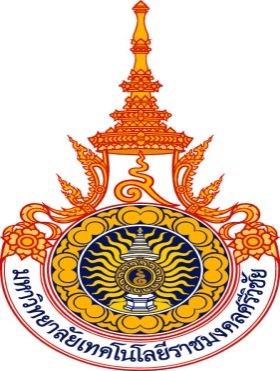 คณะวิทยาศาสตร์และเทคโนโลยีการประมงมหาวิทยาลัยเทคโนโลยีราชมงคลศรีวิชัย วิทยาเขตตรังชื่อนักศึกษา (Student’s Name)..................................................... รหัสนักศึกษา (Student ID No.)............................คณะ(Faculty).............................................................................สาขาวิชา (Major)..........................................................ชื่อสถานประกอบการ (Name of Employer)..................................................................................................................ที่ตั้งเลขที่ (Address).....................................................................................................................................................................................................................................................................................................................................................ผู้ควบคุมการปฏิบัติงาน.....................................................................................................................................................ปฏิบัติงานระหว่างวันที่เริ่ม (From).................................................. ถึง (To)....................................................................	อาจารย์ที่ปรึกษาสหกิจศึกษา (Advisor’s Name(s))		1. ........................................................................								2. ........................................................................								3. ........................................................................								4. ........................................................................วัตถุประสงค์และการใช้สมุดบันทึกการปฏิบัติงานสหกิจศึกษา............................................................................................................................................................................................คำชี้แจง	1. นักศึกษาทุกคน ต้องบันทึกการปฏิบัติงานในแบบบันทึกการปฏิบัติงานทุกวันตามลักษณะงานที่มอบหมายเป็นเรื่อง ๆ 	2. แบบบันทึกการปฏิบัติงานสหกิจศึกษาจะเป็นหลักฐานให้คณะวิทยาศาสตร์และเทคโนโลยีการประมง มหาวิทยาลัยเทคโนโลยีราชมงคลศรีวิชัย วิทยาเขตตรัง ได้ทราบว่า ได้ปฏิบัติงานอะไรบ้างเพื่อเป็นประโยชน์ต่อการปฏิบัติงานสหกิจศึกษาและตรงกับสาขาวิชาชีพของนักศึกษาเอง	3. การจดบันทึกต่าง ๆ จะต้องเขียนให้สะอาด เรียบร้อย ตัวอักษรถูกต้องอ่านง่ายและเข้าใจง่าย	4. การลงเวลาปฏิบัติงาน ให้เรียงตามลำดับวันที่ ถ้าวันใดหยุดให้เขียนว่าหยุดและวันสำคัญต่าง ๆ เขียนให้ชัดเจน	5. แบบบันทึกการปฏิบัติงานสหกิจศึกษา นักศึกษาจะต้องให้อาจารย์ที่ปรึกษาสหกิจศึกษาตรวจเมื่อมีอาจารย์ไปนิเทศการปฏิบัติงานสหกิจศึกษา	6. การบันทึกรายละเอียดงานที่ปฏิบัติ ถ้ามีปัญหาและอุปสรรคอะไรให้เขียนไว้ด้วย พร้อมทั้ง วิธีแก้ไข (ถ้าแก้ไขไม่ได้ด้วยตัวเอง จะต้องสอบถามหัวหน้างานหรืออาจารย์ที่ปรึกษาสหกิจศึกษา)	7. นักศึกษาจะต้องลงเวลามาเวลากลับให้ตรงตามความเป็นจริงทุกวันข้อแนะนำเกี่ยวกับการปฏิบัติงานสหกิจศึกษา	นักศึกษาที่ออกปฏิบัติงานในหน่วยงาน หรือสถานประกอบการต่าง ๆ ซึ่งเปรียบเสมือน นักศึกษาเป็นตัวแทนของคณะวิทยาศาสตร์และเทคโนโลยีการประมง มหาวิทยาลัยเทคโนโลยีราชมงคลศรีวิชัย วิทยาเขตตรัง ดังนั้น จึงขอให้นักศึกษาถือปฏิบัติตนให้เหมาะสมเป็นนักศึกษาที่ดีและมีคุณภาพทั้งตัวบุคคล ผลงาน เพื่อรักษาชื่อเสียงของคณะฯ ให้ดีสืบไปหน่วยงานที่รับผิดชอบ	งานวิชาการและวิจัย คณะวิทยาศาสตร์และเทคโนโลยีการประมง มหาวิทยาลัยเทคโนโลยีราชมงคลศรีวิชัย วิทยาเขตตรัง ได้มอบหมายหน้าที่ให้ผู้ดูและประสานงานสหกิจศึกษาของนักศึกษาทุกสาขาวิชาให้เป็นไปอย่างเรียบร้อย มีคณะทำงานด้านสหกิจศึกษาสำหรับนักศึกษาชั้นปีที่ 3 หรือ 4  ซึ่งประกอบด้วย งานสหกิจศึกษา และสาขาวิชาต่าง ๆนักศึกษาสหกิจศึกษา	1. คุณสมบัติของนักศึกษาสหกิจก่อนไปสหกิจศึกษา	   1.1 เป็นนักศึกษากำลังศึกษาอยู่ในระดับชั้นปีที่ 3 หรือ 4 และต้องสอบผ่านรายวิชาที่เป็นรายวิชาพื้นฐานตามที่สาขาวิชากำหนดเป็นเงื่อนไขบังคับก่อนของรายวิชาสหกิจศึกษาในหลักสูตร	   1.2 นักศึกษาสหกิจศึกษาต้องมีคุณสมบัติที่จะสำเร็จการศึกษา และมีเกรดเฉลี่ยสะสม 2.5 ขึ้นไป หรือตามที่คณะ/วิทยาลัยกำหนด	   1.3 นักศึกษาสหกิจศึกษาต้องมีความประพฤติเรียบร้อย ไม่อยู่ระหว่างถูกลงโทษทางวินัย และไม่เป็นโรคที่สังคมรังเกียจ และได้รับความเห็นชอบจากอาจารย์ที่ปรึกษาสหกิจ	  1.4 นักศึกษาต้องเข้าร่วมกิจกรรมเตรียมความพร้อมก่อนไปปฏิบัติสหกิจศึกษา โดยเข้ารับการอบรมไม่น้อยกว่า ร้อยละ 80	2. บทบาทของนักศึกษาสหกิจศึกษาในสถานประกอบการ   	   2.1 นักศึกษาสหกิจศึกษาต้องไปรายงานตัวต่อหัวหน้าสถานประกอบการหรือผู้ที่ทางสถานประกอบการมอบหมายภายในวันและเวลาที่กำหนด ณ สถานประกอบการ พร้อมด้วยหนังสือส่งตัว บัตรประจำตัวนักศึกษา และคู่มือสำหรับนักศึกษาสหกิจศึกษา ต่อหัวหน้าสถานประกอบการหรือผู้ที่ทางสถานประกอบมอบหมาย	   2.2 นักศึกษาสหกิจศึกษาต้องเข้ารับการปฐมนิเทศเพื่อทราบนโยบาย ระเบียบหรือข้อบังคับ และคำแนะนำในการทำงานจากสถานประกอบการ	   2.3 นักศึกษาสหกิจต้องตั้งใจปฏิบัติงานที่ได้รับมอบหมายจากพนักงานที่ปรึกษาอย่างเต็ม ความสามารถ ปฏิบัติตนให้อยู่ในระเบียบหรือข้อบังคับของสถานประกอบการอย่างเคร่งครัด	  2.4 นักศึกษาต้องส่งแบบฟอร์มแจ้งที่พัก ในสัปดาห์ที่ 1 ให้กับมหาวิทยาลัย และส่งแบบฟอร์มโครงการ    สหกิจศึกษาตามระยะเวลาที่กำหนด ในขณะที่ปฏิบัติงานในสถานประกอบการหรือสถานประกอบการผ่านทางออนไลน์	  2.5 หากนักศึกษาสหกิจศึกษามีปัญหาในการปฏิบัติงานจะต้องรีบติดต่ออาจารย์ที่ปรึกษาสหกิจศึกษาหรืออาจารย์นิเทศสหกิจศึกษา โดยทันที	3. ข้อปฏิบัติของนักศึกษาสหกิจศึกษา	  3.1 ต้องแต่งกายด้วยเครื่องแบบนักศึกษาของสถานศึกษาหรือเครื่องแบบที่สถานประกอบการกำหนด	  3.2 ต้องปฏิบัติงานด้วยความตั้งใจและปฏิบัติตามคำสั่งและคำแนะนำของผู้ควบคุมดูแลการปฏิบัติงานอย่างเคร่งครัด	  3.3 ปฏิบัติตามกฎระเบียบของสถานประกอบการอย่างเคร่งครัด	  3.4 ไม่กระทำการใด ที่ไม่ใช่งานในหน้าที่ หรือที่ไม่ได้รับมอบหมายจากผู้ควบคุมงานโดยเด็ดขาด	  3.5 ต้องมีความซื่อสัตย์สุจริต ต่อหน้าที่ตนเองและผู้อื่น	  3.6 ดูแลทรัพย์สินของสถานประกอบการโดยเคร่งครัด	  3.7 รักษาความลับของสถานประกอบการโดยเคร่งครัด	  3.8 ต้องยินดี หรือพอใจงานที่ได้รับมอบหมายและรับผิดชอบงานให้เป็นไปด้วยความเรียบร้อย	  3.9 ต้องปฏิบัติงานให้ทันตามเวลาที่กำหนดตามสถานประกอบกำหนดไว้ไม่มีการต่อรองวันหยุด	  3.10 ห้ามลาใด ๆ ทั้งสิ้น หากมีความจำเป็นจริง ๆ จะต้องแจ้งให้หัวหน้าสถานประกอบการทราบทุกครั้ง	  3.11 ประพฤติตนต่อเพื่อนร่วมงานและผู้มาติดต่อด้วยความสุภาพ ไม่ก้าวร้าวหยาบคาย  ต้องมีสัมมาคารวะต่อผู้ใหญ่ ไม่ก่อการวิวาท	  3.12 การออกนอกสถานประกอบการในช่วงเวลาปฏิบัติงานจะต้องได้รับอนุญาตจากผู้ควบคุมดูแลการปฏิบัติงาน	  3.13 หากนักศึกษาไม่ปฏิบัติตามกฎระเบียบดังกล่าว ตั้งแต่ ข้อ 1-12 ต้องพิจารณาให้เลิกการปฏิบัติงานหรือพักการปฏิบัติงานเป็นราย ๆ ไป	  3.14  ไม่อนุญาตให้นักศึกษาเลิกการปฏิบัติงานโดยพละการ	  3.15  หากนักศึกษาประพฤติตนไม่เหมาะสม อันส่งผลกระทบต่อชื่อเสียงมหาวิทยาลัย จะประเมินผลรายวิชาสหกิจศึกษาเกรด F และลงโทษตามระเบียบมหาวิทยาลัย	  3.16  ไม่อนุญาตให้ถอนรายวิชาสหกิจศึกษา 	4. ประโยชน์ที่นักศึกษาจะได้รับจากสหกิจศึกษา	  4.1 ได้เรียนรู้และได้รับประสบการณ์วิชาชีพ ตามสาขาวิชาที่เรียนเพิ่มเติมนอกเหนือจากการเรียนในห้องเรียน	  4.2 ได้มีโอกาสเรียนรู้ลักษณะงานและเลือกงานในสายวิชาชีพของตนเองได้ถูกต้อง	  4.3 ได้เสริมทักษะด้านการนำเสนอ การสื่อสารข้อมูล การมีมนุษย์สัมพันธ์และเกิดการเรียนรู้ การพัฒนาตนเอง การทำงานร่วมกับผู้อื่น	  4.4 ได้รับค่าตอบแทนหรือสวัสดิการอื่น ๆ จากสถานประกอบการ	  4.5 มีความพร้อมรับผิดชอบต่อหน้าที่การงานที่ได้รับมอบหมายและมีความมั่นใจในตนเองมากขึ้น	  4.6 มีโอกาสได้รับการคัดเลือกเข้าทำงานก่อนสำเร็จการศึกษามากกว่านักศึกษาที่ไม่มีประสบการณ์ทำงานมาก่อน	  4.7 นักศึกษาสหกิจมีคุณภาพและมีศักยภาพในการทำงาน	  4.8 เกิดทักษะการสื่อสารข้อมูลการทำงานภายในสถานประกอบการสถานประกอบการ	1. ฝ่ายบุคคลหรือฝ่ายบริหารทรัพยากรมนุษย์		ฝ่ายบุคคลหรือฝ่ายบริหารทรัพยากรมนุษย์ของสถานประกอบการ จะทำหน้าที่ประสานงานกับคณะวิทยาศาสตร์และเทคโนโลยีการประมง ในการรับนักศึกษาสหกิจศึกษาเข้าปฏิบัติงาน 	2. พนักงานที่ปรึกษา (Job Supervisor)		หมายถึง บุคคลหรือเจ้าหน้าที่สถานประกอบการมอบหมายให้ทำหน้าที่ดูแลรับผิดชอบการปฏิบัติงานของนักศึกษา อาจจะเป็นผู้บังคับบัญชาหรือหัวหน้างานในการปฏิบัติงานตลอดระยะเวลา 1 ภาคการศึกษา จึงเปรียบเสมือนอาจารย์ของนักศึกษา ณ สถานประกอบการ เป็นผู้ให้คำแนะนำและเป็นที่ปรึกษาทั้งทางด้านปฏิบัติงาน และการปรับตัวเข้ากับการปฏิบัติงานของนักศึกษา ดังนั้น พนักงานที่ปรึกษาจึงเป็นผู้ที่มีความสำคัญที่สุดที่จะทำให้การปฏิบัติงานสหกิจศกึษาของนักศึกษาสำเร็จไปด้วยดี โดยมีหน้าที่ดังนี้	  2.1 กำหนดลักษณะงานและแผนการปฏิบัติงาน		- กำหนดตำแหน่งงานและขอบข่ายหน้าที่งานนักศึกษาที่จะต้องปฏิบัติและแจ้งให้นักศึกษารับทราบ งานที่ได้รับมอบหมายจะมีลักษณะงานตรงตามสาขาวิชาของนักศึกษาสหกิจศึกษา โดยมีการกำหนดแผนงานการปฏิบัติงานรายสัปดาห์ให้แก่นักศึกษาสหกิจศึกษา	  2.2 การให้คำปรึกษา		- ให้คำปรึกษาชี้แนะแนวทางการทำงานและการแก้ปัญหาจากประสบการณ์ทีมีให้กับนักศึกษาสหกิจศึกษา รวมทั้งให้ความร่วมมือด้านการประสานงานกับอาจารย์นิเทศนักศึกษาสหกิจ	3.  แนะนำการจัดทำรายงานสหกิจศึกษา		กำหนดให้นักศึกษาจัดทำรายงาน 1 ฉบับ เสนอต่อสถานประกอบการ ประกอบด้วยเนื้อหาที่สถานประกอบการจะสามารถนำไปใช้ประโยชน์ต่อไป อาจมีลักษณะดังนี้		3.1 โครงการหรืองานฉบับนี้ หากงานที่นักศึกษาได้รับมอบหมายเป็นงานโครงการ (Project) หรืองานวิจัย นักศึกษาจะต้องทำรายงานในหัวข้อโครงงานและงานวิจัยดังกล่าว		3.2 ในกรณีที่งานได้รับมอบหมายเป็นงานประจำ เช่น งานในสายการผลิตงานระบบคุณภาพ งานบำรุงรักษา งานตรวจสอบคุณภาพ รายงานของนักศึกษาอาจจะเป็นดังนี้		- รายงานและขั้นตอนการปฏิบัติงานประจำที่ได้รับมอบหมายทั้งหมดหรือบางส่วน		- รายงานหัวข้อพิเศษ เป็นหัวข้อที่สถานประกอบการ สนใจในลักษณะโครงงานหรือปัญหาพิเศษให้นักศึกษาค้นคว้าสรุปและวิจารณ์ รวบรวมไว้เป็นเล่ม เพื่อประโยชน์ซึ่งหัวข้อของรายงานอาจจะไม่สัมพันธ์กันกับงานประจำของนักศึกษาก็ได้	เมื่อพนักงานที่ปรึกษากำหนดหัวข้อรายงานแล้ว นักศึกษาจะต้องทำ Report Outline (ตามแบบที่กำหนด) โดยหารือกับพนักงานที่ปรึกษา และจัดส่งให้งานวิชาการและวิจัยคณะฯ เพื่อส่งมอบให้อาจารย์ที่ปรึกษาสหกิจศึกษาประจำสาขาวิชา นักศึกษาจะต้องจัดพิมพ์รายงานให้เรียบร้อย และส่งให้พักงานที่ปรึกษาตรวจสอบและประเมินผล อย่างน้อย 2 สัปดาห์ก่อนสิ้นสุดการปฏิบัติงาน	4. การจัดเตรียมข้อมูลสำหรับการนิเทศนักศึกษาสหกิจศึกษา		ระหว่างการปฏิบัติงานของนักศึกษาสหกิจศึกษา เจ้าหน้าที่สหกิจศึกษา จะประสานงานกับอาจารย์ที่ปรึกษาสหกิจศึกษา เพื่อขอนัดหมาย เข้านิเทศนักศึกษาสหกิจศึกษา ณ สถานประกอบการโดยจะมีหัวข้อการหารือกับเจ้าหน้าที่ฝ่ายบุคคลหรือพนักงานที่ปรึกษา ดังนี้	- ศึกษาข้อมูลเพิ่มเติมจากการดำเนินการโครงการฯ เพื่อพัฒนาหลักสูตร	- ลักษณะงานที่มอบหมายให้นักศึกษาปฏิบัติ	- แผนการปฏิบัติงานตลอดระยะเวลาการปฏิบัติงาน	- หัวข้อรายงานสหกิจศึกษาและความก้าวหน้า	- การพัฒนาตนเองของนักศึกษา	- ผลการปฏิบัติงานของนักศึกษาและความประพฤติ	- ปัญหาต่าง ๆ ที่สถานประกอบการพบเจอเกี่ยวกับการมาปฏิบัติงานของนักศึกษาสหกิจศึกษา	5. ประเมินผลการปฏิบัติงานนักศึกษาสหกิจศึกษา	- พนักงานที่ปรึกษาต้องตรวจแก้ไขรายงานให้นักศึกษาสหกิจศึกษาและประเมินผลเนื้อหาและการเขียนรายงานภายในสัปดาห์สุดท้ายของการปฏิบัติงานของนักศึกษาโดยแก้ไขรายงานให้สมบูรณ์ก่อนกลับมหาวิทยาลัย	- แจ้งการประเมินผลการปฏิบัติงานสหกิจศึกษา โดยอาจจะแจ้งให้นักศึกษาสหกิจศึกษาทราบ จากนั้นมอบผลการประเมินให้นักศึกษานำส่งหรือจัดส่งให้กับอาจารย์นิเทศทราบโดยตรงต่อไประยะเวลาการปฏิบัติงานสหกิจศึกษา	วันที่................................................. เดือน ..................................................... พ.ศ. ...........................................	ถึงวันที่............................................. เดือน ..................................................... พ.ศ. ...........................................ข้อมูลส่วนตัวสำหรับนักศึกษาตารางลงเวลาปฏิบัติงานสหกิจศึกษาของนักศึกษาชื่อสถานประกอบการ..............................................................................................................................................ชื่อพนักงานที่ปรึกษา...............................................................................................................................................หมายเลขโทรศัพท์..........................................................................................................................................................ตารางลงเวลาปฏิบัติงานสหกิจศึกษาของนักศึกษาชื่อสถานประกอบการ..............................................................................................................................................ชื่อพนักงานที่ปรึกษา...............................................................................................................................................หมายเลขโทรศัพท์..........................................................................................................................................................ตารางลงเวลาปฏิบัติงานสหกิจศึกษาของนักศึกษาชื่อสถานประกอบการ..............................................................................................................................................ชื่อพนักงานที่ปรึกษา...............................................................................................................................................หมายเลขโทรศัพท์..........................................................................................................................................................ตารางลงเวลาปฏิบัติงานสหกิจศึกษาของนักศึกษาชื่อสถานประกอบการ..............................................................................................................................................ชื่อพนักงานที่ปรึกษา...............................................................................................................................................หมายเลขโทรศัพท์..........................................................................................................................................................								(ลงชื่อ).................................................................								        (...............................................................)								         .................../....................../...................									   (ผู้ควบคุมนักศึกษาสหกิจศึกษา)บันทึกรายละเอียดในการปฏิบัติงานสัปดาห์ที่ ............. วันที่........... เดือน .......................พ.ศ. ถึงวันที่............ เดือน...................... พ.ศ...................								(ลงชื่อ).................................................................								        (...............................................................)								         .................../....................../...................									   (ผู้ควบคุมนักศึกษาสหกิจศึกษา)บันทึกรายละเอียดในการปฏิบัติงานสัปดาห์ที่ ............. วันที่........... เดือน .......................พ.ศ. ถึงวันที่............ เดือน...................... พ.ศ...................								(ลงชื่อ).................................................................								        (...............................................................)								         .................../....................../...................									   (ผู้ควบคุมนักศึกษาสหกิจศึกษา)บันทึกรายละเอียดในการปฏิบัติงานสัปดาห์ที่ ............. วันที่........... เดือน .......................พ.ศ. ถึงวันที่............ เดือน...................... พ.ศ...................								(ลงชื่อ).................................................................								        (...............................................................)								         .................../....................../...................									   (ผู้ควบคุมนักศึกษาสหกิจศึกษา)บันทึกรายละเอียดในการปฏิบัติงานสัปดาห์ที่ ............. วันที่........... เดือน .......................พ.ศ. ถึงวันที่............ เดือน...................... พ.ศ...................								(ลงชื่อ).................................................................								        (...............................................................)								         .................../....................../...................									   (ผู้ควบคุมนักศึกษาสหกิจศึกษา)บันทึกรายละเอียดในการปฏิบัติงานสัปดาห์ที่ ............. วันที่........... เดือน .......................พ.ศ. ถึงวันที่............ เดือน...................... พ.ศ...................								(ลงชื่อ).................................................................								        (...............................................................)								         .................../....................../...................									   (ผู้ควบคุมนักศึกษาสหกิจศึกษา)บันทึกรายละเอียดในการปฏิบัติงานสัปดาห์ที่ ............. วันที่........... เดือน .......................พ.ศ. ถึงวันที่............ เดือน...................... พ.ศ...................								(ลงชื่อ).................................................................								        (...............................................................)								         .................../....................../...................									   (ผู้ควบคุมนักศึกษาสหกิจศึกษา)     บันทึกรายละเอียดในการปฏิบัติงานสัปดาห์ที่ ............. วันที่........... เดือน .......................พ.ศ. ถึงวันที่............ เดือน...................... พ.ศ...................								(ลงชื่อ).................................................................								        (...............................................................)								         .................../....................../...................									   (ผู้ควบคุมนักศึกษาสหกิจศึกษา)บันทึกรายละเอียดในการปฏิบัติงานสัปดาห์ที่ ............. วันที่........... เดือน .......................พ.ศ. ถึงวันที่............ เดือน...................... พ.ศ...................								(ลงชื่อ).................................................................								        (...............................................................)								         .................../....................../...................									   (ผู้ควบคุมนักศึกษาสหกิจศึกษา)บันทึกรายละเอียดในการปฏิบัติงานสัปดาห์ที่ ............. วันที่........... เดือน .......................พ.ศ. ถึงวันที่............ เดือน...................... พ.ศ...................								(ลงชื่อ).................................................................								        (...............................................................)								         .................../....................../...................									   (ผู้ควบคุมนักศึกษาสหกิจศึกษา)บันทึกรายละเอียดในการปฏิบัติงานสัปดาห์ที่ ............. วันที่........... เดือน .......................พ.ศ. ถึงวันที่............ เดือน...................... พ.ศ...................								(ลงชื่อ).................................................................								        (...............................................................)								         .................../....................../...................									   (ผู้ควบคุมนักศึกษาสหกิจศึกษา)บันทึกรายละเอียดในการปฏิบัติงานสัปดาห์ที่ ............. วันที่........... เดือน .......................พ.ศ. ถึงวันที่............ เดือน...................... พ.ศ...................								(ลงชื่อ).................................................................								        (...............................................................)								         .................../....................../...................									   (ผู้ควบคุมนักศึกษาสหกิจศึกษา)บันทึกรายละเอียดในการปฏิบัติงานสัปดาห์ที่ ............. วันที่........... เดือน .......................พ.ศ. ถึงวันที่............ เดือน...................... พ.ศ...................								(ลงชื่อ).................................................................								        (...............................................................)								         .................../....................../...................									   (ผู้ควบคุมนักศึกษาสหกิจศึกษา)บันทึกรายละเอียดในการปฏิบัติงานสัปดาห์ที่ ............. วันที่........... เดือน .......................พ.ศ. ถึงวันที่............ เดือน...................... พ.ศ...................								(ลงชื่อ).................................................................								        (...............................................................)								         .................../....................../...................									   (ผู้ควบคุมนักศึกษาสหกิจศึกษา)บันทึกรายละเอียดในการปฏิบัติงานสัปดาห์ที่ ............. วันที่........... เดือน .......................พ.ศ. ถึงวันที่............ เดือน...................... พ.ศ...................								(ลงชื่อ).................................................................								        (...............................................................)								         .................../....................../...................									   (ผู้ควบคุมนักศึกษาสหกิจศึกษา)บันทึกรายละเอียดในการปฏิบัติงานสัปดาห์ที่ ............. วันที่........... เดือน .......................พ.ศ. ถึงวันที่............ เดือน...................... พ.ศ...................								(ลงชื่อ).................................................................								        (...............................................................)								         .................../....................../...................									   (ผู้ควบคุมนักศึกษาสหกิจศึกษา)บันทึกรายละเอียดในการปฏิบัติงานสัปดาห์ที่ ............. วันที่........... เดือน .......................พ.ศ. ถึงวันที่............ เดือน...................... พ.ศ...................								(ลงชื่อ).................................................................								        (...............................................................)								         .................../....................../...................									   (ผู้ควบคุมนักศึกษาสหกิจศึกษา)บันทึกรายละเอียดในการปฏิบัติงานสัปดาห์ที่ ............. วันที่........... เดือน .......................พ.ศ. ถึงวันที่............ เดือน...................... พ.ศ...................								(ลงชื่อ).................................................................								        (...............................................................)								         .................../....................../...................									   (ผู้ควบคุมนักศึกษาสหกิจศึกษา)บันทึกรายละเอียดในการปฏิบัติงานสัปดาห์ที่ ............. วันที่........... เดือน .......................พ.ศ. ถึงวันที่............ เดือน...................... พ.ศ...................								(ลงชื่อ).................................................................								        (...............................................................)								         .................../....................../...................									   (ผู้ควบคุมนักศึกษาสหกิจศึกษา)บันทึกรายละเอียดในการปฏิบัติงานสัปดาห์ที่ ............. วันที่........... เดือน .......................พ.ศ. ถึงวันที่............ เดือน...................... พ.ศ...................								(ลงชื่อ).................................................................								        (...............................................................)								         .................../....................../...................									   (ผู้ควบคุมนักศึกษาสหกิจศึกษา)บันทึกรายละเอียดในการปฏิบัติงานสัปดาห์ที่ ............. วันที่........... เดือน .......................พ.ศ. ถึงวันที่............ เดือน...................... พ.ศ...................								(ลงชื่อ).................................................................								        (...............................................................)								         .................../....................../...................									   (ผู้ควบคุมนักศึกษาสหกิจศึกษา)บันทึกรายละเอียดในการปฏิบัติงานสัปดาห์ที่ ............. วันที่........... เดือน .......................พ.ศ. ถึงวันที่............ เดือน...................... พ.ศ...................								(ลงชื่อ).................................................................								        (...............................................................)								         .................../....................../...................									   (ผู้ควบคุมนักศึกษาสหกิจศึกษา)บันทึกรายละเอียดในการปฏิบัติงานสัปดาห์ที่ ............. วันที่........... เดือน .......................พ.ศ. ถึงวันที่............ เดือน...................... พ.ศ...................								(ลงชื่อ).................................................................								        (...............................................................)								         .................../....................../...................									   (ผู้ควบคุมนักศึกษาสหกิจศึกษา)บันทึกรายละเอียดในการปฏิบัติงานสัปดาห์ที่ ............. วันที่........... เดือน .......................พ.ศ. ถึงวันที่............ เดือน...................... พ.ศ...................								(ลงชื่อ).................................................................								        (...............................................................)								         .................../....................../...................									   (ผู้ควบคุมนักศึกษาสหกิจศึกษา)บันทึกรายละเอียดในการปฏิบัติงานสัปดาห์ที่ ............. วันที่........... เดือน .......................พ.ศ. ถึงวันที่............ เดือน...................... พ.ศ...................								(ลงชื่อ).................................................................								        (...............................................................)								         .................../....................../...................									   (ผู้ควบคุมนักศึกษาสหกิจศึกษา)บันทึกรายละเอียดในการปฏิบัติงานสัปดาห์ที่ ............. วันที่........... เดือน .......................พ.ศ. ถึงวันที่............ เดือน...................... พ.ศ...................								(ลงชื่อ).................................................................								        (...............................................................)								         .................../....................../...................									   (ผู้ควบคุมนักศึกษาสหกิจศึกษา)บันทึกรายละเอียดในการปฏิบัติงานสัปดาห์ที่ ............. วันที่........... เดือน .......................พ.ศ. ถึงวันที่............ เดือน...................... พ.ศ...................								(ลงชื่อ).................................................................								        (...............................................................)								         .................../....................../...................									   (ผู้ควบคุมนักศึกษาสหกิจศึกษา)บันทึกรายละเอียดในการปฏิบัติงานสัปดาห์ที่ ............. วันที่........... เดือน .......................พ.ศ. ถึงวันที่............ เดือน...................... พ.ศ...................								(ลงชื่อ).................................................................								        (...............................................................)								         .................../....................../...................									   (ผู้ควบคุมนักศึกษาสหกิจศึกษา)บันทึกรายละเอียดในการปฏิบัติงานสัปดาห์ที่ ............. วันที่........... เดือน .......................พ.ศ. ถึงวันที่............ เดือน...................... พ.ศ...................								(ลงชื่อ).................................................................								        (...............................................................)								         .................../....................../...................									   (ผู้ควบคุมนักศึกษาสหกิจศึกษา)บันทึกรายละเอียดในการปฏิบัติงานสัปดาห์ที่ ............. วันที่........... เดือน .......................พ.ศ. ถึงวันที่............ เดือน...................... พ.ศ...................								(ลงชื่อ).................................................................								        (...............................................................)								         .................../....................../...................									   (ผู้ควบคุมนักศึกษาสหกิจศึกษา)บันทึกรายละเอียดในการปฏิบัติงานสัปดาห์ที่ ............. วันที่........... เดือน .......................พ.ศ. ถึงวันที่............ เดือน...................... พ.ศ...................								(ลงชื่อ).................................................................								        (...............................................................)								         .................../....................../...................									   (ผู้ควบคุมนักศึกษาสหกิจศึกษา)บันทึกรายละเอียดในการปฏิบัติงานสัปดาห์ที่ ............. วันที่........... เดือน .......................พ.ศ. ถึงวันที่............ เดือน...................... พ.ศ...................								(ลงชื่อ).................................................................								        (...............................................................)								         .................../....................../...................									   (ผู้ควบคุมนักศึกษาสหกิจศึกษา)บันทึกรายละเอียดในการปฏิบัติงานสัปดาห์ที่ ............. วันที่........... เดือน .......................พ.ศ. ถึงวันที่............ เดือน...................... พ.ศ...................								(ลงชื่อ).................................................................								        (...............................................................)								         .................../....................../...................									   (ผู้ควบคุมนักศึกษาสหกิจศึกษา)บันทึกรายละเอียดในการปฏิบัติงานสัปดาห์ที่ ............. วันที่........... เดือน .......................พ.ศ. ถึงวันที่............ เดือน...................... พ.ศ...................								(ลงชื่อ).................................................................								        (...............................................................)								         .................../....................../...................									   (ผู้ควบคุมนักศึกษาสหกิจศึกษา)บันทึกรายละเอียดในการปฏิบัติงานสัปดาห์ที่ ............. วันที่........... เดือน .......................พ.ศ. ถึงวันที่............ เดือน...................... พ.ศ...................								(ลงชื่อ).................................................................								        (...............................................................)								         .................../....................../...................									   (ผู้ควบคุมนักศึกษาสหกิจศึกษา)บันทึกรายละเอียดในการปฏิบัติงานสัปดาห์ที่ ............. วันที่........... เดือน .......................พ.ศ. ถึงวันที่............ เดือน...................... พ.ศ...................								(ลงชื่อ).................................................................								        (...............................................................)								         .................../....................../...................									   (ผู้ควบคุมนักศึกษาสหกิจศึกษา)บันทึกรายละเอียดในการปฏิบัติงานสัปดาห์ที่ ............. วันที่........... เดือน .......................พ.ศ. ถึงวันที่............ เดือน...................... พ.ศ...................								(ลงชื่อ).................................................................								        (...............................................................)								         .................../....................../...................									   (ผู้ควบคุมนักศึกษาสหกิจศึกษา)บันทึกรายละเอียดในการปฏิบัติงานสัปดาห์ที่ ............. วันที่........... เดือน .......................พ.ศ. ถึงวันที่............ เดือน...................... พ.ศ...................								(ลงชื่อ).................................................................								        (...............................................................)								         .................../....................../...................									   (ผู้ควบคุมนักศึกษาสหกิจศึกษา)บันทึกรายละเอียดในการปฏิบัติงานสัปดาห์ที่ ............. วันที่........... เดือน .......................พ.ศ. ถึงวันที่............ เดือน...................... พ.ศ...................								(ลงชื่อ).................................................................								        (...............................................................)								         .................../....................../...................									   (ผู้ควบคุมนักศึกษาสหกิจศึกษา)บันทึกรายละเอียดในการปฏิบัติงานสัปดาห์ที่ ............. วันที่........... เดือน .......................พ.ศ. ถึงวันที่............ เดือน...................... พ.ศ...................								(ลงชื่อ).................................................................								        (...............................................................)								         .................../....................../...................									   (ผู้ควบคุมนักศึกษาสหกิจศึกษา)บันทึกรายละเอียดในการปฏิบัติงานสัปดาห์ที่ ............. วันที่........... เดือน .......................พ.ศ. ถึงวันที่............ เดือน...................... พ.ศ...................								(ลงชื่อ).................................................................								        (...............................................................)								         .................../....................../...................									   (ผู้ควบคุมนักศึกษาสหกิจศึกษา)บันทึกรายละเอียดในการปฏิบัติงานสัปดาห์ที่ ............. วันที่........... เดือน .......................พ.ศ. ถึงวันที่............ เดือน...................... พ.ศ...................								(ลงชื่อ).................................................................								        (...............................................................)								         .................../....................../...................									   (ผู้ควบคุมนักศึกษาสหกิจศึกษา)บันทึกรายละเอียดในการปฏิบัติงานสัปดาห์ที่ ............. วันที่........... เดือน .......................พ.ศ. ถึงวันที่............ เดือน...................... พ.ศ...................								(ลงชื่อ).................................................................								        (...............................................................)								         .................../....................../...................									   (ผู้ควบคุมนักศึกษาสหกิจศึกษา)บันทึกรายละเอียดในการปฏิบัติงานสัปดาห์ที่ ............. วันที่........... เดือน .......................พ.ศ. ถึงวันที่............ เดือน...................... พ.ศ...................								(ลงชื่อ).................................................................								        (...............................................................)								         .................../....................../...................				                                                 (ผู้ควบคุมนักศึกษาสหกิจศึกษา)บันทึกรายละเอียดในการปฏิบัติงานสัปดาห์ที่ ............. วันที่........... เดือน .......................พ.ศ. ถึงวันที่............ เดือน...................... พ.ศ...................								(ลงชื่อ).................................................................								        (...............................................................)								         .................../....................../...................									   (ผู้ควบคุมนักศึกษาสหกิจศึกษา)บันทึกรายละเอียดในการปฏิบัติงานสัปดาห์ที่ ............. วันที่........... เดือน .......................พ.ศ. ถึงวันที่............ เดือน...................... พ.ศ...................								(ลงชื่อ).................................................................								        (...............................................................)								         .................../....................../...................									   (ผู้ควบคุมนักศึกษาสหกิจศึกษา)บันทึกรายละเอียดในการปฏิบัติงานสัปดาห์ที่ ............. วันที่........... เดือน .......................พ.ศ. ถึงวันที่............ เดือน...................... พ.ศ...................								(ลงชื่อ).................................................................								        (...............................................................)								         .................../....................../...................									   (ผู้ควบคุมนักศึกษาสหกิจศึกษา)บันทึกรายละเอียดในการปฏิบัติงานสัปดาห์ที่ ............. วันที่........... เดือน .......................พ.ศ. ถึงวันที่............ เดือน...................... พ.ศ...................								(ลงชื่อ).................................................................								        (...............................................................)								         .................../....................../...................									   (ผู้ควบคุมนักศึกษาสหกิจศึกษา)บันทึกรายละเอียดในการปฏิบัติงานสัปดาห์ที่ ............. วันที่........... เดือน .......................พ.ศ. ถึงวันที่............ เดือน...................... พ.ศ...................								(ลงชื่อ).................................................................								        (...............................................................)								         .................../....................../...................									   (ผู้ควบคุมนักศึกษาสหกิจศึกษา)บันทึกรายละเอียดในการปฏิบัติงานสัปดาห์ที่ ............. วันที่........... เดือน .......................พ.ศ. ถึงวันที่............ เดือน...................... พ.ศ...................								(ลงชื่อ).................................................................								        (...............................................................)								         .................../....................../...................									   (ผู้ควบคุมนักศึกษาสหกิจศึกษา)บันทึกรายละเอียดในการปฏิบัติงานสัปดาห์ที่ ............. วันที่........... เดือน .......................พ.ศ. ถึงวันที่............ เดือน...................... พ.ศ...................								(ลงชื่อ).................................................................								        (...............................................................)								         .................../....................../...................									   (ผู้ควบคุมนักศึกษาสหกิจศึกษา)บันทึกรายละเอียดในการปฏิบัติงานสัปดาห์ที่ ............. วันที่........... เดือน .......................พ.ศ. ถึงวันที่............ เดือน...................... พ.ศ...................								(ลงชื่อ).................................................................								        (...............................................................)								         .................../....................../...................									   (ผู้ควบคุมนักศึกษาสหกิจศึกษา)บันทึกรายละเอียดในการปฏิบัติงานสัปดาห์ที่ ............. วันที่........... เดือน .......................พ.ศ. ถึงวันที่............ เดือน...................... พ.ศ...................								(ลงชื่อ).................................................................								        (...............................................................)								         .................../....................../...................									   (ผู้ควบคุมนักศึกษาสหกิจศึกษา)บันทึกรายละเอียดในการปฏิบัติงานสัปดาห์ที่ ............. วันที่........... เดือน .......................พ.ศ. ถึงวันที่............ เดือน...................... พ.ศ...................								(ลงชื่อ).................................................................								        (...............................................................)								         .................../....................../...................									   (ผู้ควบคุมนักศึกษาสหกิจศึกษา)บันทึกรายละเอียดในการปฏิบัติงานสัปดาห์ที่ ............. วันที่........... เดือน .......................พ.ศ. ถึงวันที่............ เดือน...................... พ.ศ...................								(ลงชื่อ).................................................................								        (...............................................................)								         .................../....................../...................									   (ผู้ควบคุมนักศึกษาสหกิจศึกษา)บันทึกรายละเอียดในการปฏิบัติงานสัปดาห์ที่ ............. วันที่........... เดือน .......................พ.ศ. ถึงวันที่............ เดือน...................... พ.ศ...................								(ลงชื่อ).................................................................								        (...............................................................)								         .................../....................../...................									   (ผู้ควบคุมนักศึกษาสหกิจศึกษา)บันทึกรายละเอียดในการปฏิบัติงานสัปดาห์ที่ ............. วันที่........... เดือน .......................พ.ศ. ถึงวันที่............ เดือน...................... พ.ศ...................								(ลงชื่อ).................................................................								        (...............................................................)								         .................../....................../...................									   (ผู้ควบคุมนักศึกษาสหกิจศึกษา)บันทึกรายละเอียดในการปฏิบัติงานสัปดาห์ที่ ............. วันที่........... เดือน .......................พ.ศ. ถึงวันที่............ เดือน...................... พ.ศ...................								(ลงชื่อ).................................................................								        (...............................................................)								         .................../....................../...................									   (ผู้ควบคุมนักศึกษาสหกิจศึกษา)บันทึกรายละเอียดในการปฏิบัติงานสัปดาห์ที่ ............. วันที่........... เดือน .......................พ.ศ. ถึงวันที่............ เดือน...................... พ.ศ...................								(ลงชื่อ).................................................................								        (...............................................................)								         .................../....................../...................									   (ผู้ควบคุมนักศึกษาสหกิจศึกษา)บันทึกรายละเอียดในการปฏิบัติงานสัปดาห์ที่ ............. วันที่........... เดือน .......................พ.ศ. ถึงวันที่............ เดือน...................... พ.ศ...................								(ลงชื่อ).................................................................								        (...............................................................)								         .................../....................../...................									   (ผู้ควบคุมนักศึกษาสหกิจศึกษา)บันทึกรายละเอียดในการปฏิบัติงานสัปดาห์ที่ ............. วันที่........... เดือน .......................พ.ศ. ถึงวันที่............ เดือน...................... พ.ศ...................								(ลงชื่อ).................................................................								        (...............................................................)								         .................../....................../...................									   (ผู้ควบคุมนักศึกษาสหกิจศึกษา)บันทึกรายละเอียดในการปฏิบัติงานสัปดาห์ที่ ............. วันที่........... เดือน .......................พ.ศ. ถึงวันที่............ เดือน...................... พ.ศ...................								(ลงชื่อ).................................................................								        (...............................................................)								         .................../....................../...................									   (ผู้ควบคุมนักศึกษาสหกิจศึกษา)บันทึกรายละเอียดในการปฏิบัติงานสัปดาห์ที่ ............. วันที่........... เดือน .......................พ.ศ. ถึงวันที่............ เดือน...................... พ.ศ...................								(ลงชื่อ).................................................................								        (...............................................................)								         .................../....................../...................									   (ผู้ควบคุมนักศึกษาสหกิจศึกษา)บันทึกรายละเอียดในการปฏิบัติงานสัปดาห์ที่ ............. วันที่........... เดือน .......................พ.ศ. ถึงวันที่............ เดือน...................... พ.ศ...................								(ลงชื่อ).................................................................								        (...............................................................)								         .................../....................../...................									   (ผู้ควบคุมนักศึกษาสหกิจศึกษา)บันทึกรายละเอียดในการปฏิบัติงานสัปดาห์ที่ ............. วันที่........... เดือน .......................พ.ศ. ถึงวันที่............ เดือน...................... พ.ศ...................								(ลงชื่อ).................................................................								        (...............................................................)								         .................../....................../...................									   (ผู้ควบคุมนักศึกษาสหกิจศึกษา)บันทึกรายละเอียดในการปฏิบัติงานสัปดาห์ที่ ............. วันที่........... เดือน .......................พ.ศ. ถึงวันที่............ เดือน...................... พ.ศ...................								(ลงชื่อ).................................................................								        (...............................................................)								         .................../....................../...................									   (ผู้ควบคุมนักศึกษาสหกิจศึกษา)บันทึกรายละเอียดในการปฏิบัติงานสัปดาห์ที่ ............. วันที่........... เดือน .......................พ.ศ. ถึงวันที่............ เดือน...................... พ.ศ...................								(ลงชื่อ).................................................................								        (...............................................................)								         .................../....................../...................									   (ผู้ควบคุมนักศึกษาสหกิจศึกษา)บันทึกรายละเอียดในการปฏิบัติงานสัปดาห์ที่ ............. วันที่........... เดือน .......................พ.ศ. ถึงวันที่............ เดือน...................... พ.ศ...................								(ลงชื่อ).................................................................								        (...............................................................)								         .................../....................../...................									   (ผู้ควบคุมนักศึกษาสหกิจศึกษา)บันทึกรายละเอียดในการปฏิบัติงานสัปดาห์ที่ ............. วันที่........... เดือน .......................พ.ศ. ถึงวันที่............ เดือน...................... พ.ศ...................								(ลงชื่อ).................................................................								        (...............................................................)								         .................../....................../...................									   (ผู้ควบคุมนักศึกษาสหกิจศึกษา)บันทึกรายละเอียดในการปฏิบัติงานบันทึกของอาจารย์นิเทศการนิเทศครั้งที่ 1บันทึกการนิเทศ...........................................................................................................................................................................................................................................................................................................................................................................................................................................................................................................................................................................................................................................................................................................................................................................................................................................................................................................................................................................................................................................................................................................................................................................................................................................................................................................................................................................................................................................................................................................................................................................................................................................................................................................................................................							อาจารย์นิเทศ 1. ..............................................................                                                                                              (............................................................)							อาจารย์นิเทศ 2. ..............................................................                                                                                              (............................................................)							อาจารย์นิเทศ 3. ..............................................................                                                                                              (............................................................)                                                                 วันที่.................. เดือน.............................. พ.ศ. ..........................บันทึกรายละเอียดในการปฏิบัติงานสัปดาห์ที่ ............. วันที่........... เดือน .......................พ.ศ. ถึงวันที่............ เดือน...................... พ.ศ...................								(ลงชื่อ).................................................................								        (...............................................................)								         .................../....................../...................									   (ผู้ควบคุมนักศึกษาสหกิจศึกษา)บันทึกรายละเอียดในการปฏิบัติงานสัปดาห์ที่ ............. วันที่........... เดือน .......................พ.ศ. ถึงวันที่............ เดือน...................... พ.ศ...................								(ลงชื่อ).................................................................								        (...............................................................)								         .................../....................../...................									   (ผู้ควบคุมนักศึกษาสหกิจศึกษา)บันทึกรายละเอียดในการปฏิบัติงานสัปดาห์ที่ ............. วันที่........... เดือน .......................พ.ศ. ถึงวันที่............ เดือน...................... พ.ศ...................								(ลงชื่อ).................................................................								        (...............................................................)								         .................../....................../...................									   (ผู้ควบคุมนักศึกษาสหกิจศึกษา)บันทึกรายละเอียดในการปฏิบัติงานสัปดาห์ที่ ............. วันที่........... เดือน .......................พ.ศ. ถึงวันที่............ เดือน...................... พ.ศ...................								(ลงชื่อ).................................................................								        (...............................................................)								         .................../....................../...................									   (ผู้ควบคุมนักศึกษาสหกิจศึกษา)บันทึกรายละเอียดในการปฏิบัติงานสัปดาห์ที่ ............. วันที่........... เดือน .......................พ.ศ. ถึงวันที่............ เดือน...................... พ.ศ...................								(ลงชื่อ).................................................................								        (...............................................................)								         .................../....................../...................									   (ผู้ควบคุมนักศึกษาสหกิจศึกษา)บันทึกรายละเอียดในการปฏิบัติงานสัปดาห์ที่ ............. วันที่........... เดือน .......................พ.ศ. ถึงวันที่............ เดือน...................... พ.ศ...................								(ลงชื่อ).................................................................								        (...............................................................)								         .................../....................../...................									   (ผู้ควบคุมนักศึกษาสหกิจศึกษา)บันทึกรายละเอียดในการปฏิบัติงานสัปดาห์ที่ ............. วันที่........... เดือน .......................พ.ศ. ถึงวันที่............ เดือน...................... พ.ศ...................								(ลงชื่อ).................................................................								        (...............................................................)								         .................../....................../...................									   (ผู้ควบคุมนักศึกษาสหกิจศึกษา)บันทึกรายละเอียดในการปฏิบัติงานสัปดาห์ที่ ............. วันที่........... เดือน .......................พ.ศ. ถึงวันที่............ เดือน...................... พ.ศ...................								(ลงชื่อ).................................................................								        (...............................................................)								         .................../....................../...................									   (ผู้ควบคุมนักศึกษาสหกิจศึกษา)บันทึกรายละเอียดในการปฏิบัติงานสัปดาห์ที่ ............. วันที่........... เดือน .......................พ.ศ. ถึงวันที่............ เดือน...................... พ.ศ...................								(ลงชื่อ).................................................................								        (...............................................................)								         .................../....................../...................									   (ผู้ควบคุมนักศึกษาสหกิจศึกษา)บันทึกรายละเอียดในการปฏิบัติงานสัปดาห์ที่ ............. วันที่........... เดือน .......................พ.ศ. ถึงวันที่............ เดือน...................... พ.ศ...................								(ลงชื่อ).................................................................								        (...............................................................)								         .................../....................../...................									   (ผู้ควบคุมนักศึกษาสหกิจศึกษา)บันทึกรายละเอียดในการปฏิบัติงานสัปดาห์ที่ ............. วันที่........... เดือน .......................พ.ศ. ถึงวันที่............ เดือน...................... พ.ศ...................								(ลงชื่อ).................................................................								        (...............................................................)								         .................../....................../...................									   (ผู้ควบคุมนักศึกษาสหกิจศึกษา)บันทึกรายละเอียดในการปฏิบัติงานสัปดาห์ที่ ............. วันที่........... เดือน .......................พ.ศ. ถึงวันที่............ เดือน...................... พ.ศ...................								(ลงชื่อ).................................................................								        (...............................................................)								         .................../....................../...................									   (ผู้ควบคุมนักศึกษาสหกิจศึกษา)บันทึกรายละเอียดในการปฏิบัติงานสัปดาห์ที่ ............. วันที่........... เดือน .......................พ.ศ. ถึงวันที่............ เดือน...................... พ.ศ...................								(ลงชื่อ).................................................................								        (...............................................................)								         .................../....................../...................									   (ผู้ควบคุมนักศึกษาสหกิจศึกษา)บันทึกรายละเอียดในการปฏิบัติงานสัปดาห์ที่ ............. วันที่........... เดือน .......................พ.ศ. ถึงวันที่............ เดือน...................... พ.ศ...................								(ลงชื่อ).................................................................								        (...............................................................)								         .................../....................../...................									   (ผู้ควบคุมนักศึกษาสหกิจศึกษา)บันทึกรายละเอียดในการปฏิบัติงานสัปดาห์ที่ ............. วันที่........... เดือน .......................พ.ศ. ถึงวันที่............ เดือน...................... พ.ศ...................								(ลงชื่อ).................................................................								        (...............................................................)								         .................../....................../...................									   (ผู้ควบคุมนักศึกษาสหกิจศึกษา)บันทึกรายละเอียดในการปฏิบัติงานสัปดาห์ที่ ............. วันที่........... เดือน .......................พ.ศ. ถึงวันที่............ เดือน...................... พ.ศ...................								(ลงชื่อ).................................................................								        (...............................................................)								         .................../....................../...................									   (ผู้ควบคุมนักศึกษาสหกิจศึกษา)บันทึกรายละเอียดในการปฏิบัติงานสัปดาห์ที่ ............. วันที่........... เดือน .......................พ.ศ. ถึงวันที่............ เดือน...................... พ.ศ...................								(ลงชื่อ).................................................................								        (...............................................................)								         .................../....................../...................									   (ผู้ควบคุมนักศึกษาสหกิจศึกษา)บันทึกรายละเอียดในการปฏิบัติงานสัปดาห์ที่ ............. วันที่........... เดือน .......................พ.ศ. ถึงวันที่............ เดือน...................... พ.ศ...................								(ลงชื่อ).................................................................								        (...............................................................)								         .................../....................../...................									   (ผู้ควบคุมนักศึกษาสหกิจศึกษา)บันทึกรายละเอียดในการปฏิบัติงานสัปดาห์ที่ ............. วันที่........... เดือน .......................พ.ศ. ถึงวันที่............ เดือน...................... พ.ศ...................								(ลงชื่อ).................................................................								        (...............................................................)								         .................../....................../...................									   (ผู้ควบคุมนักศึกษาสหกิจศึกษา)บันทึกรายละเอียดในการปฏิบัติงานสัปดาห์ที่ ............. วันที่........... เดือน .......................พ.ศ. ถึงวันที่............ เดือน...................... พ.ศ...................								(ลงชื่อ).................................................................								        (...............................................................)								         .................../....................../...................									   (ผู้ควบคุมนักศึกษาสหกิจศึกษา)บันทึกรายละเอียดในการปฏิบัติงานสัปดาห์ที่ ............. วันที่........... เดือน .......................พ.ศ. ถึงวันที่............ เดือน...................... พ.ศ...................								(ลงชื่อ).................................................................								        (...............................................................)								         .................../....................../...................									   (ผู้ควบคุมนักศึกษาสหกิจศึกษา)บันทึกรายละเอียดในการปฏิบัติงานสัปดาห์ที่ ............. วันที่........... เดือน .......................พ.ศ. ถึงวันที่............ เดือน...................... พ.ศ...................								(ลงชื่อ).................................................................								        (...............................................................)								         .................../....................../...................									   (ผู้ควบคุมนักศึกษาสหกิจศึกษา)บันทึกรายละเอียดในการปฏิบัติงานสัปดาห์ที่ ............. วันที่........... เดือน .......................พ.ศ. ถึงวันที่............ เดือน...................... พ.ศ...................								(ลงชื่อ).................................................................								        (...............................................................)								         .................../....................../...................									   (ผู้ควบคุมนักศึกษาสหกิจศึกษา)บันทึกรายละเอียดในการปฏิบัติงานสัปดาห์ที่ ............. วันที่........... เดือน .......................พ.ศ. ถึงวันที่............ เดือน...................... พ.ศ...................								(ลงชื่อ).................................................................								        (...............................................................)								         .................../....................../...................									   (ผู้ควบคุมนักศึกษาสหกิจศึกษา)บันทึกรายละเอียดในการปฏิบัติงานสัปดาห์ที่ ............. วันที่........... เดือน .......................พ.ศ. ถึงวันที่............ เดือน...................... พ.ศ...................								(ลงชื่อ).................................................................								        (...............................................................)								         .................../....................../...................									   (ผู้ควบคุมนักศึกษาสหกิจศึกษา)บันทึกรายละเอียดในการปฏิบัติงานสัปดาห์ที่ ............. วันที่........... เดือน .......................พ.ศ. ถึงวันที่............ เดือน...................... พ.ศ...................								(ลงชื่อ).................................................................								        (...............................................................)								         .................../....................../...................									   (ผู้ควบคุมนักศึกษาสหกิจศึกษา)บันทึกรายละเอียดในการปฏิบัติงานสัปดาห์ที่ ............. วันที่........... เดือน .......................พ.ศ. ถึงวันที่............ เดือน...................... พ.ศ...................								(ลงชื่อ).................................................................								        (...............................................................)								         .................../....................../...................									   (ผู้ควบคุมนักศึกษาสหกิจศึกษา)บันทึกรายละเอียดในการปฏิบัติงานสัปดาห์ที่ ............. วันที่........... เดือน .......................พ.ศ. ถึงวันที่............ เดือน...................... พ.ศ...................								(ลงชื่อ).................................................................								        (...............................................................)								         .................../....................../...................									   (ผู้ควบคุมนักศึกษาสหกิจศึกษา)บันทึกรายละเอียดในการปฏิบัติงานสัปดาห์ที่ ............. วันที่........... เดือน .......................พ.ศ. ถึงวันที่............ เดือน...................... พ.ศ...................								(ลงชื่อ).................................................................								        (...............................................................)								         .................../....................../...................									   (ผู้ควบคุมนักศึกษาสหกิจศึกษา)บันทึกรายละเอียดในการปฏิบัติงานสัปดาห์ที่ ............. วันที่........... เดือน .......................พ.ศ. ถึงวันที่............ เดือน...................... พ.ศ...................								(ลงชื่อ).................................................................								        (...............................................................)								         .................../....................../...................									   (ผู้ควบคุมนักศึกษาสหกิจศึกษา)บันทึกรายละเอียดในการปฏิบัติงานสัปดาห์ที่ ............. วันที่........... เดือน .......................พ.ศ. ถึงวันที่............ เดือน...................... พ.ศ...................								(ลงชื่อ).................................................................								        (...............................................................)								         .................../....................../...................									   (ผู้ควบคุมนักศึกษาสหกิจศึกษา)บันทึกรายละเอียดในการปฏิบัติงานสัปดาห์ที่ ............. วันที่........... เดือน .......................พ.ศ. ถึงวันที่............ เดือน...................... พ.ศ...................								(ลงชื่อ).................................................................								        (...............................................................)								         .................../....................../...................									   (ผู้ควบคุมนักศึกษาสหกิจศึกษา)บันทึกรายละเอียดในการปฏิบัติงานสัปดาห์ที่ ............. วันที่........... เดือน .......................พ.ศ. ถึงวันที่............ เดือน...................... พ.ศ...................								(ลงชื่อ).................................................................								        (...............................................................)								         .................../....................../...................									   (ผู้ควบคุมนักศึกษาสหกิจศึกษา)บันทึกรายละเอียดในการปฏิบัติงานสัปดาห์ที่ ............. วันที่........... เดือน .......................พ.ศ. ถึงวันที่............ เดือน...................... พ.ศ...................								(ลงชื่อ).................................................................								        (...............................................................)								         .................../....................../...................									   (ผู้ควบคุมนักศึกษาสหกิจศึกษา)บันทึกรายละเอียดในการปฏิบัติงานสัปดาห์ที่ ............. วันที่........... เดือน .......................พ.ศ. ถึงวันที่............ เดือน...................... พ.ศ...................								(ลงชื่อ).................................................................								        (...............................................................)								         .................../....................../...................									   (ผู้ควบคุมนักศึกษาสหกิจศึกษา)บันทึกรายละเอียดในการปฏิบัติงานสัปดาห์ที่ ............. วันที่........... เดือน .......................พ.ศ. ถึงวันที่............ เดือน...................... พ.ศ...................								(ลงชื่อ).................................................................								        (...............................................................)								         .................../....................../...................									   (ผู้ควบคุมนักศึกษาสหกิจศึกษา)บันทึกรายละเอียดในการปฏิบัติงานสัปดาห์ที่ ............. วันที่........... เดือน .......................พ.ศ. ถึงวันที่............ เดือน...................... พ.ศ...................								(ลงชื่อ).................................................................								        (...............................................................)								         .................../....................../...................									   (ผู้ควบคุมนักศึกษาสหกิจศึกษา)บันทึกรายละเอียดในการปฏิบัติงานสัปดาห์ที่ ............. วันที่........... เดือน .......................พ.ศ. ถึงวันที่............ เดือน...................... พ.ศ...................								(ลงชื่อ).................................................................								        (...............................................................)								         .................../....................../...................									   (ผู้ควบคุมนักศึกษาสหกิจศึกษา)บันทึกรายละเอียดในการปฏิบัติงานสัปดาห์ที่ ............. วันที่........... เดือน .......................พ.ศ. ถึงวันที่............ เดือน...................... พ.ศ...................								(ลงชื่อ).................................................................								        (...............................................................)								         .................../....................../...................									   (ผู้ควบคุมนักศึกษาสหกิจศึกษา)บันทึกรายละเอียดในการปฏิบัติงานสัปดาห์ที่ ............. วันที่........... เดือน .......................พ.ศ. ถึงวันที่............ เดือน...................... พ.ศ...................								(ลงชื่อ).................................................................								        (...............................................................)								         .................../....................../...................									   (ผู้ควบคุมนักศึกษาสหกิจศึกษา)บันทึกรายละเอียดในการปฏิบัติงานสัปดาห์ที่ ............. วันที่........... เดือน .......................พ.ศ. ถึงวันที่............ เดือน...................... พ.ศ...................								(ลงชื่อ).................................................................								        (...............................................................)								         .................../....................../...................									   (ผู้ควบคุมนักศึกษาสหกิจศึกษา)บันทึกรายละเอียดในการปฏิบัติงานสัปดาห์ที่ ............. วันที่........... เดือน .......................พ.ศ. ถึงวันที่............ เดือน...................... พ.ศ...................								(ลงชื่อ).................................................................								        (...............................................................)								         .................../....................../...................									   (ผู้ควบคุมนักศึกษาสหกิจศึกษา)บันทึกรายละเอียดในการปฏิบัติงานสัปดาห์ที่ ............. วันที่........... เดือน .......................พ.ศ. ถึงวันที่............ เดือน...................... พ.ศ...................								(ลงชื่อ).................................................................								        (...............................................................)								         .................../....................../...................									   (ผู้ควบคุมนักศึกษาสหกิจศึกษา)บันทึกรายละเอียดในการปฏิบัติงานสัปดาห์ที่ ............. วันที่........... เดือน .......................พ.ศ. ถึงวันที่............ เดือน...................... พ.ศ...................								(ลงชื่อ).................................................................								        (...............................................................)								         .................../....................../...................									   (ผู้ควบคุมนักศึกษาสหกิจศึกษา)บันทึกรายละเอียดในการปฏิบัติงานสัปดาห์ที่ ............. วันที่........... เดือน .......................พ.ศ. ถึงวันที่............ เดือน...................... พ.ศ...................								(ลงชื่อ).................................................................								        (...............................................................)								         .................../....................../...................									   (ผู้ควบคุมนักศึกษาสหกิจศึกษา)บันทึกรายละเอียดในการปฏิบัติงานสัปดาห์ที่ ............. วันที่........... เดือน .......................พ.ศ. ถึงวันที่............ เดือน...................... พ.ศ...................								(ลงชื่อ).................................................................								        (...............................................................)								         .................../....................../...................									   (ผู้ควบคุมนักศึกษาสหกิจศึกษา)บันทึกรายละเอียดในการปฏิบัติงานสัปดาห์ที่ ............. วันที่........... เดือน .......................พ.ศ. ถึงวันที่............ เดือน...................... พ.ศ...................								(ลงชื่อ).................................................................								        (...............................................................)								         .................../....................../...................									   (ผู้ควบคุมนักศึกษาสหกิจศึกษา)บันทึกรายละเอียดในการปฏิบัติงานสัปดาห์ที่ ............. วันที่........... เดือน .......................พ.ศ. ถึงวันที่............ เดือน...................... พ.ศ...................								(ลงชื่อ).................................................................								        (...............................................................)								         .................../....................../...................									   (ผู้ควบคุมนักศึกษาสหกิจศึกษา)บันทึกรายละเอียดในการปฏิบัติงานสัปดาห์ที่ ............. วันที่........... เดือน .......................พ.ศ. ถึงวันที่............ เดือน...................... พ.ศ...................								(ลงชื่อ).................................................................								        (...............................................................)								         .................../....................../...................									   (ผู้ควบคุมนักศึกษาสหกิจศึกษา)บันทึกรายละเอียดในการปฏิบัติงานสัปดาห์ที่ ............. วันที่........... เดือน .......................พ.ศ. ถึงวันที่............ เดือน...................... พ.ศ...................								(ลงชื่อ).................................................................								        (...............................................................)								         .................../....................../...................									   (ผู้ควบคุมนักศึกษาสหกิจศึกษา)บันทึกรายละเอียดในการปฏิบัติงานสัปดาห์ที่ ............. วันที่........... เดือน .......................พ.ศ. ถึงวันที่............ เดือน...................... พ.ศ...................								(ลงชื่อ).................................................................								        (...............................................................)								         .................../....................../...................									   (ผู้ควบคุมนักศึกษาสหกิจศึกษา)บันทึกรายละเอียดในการปฏิบัติงานสัปดาห์ที่ ............. วันที่........... เดือน .......................พ.ศ. ถึงวันที่............ เดือน...................... พ.ศ...................								(ลงชื่อ).................................................................								        (...............................................................)								         .................../....................../...................									   (ผู้ควบคุมนักศึกษาสหกิจศึกษา)บันทึกรายละเอียดในการปฏิบัติงานสัปดาห์ที่ ............. วันที่........... เดือน .......................พ.ศ. ถึงวันที่............ เดือน...................... พ.ศ...................								(ลงชื่อ).................................................................								        (...............................................................)								         .................../....................../...................									   (ผู้ควบคุมนักศึกษาสหกิจศึกษา)บันทึกรายละเอียดในการปฏิบัติงานสัปดาห์ที่ ............. วันที่........... เดือน .......................พ.ศ. ถึงวันที่............ เดือน...................... พ.ศ...................								(ลงชื่อ).................................................................								        (...............................................................)								         .................../....................../...................									   (ผู้ควบคุมนักศึกษาสหกิจศึกษา)บันทึกรายละเอียดในการปฏิบัติงานสัปดาห์ที่ ............. วันที่........... เดือน .......................พ.ศ. ถึงวันที่............ เดือน...................... พ.ศ...................								(ลงชื่อ).................................................................								        (...............................................................)								         .................../....................../...................									   (ผู้ควบคุมนักศึกษาสหกิจศึกษา)บันทึกรายละเอียดในการปฏิบัติงานสัปดาห์ที่ ............. วันที่........... เดือน .......................พ.ศ. ถึงวันที่............ เดือน...................... พ.ศ...................								(ลงชื่อ).................................................................								        (...............................................................)								         .................../....................../...................									   (ผู้ควบคุมนักศึกษาสหกิจศึกษา)บันทึกรายละเอียดในการปฏิบัติงานสัปดาห์ที่ ............. วันที่........... เดือน .......................พ.ศ. ถึงวันที่............ เดือน...................... พ.ศ...................								(ลงชื่อ).................................................................								        (...............................................................)								         .................../....................../...................									   (ผู้ควบคุมนักศึกษาสหกิจศึกษา)บันทึกรายละเอียดในการปฏิบัติงานสัปดาห์ที่ ............. วันที่........... เดือน .......................พ.ศ. ถึงวันที่............ เดือน...................... พ.ศ...................								(ลงชื่อ).................................................................								        (...............................................................)								         .................../....................../...................									   (ผู้ควบคุมนักศึกษาสหกิจศึกษา)บันทึกรายละเอียดในการปฏิบัติงานสัปดาห์ที่ ............. วันที่........... เดือน .......................พ.ศ. ถึงวันที่............ เดือน...................... พ.ศ...................								(ลงชื่อ).................................................................								        (...............................................................)								         .................../....................../...................									   (ผู้ควบคุมนักศึกษาสหกิจศึกษา)บันทึกรายละเอียดในการปฏิบัติงานสัปดาห์ที่ ............. วันที่........... เดือน .......................พ.ศ. ถึงวันที่............ เดือน...................... พ.ศ...................								(ลงชื่อ).................................................................								        (...............................................................)								         .................../....................../...................									   (ผู้ควบคุมนักศึกษาสหกิจศึกษา)บันทึกรายละเอียดในการปฏิบัติงานสัปดาห์ที่ ............. วันที่........... เดือน .......................พ.ศ. ถึงวันที่............ เดือน...................... พ.ศ...................								(ลงชื่อ).................................................................								        (...............................................................)								         .................../....................../...................									   (ผู้ควบคุมนักศึกษาสหกิจศึกษา)บันทึกรายละเอียดในการปฏิบัติงานสัปดาห์ที่ ............. วันที่........... เดือน .......................พ.ศ. ถึงวันที่............ เดือน...................... พ.ศ...................								(ลงชื่อ).................................................................								        (...............................................................)								         .................../....................../...................									   (ผู้ควบคุมนักศึกษาสหกิจศึกษา)บันทึกรายละเอียดในการปฏิบัติงานสัปดาห์ที่ ............. วันที่........... เดือน .......................พ.ศ. ถึงวันที่............ เดือน...................... พ.ศ...................								(ลงชื่อ).................................................................								        (...............................................................)								         .................../....................../...................									   (ผู้ควบคุมนักศึกษาสหกิจศึกษา)บันทึกรายละเอียดในการปฏิบัติงานสัปดาห์ที่ ............. วันที่........... เดือน .......................พ.ศ. ถึงวันที่............ เดือน...................... พ.ศ...................								(ลงชื่อ).................................................................								        (...............................................................)								         .................../....................../...................									   (ผู้ควบคุมนักศึกษาสหกิจศึกษา)บันทึกรายละเอียดในการปฏิบัติงานสัปดาห์ที่ ............. วันที่........... เดือน .......................พ.ศ. ถึงวันที่............ เดือน...................... พ.ศ...................								(ลงชื่อ).................................................................								        (...............................................................)								         .................../....................../...................									   (ผู้ควบคุมนักศึกษาสหกิจศึกษา)บันทึกรายละเอียดในการปฏิบัติงานสัปดาห์ที่ ............. วันที่........... เดือน .......................พ.ศ. ถึงวันที่............ เดือน...................... พ.ศ...................								(ลงชื่อ).................................................................								        (...............................................................)								         .................../....................../...................									   (ผู้ควบคุมนักศึกษาสหกิจศึกษา)บันทึกเพิ่มเติม................................................................................................................................................................................................................................................................................................................................................................................................................................................................................................................................................................................................................................................................................................................................................................................................................................................................................................................................................................................................................................................................................................................................................................................................................................................................................................................................................................................................................................................................................................................................................................................................................................................................................................................................................................................................................................................................................................................................................................................................................................................................................................................................................................................................................................................................................................................................................................................................................................................................................................................................................................................................................................................................................................................................................................................................................................................................................................................................................................................................................................................................................................................................................................................................................................................................................................................................................................................................................................................................................................................................................................................................................................................................................................................................................................................................................................................................................................................ ............................................................................................................................................................................................................................................................................................................................................................................................................................................................................................................................................................................................................................................................................................................................................................................................................................................................................................................................................................................................................................................................................................................................................................................................................................................................................................................................................................................................................................................................................................................................................................................................................................................................................................................................................................................................................................................................................................................................................................................................................................................................................................................................................................................................................................................................................................................................................................................................................................................................................................................................................สรุปผลการปฏิบัติงานรวมระยะเวลาการปฏิบัติงาน................................. เดือนไม่มาปฏิบัติงาน...........................................................วันมาปฏิบัติงานสาย........................................................วันลางาน.........................................................................วัน(ลงชื่อ)...........................................................			(ลงชื่อ)..........................................................         ...........................................................			         .........................................................         ................/...................../...................			         ................/..................../..................	       นักศึกษาสหกิจศึกษา				             ผู้ควบคุมการฝึกสหกิจศึกษาบันทึกของอาจารย์นิเทศการนิเทศครั้งที่ 2บันทึกการนิเทศ...........................................................................................................................................................................................................................................................................................................................................................................................................................................................................................................................................................................................................................................................................................................................................................................................................................................................................................................................................................................................................................................................................................................................................................................................................................................................................................................................................................................................................................................................................................................................................................................................................................................................................................................................................................							อาจารย์นิเทศ 1. ..............................................................                                                                                              (............................................................)							อาจารย์นิเทศ 2. ..............................................................                                                                                              (............................................................)							อาจารย์นิเทศ 3. ..............................................................                                                                                              (............................................................)                                                                 วันที่.................. เดือน.............................. พ.ศ. ..........................ภาคผนวกแบบฟอร์มนักศึกษาสหกิจศึกษาที่ต้องแจ้งกลับคณะวิทยาศาสตร์และเทคโนโลยีการประมงตามระยะเวลาที่กำหนด		1. CO.W -02  แบบแจ้งรายละเอียดเกี่ยวกับตำแหน่ง ลักษณะงานและพนักงานที่ปรึกษา		2. CO.W -03  แบบแจ้งโครงร่างรายงานการปฏิบัติงาน 		3. CO.W-04   แบบประเมินผลนักศึกษาสหกิจศึกษา		4. CO.W-05   แบบประเมินรายงานนักศึกษาสหกิจศึกษาแบบแจ้งรายละเอียดงาน ตำแหน่งงาน พนักงานที่ปรึกษา(ผู้ให้ข้อมูล: ผู้จัดการฝ่ายบุคคล และ/หรือ พนักงานที่ปรึกษา)คำชี้แจง           เพื่อให้การประสานงานระหว่างโครงการสหกิจศึกษาฯ  และสถานประกอบการ  เป็นไปโดยความเรียบร้อยและ
มีประสิทธิภาพ   จึงใคร่ขอความกรุณาผู้จัดการฝ่ายบุคคล หรือผู้ที่รับผิดชอบดูแลการปฏิบัติงานของนักศึกษาสหกิจศึกษาประสานงานกับ  พนักงานที่ปรึกษา  (Job supervisor)  เพื่อจัดทำข้อมูล  ตำแหน่งงาน  ลักษณะงานและพนักงานที่ปรึกษา  (Job  position,  Job description  and  Job  supervisor)  ตามแบบฟอร์มฉบับนี้และส่งกลับคืนให้โครงการสหกิจศึกษาเรียน   หัวหน้าโครงการสหกิจศึกษาและฝึกงานวิชาชีพ  มหาวิทยาลัยเทคโนโลยีราชมงคลศรีวิชัย  ขอแจ้งรายละเอียดเกี่ยวกับตำแหน่งงาน  ลักษณะงานและพนักงานที่ปรึกษาดังนี้							(ลงชื่อ)…………………………………...................(ผู้ให้ข้อมูล)							        (…………………………...……………………..)							ตำแหน่ง…………………….………………………......							วันที่……………/………….………/……………..…....กรุณาส่งแบบตอบรับกลับมายัง งานสหกิจศึกษา คณะวิทยาศาสตร์และเทคโนโลยีการประมง มหาวิทยาลัยเทคโนโลยี  ราชมงคลศรีวิชัย วิทยาเขตตรัง ๑๗๙ หมู่ ๓ ต.ไม้ฝาด อ.สิเกา จ.ตรัง ๙๒๑๕๐ เบอร์โทรติดต่อ ๐๘๑-๙๕๘๓๐๕๗      โทรสาร (Fax) ๐๗๕-๒๐๔๐๕๙ (ภายในสัปดาห์แรกของการปฏิบัติงานของนักศึกษาสหกิจศึกษา),,แบบแจ้งโครงร่างรายงานการปฏิบัติงาน (ผู้ให้ข้อมูล : นักศึกษา ร่วมกับ พนักงานที่ปรึกษา)	คำชี้แจง	รายงานถือเป็นส่วนหนึ่งของการปฏิบัติงานสหกิจศึกษา มีวัตถุประสงค์เพื่อฝึกฝนทักษะการสื่อสาร  (Communication Skill) ของนักศึกษา และจัดทำข้อมูลที่เป็นประโยชน์สำหรับสถานประกอบการ นักศึกษาจะต้องขอรับคำปรึกษาจากพนักงานที่ปรึกษา  (Job  supervisor)  เพื่อกำหนดหัวข้อรายงานที่เหมาะสม โดยคำนึงถึงความต้องการ
ของสถานประกอบการเป็นหลักตัวอย่างของรายงาน ได้แก่ ผลงานวิจัยที่นักศึกษาปฏิบัติ รายงานวิชาการที่น่าสนใจ การสรุปข้อมูลหรือสถิติบางประการ  การวิเคราะห์และประเมินผลข้อมูล เป็นต้น ทั้งนี้รายงานอาจจะจัดทำเป็นกลุ่มของนักศึกษา 
สหกิจศึกษามากกว่า ๑ คนก็ได้	ในกรณีที่สถานประกอบการไม่ต้องการรายงานในหัวข้อข้างต้น นักศึกษาจะต้องพิจารณาเรื่องที่ตนสนใจและ
หยิบยกมาทำรายงาน  โดยปรึกษากับพนักงานที่ปรึกษาเสียก่อน ตัวอย่างหัวข้อที่จะใช้เขียนรายงาน ได้แก่ รายงานวิชาการ
ที่นักศึกษาสนใจ  รายงานการปฏิบัติงานที่ได้รับมอบหมาย  หรือแผนและวิธีการปฏิบัติงานที่จะทำให้บรรลุถึงวัตถุประสงค์ของการเรียนรู้ที่นักศึกษาวางเป้าหมายไว้จากการปฏิบัติงานสหกิจศึกษาครั้งนี้ (Learning objectives) เมื่อกำหนดหัวข้อได้แล้ว  ให้นักศึกษาจัดทำโครงร่างของเนื้อหารายงานพอสังเขป ตามแบบฟอร์ม Work term report outline ฉบับนี้ ทั้งนี้ให้ปรึกษากับพนักงานที่ปรึกษาเสียก่อนแล้วจึงส่งกลับมายังโครงการสหกิจศึกษาฯ  ภายใน  ๓  สัปดาห์แรกของการปฏิบัติงาน	โครงการสหกิจศึกษาฯ จะรวบรวมนำเสนออาจารย์ที่ปรึกษาสหกิจศึกษาเพื่อพิจารณาหากอาจารย์มีข้อเสนอแนะ
ใด ๆ  ก็จะส่งกลับมาให้นักศึกษาทราบภายใน ๒ สัปดาห์ และเพื่อมิให้เป็นการเสียเวลานักศึกษาควรดำเนินการเขียนรายงานโดยทันที  ชื่อ – นามสกุล (นักศึกษา) …………………………………………………. รหัสประจำตัว ……………………………………...……………………….สาขาวิชา ……………………………………………………… คณะ ……………………………………………………………………….……………………….(ชื่อสถานประกอบการ) ปฏิบัติงานสหกิจศึกษา ณ ……………………………………………………………………………….……………………….……………………………………………………………………………………………………………………………………………………….……………………….เลขที่ …………..……… ถนน …………….…………… ซอย ………………………… ตำบล/แขวง ……………………….……………………………..อำเภอ/เขต ……………………………………จังหวัด …………………………..……. รหัสไปรษณีย์ …………………….……...……………………….โทรศัพท์ ………………………………….………………. โทรสาร ……………………………………………………………………...………………………..ขอแจ้งรายละเอียดเกี่ยวกับโครงร่างรายงานการปฏิบัติงานสหกิจศึกษา  ดังนี้(ลงชื่อ)………………………………..นักศึกษา		(ลงชื่อ)………………………………………...พนักงานที่ปรึกษา	    ( ……………………………………… )		                   ( ……………………………………… )	วันที่ ………./……………./………….. 				         ตำแหน่ง							      …………………………………………….							     วันที่ …………./……………./…………...กรุณาส่งแบบตอบรับกลับมายัง งานสหกิจศึกษา คณะวิทยาศาสตร์และเทคโนโลยีการประมง มหาวิทยาลัยเทคโนโลยี  ราชมงคลศรีวิชัย วิทยาเขตตรัง ภายในสัปดาห์ที่ ๓ ของการปฏิบัติงานของนักศึกษาสหกิจศึกษาแบบประเมินผลนักศึกษาสหกิจศึกษาสหกิจศึกษาและการฝึกงานวิชาชีพคำชี้แจง	๑.	ผู้ให้ข้อมูลในแบบประเมินนี้ต้องเป็นพนักงานที่ปรึกษา (Job supervisor) ของนักศึกษาสหกิจศึกษาหรือบุคคล
ที่ได้รับมอบหมายให้ทำหน้าที่แทน (แบบประเมิน ๑ ชุด ต่อ นักศึกษา ๑ คน)	๒.	แบบประเมินผลนี้มีทั้งหมด ๑๘ ข้อ โปรดให้ข้อมูลครบทุกข้อ เพื่อความสมบูรณ์ของการประเมินผล	๓.	โปรดให้คะแนนในช่อง      ในแต่ละหัวข้อการประเมิน หากไม่มีข้อมูลให้ใส่เครื่องหมาย – และโปรดให้        ความคิดเห็นเพิ่มเติม (ถ้ามี)	๔.	เมื่อประเมินผลเรียบร้อยแล้ว โปรดนำเอกสารนี้ใส่ซองประทับตรา “ลับ” และให้นักศึกษานำส่งสำนักงานโครงการสหกิจศึกษาฯ ทันทีที่นักศึกษากลับมหาวิทยาลัยข้อมูลทั่วไป / Work general informationชื่อ-นามสกุล นักศึกษา ……………………………………………… รหัสประจำตัว ……………………………………………….………………….....สาขาวิชา ……………………………………………………………. คณะ …………………………………………………………...........…………………...  ชื่อสถานประกอบการ …………………………………………………………………………………………………………………........…………………....      ชื่อ-นามสกุลผู้ประเมิน ………………………………………………………………………………………………………………………………………….....  ตำแหน่ง …………………………………………………………..... แผนก ……………………………………………………………………………………... ผลสำเร็จของงาน / Work achievementความรู้ความสามารถ / Knowledge and abilityความรับผิดชอบต่อหน้าที่ / Responsibilityลักษณะส่วนบุคคล / Personalityโปรดให้ข้อคิดเห็นที่เป็นประโยชน์แก่นักศึกษา / Please give comments on the studentข้อคิดเห็นเพิ่มเติม / Other commentsลงชื่อ / Evaluator’s Signature 				(				)ตำแหน่ง / Position 				วันที่ / Date  	    /                     / 		หมายเหตุ : หากงานสหกิจศึกษา คณะวิทยาศาสตร์และเทคโนโลยีการประมง มหาวิทยาลัยเทคโนโลยีราชมงคลศรีวิชัย วิทยาเขตตรัง ไม่ได้รับแบบประเมินผลนักศึกษาสหกิจศึกษา (CO.W.๐๔) ภายในระยะเวลาที่กำหนด นักศึกษาจะไม่ผ่านการประเมินผลแบบประเมินรายงานนักศึกษาสหกิจศึกษาสหกิจศึกษาและการฝึกงานวิชาชีพคำชี้แจง	๑.  ผู้ให้ข้อมูลในแบบประเมินนี้ต้องเป็นพนักงานที่ปรึกษา (Job supervisor) ของนักศึกษาสหกิจศึกษาหรือบุคคลที่ได้รับมอบหมายให้ทำหน้าที่แทน  (แบบประเมิน ๑ ชุด ต่อ นักศึกษา ๑ กลุ่มโครงงาน)	๒.  แบบประเมินผลนี้มีทั้งหมด ๑๔ ข้อ โปรดให้ข้อมูลครบทุกข้อ เพื่อความสมบูรณ์ของการประเมินผล	๓.  ให้คะแนนในช่อง       ในแต่ละหัวข้อการประเมิน หากไม่มีข้อมูลให้ใส่เครื่องหมาย – และแสดงความคิดเห็นเพิ่มเติม (ถ้ามี)	๔.  เมื่อประเมินผลเรียบร้อยแล้ว โปรดนำเอกสารนี้ใส่ซองประทับตรา “ลับ” และให้นักศึกษานำส่งสำนักงานโครงการสหกิจศึกษาฯ ทันทีที่นักศึกษากลับมหาวิทยาลัยฯข้อมูลทั่วไป / Work team informationชื่อ-นามสกุลนักศึกษา ………………………………………………...........……………………………………………...………...............................   ชื่อ-นามสกุลนักศึกษา ………………………………………………..........................................…………………………………..........................ชื่อ-นามสกุลนักศึกษา ………………………………………………..........................................…………………………………..........................   ชื่อ-นามสกุลนักศึกษา ………………………………………………..........................................…………….................................................  ชื่อ-นามสกุลนักศึกษา ……………………………………………….........................................…………………………………...........................   ชื่อ-นามสกุลนักศึกษา …………………………………………………….…………….............…………………………………...............................   ชื่อ-นามสกุลนักศึกษา …………………………………………………….…………….............……………………………………...........................   หลักสูตรสาขาวิชา.................................................คณะ............................................... มหาวิทยาลัยเทคโนโลยีราชมงคลศรีวิชัยชื่อสถานประกอบการ…………………………………………………………………………………………………………….........................................    ชื่อ-นามสกุลผู้ประเมิน ……………………………………………………………………………………………………………......................................  ตำแหน่ง …………………………………...........………………….. แผนก ……………………………………………………………............................ หัวข้อรายงาน / Report titleภาษาไทย / Thai ………………………………………………………………………………………………............................…………………............ภาษาอังกฤษ / English ………………………………………………………..........................…………………………………………………….......... ข้อคิดเห็นเพิ่มเติม  / Other Comments.……………………………………………………………………………………………………………………………………………………………………………………………………………………………………………………………………………………………………………………………………………………………………………………………………………………………………………………………………………………………………………………………………………………………………………………………………………………………………………………………………………………………………………………………………………………………………………………………………………………………………………………………………………………………………………………………………………………………………………………………………………………………………………………………………………………………………………...………………………………………………………………………………………………………………………………………………………………………………………………………………………………………………………………………………………………………………………………………………………………………………………………………………………………………………………………………………………………………………………………………………………………………………………………………………………………………………………………………………………………………………………………………...…………………………………………………………………………………………………………………………………………………………………………………………………………………………………………………………………………………………………………………………………………………………………...……………………………………………………………………………………………………………………………………………………………………………………...................................................................................................................................................................................................……………………………………………………………………………………………………………………………………..…………………………………………………………………………………………………………………………………………………………………………………………………………………………........……………………………………………………………………………………………………………………………………..…………………………………………………………………………………………………………………………………………………………………………………………………………………………........……………………………………………………………………………………………………………………………………..…………………………………………………………………………………………………………………………………………………………………………………………………………………………….....…………………………………………………………………………………………………………………………………….………………………………………………………………………………………………………………………………………………………………………………………………………………………………………………………………………………………………………………………………………………………………………………………………………………………………………………………………………………………………………………………………………………………………………………………………………………………………………………………………………………………………………………………………………………………………………………………					ลงชื่อ / Evaluator’s Signature 				   						      (				            )				         ตำแหน่ง / Position 			                 					         วันที่ / Date  	       /     	                /		
หมายเหตุ : งานสหกิจศึกษา คณะวิทยาศาสตร์และเทคโนโลยีการประมง มหาวิทยาลัยเทคโนโลยีราชมงคลศรีวิชัย   วิทยาเขตตรัง ไม่ได้รับแบบประเมินรายงานนักศึกษาสหกิจศึกษา (CO.W-๐๕) ภายในระยะเวลาที่กำหนด นักศึกษาจะไม่ผ่านการประเมินผลประวัตินักศึกษาฝึกงานนาย/นางสาว …………………….................................................…........................................................................................……รหัสประจำตัวนักศึกษา………...…..………................…….สาขาวิชา............................................................................................วัน เดือน ปีเกิด....................................................................... อายุ..............ปี น้ำหนัก............... กก. ส่วนสูง................. ซม.สัญชาติ................................................... เชื้อชาติ............................................ ศาสนา........................................โรคประจำตัว.............................................................................................. กรุ๊ปเลือด..........................................งานอดิเรก............................................................................................................................................................ภูมิลำเนา.............................................................................................................................................................ที่อยู่ปัจจุบัน.........................................................................................................................................................ชื่อบิดา..................................................................... อายุ..................ปี อาชีพ......................................................ชื่อมารดา................................................................. อายุ..................ปี อาชีพ......................................................โทรศัพท์บ้าน............................................................ โทรศัพท์มือถือ ....................................................................ชื่ออาจารย์ที่ปรึกษา..............................................................................................................................................ชื่อเพื่อนสนิท...................................................................... โทรศัพท์มือถือ...........................................................คะแนนเฉลี่ยสะสม................................ ความสามารถพิเศษ............................................................................................................................................................................................................................................................วัน เดือน ปีชื่อ-สกุลเวลามาเวลากลับลายเซ็นหมายเหตุวัน เดือน ปีชื่อ-สกุลเวลามาเวลากลับลายเซ็นหมายเหตุวัน เดือน ปีชื่อ-สกุลเวลามาเวลากลับลายเซ็นหมายเหตุวัน เดือน ปีชื่อ-สกุลเวลามาเวลากลับลายเซ็นหมายเหตุรายละเอียดที่ปฏิบัติงานรายการรายละเอียดที่ปฏิบัติงานรายละเอียดที่ปฏิบัติงานรายละเอียดที่ปฏิบัติงานรายละเอียดที่ปฏิบัติงานรายละเอียดที่ปฏิบัติงานรายละเอียดที่ปฏิบัติงานรายละเอียดที่ปฏิบัติงานรายละเอียดที่ปฏิบัติงานปัญหา/อุปสรรคปัญหา/อุปสรรคปัญหา/อุปสรรคปัญหา/อุปสรรคปัญหา/อุปสรรคปัญหา/อุปสรรคปัญหา/อุปสรรคปัญหา/อุปสรรคปัญหา/อุปสรรคปัญหา/อุปสรรควิธีแก้ปัญหาวิธีแก้ปัญหาวิธีแก้ปัญหาวิธีแก้ปัญหาวิธีแก้ปัญหาวิธีแก้ปัญหาวิธีแก้ปัญหาวิธีแก้ปัญหาวิธีแก้ปัญหาวิธีแก้ปัญหาวิธีแก้ปัญหารายละเอียดที่ปฏิบัติงานรายการรายละเอียดที่ปฏิบัติงานรายละเอียดที่ปฏิบัติงานรายละเอียดที่ปฏิบัติงานรายละเอียดที่ปฏิบัติงานรายละเอียดที่ปฏิบัติงานรายละเอียดที่ปฏิบัติงานรายละเอียดที่ปฏิบัติงานรายละเอียดที่ปฏิบัติงานปัญหา/อุปสรรคปัญหา/อุปสรรคปัญหา/อุปสรรคปัญหา/อุปสรรคปัญหา/อุปสรรคปัญหา/อุปสรรคปัญหา/อุปสรรคปัญหา/อุปสรรคปัญหา/อุปสรรคปัญหา/อุปสรรควิธีแก้ปัญหาวิธีแก้ปัญหาวิธีแก้ปัญหาวิธีแก้ปัญหาวิธีแก้ปัญหาวิธีแก้ปัญหาวิธีแก้ปัญหาวิธีแก้ปัญหาวิธีแก้ปัญหาวิธีแก้ปัญหาวิธีแก้ปัญหารายละเอียดที่ปฏิบัติงานรายการรายละเอียดที่ปฏิบัติงานรายละเอียดที่ปฏิบัติงานรายละเอียดที่ปฏิบัติงานรายละเอียดที่ปฏิบัติงานรายละเอียดที่ปฏิบัติงานรายละเอียดที่ปฏิบัติงานรายละเอียดที่ปฏิบัติงานรายละเอียดที่ปฏิบัติงานปัญหา/อุปสรรคปัญหา/อุปสรรคปัญหา/อุปสรรคปัญหา/อุปสรรคปัญหา/อุปสรรคปัญหา/อุปสรรคปัญหา/อุปสรรคปัญหา/อุปสรรคปัญหา/อุปสรรคปัญหา/อุปสรรควิธีแก้ปัญหาวิธีแก้ปัญหาวิธีแก้ปัญหาวิธีแก้ปัญหาวิธีแก้ปัญหาวิธีแก้ปัญหาวิธีแก้ปัญหาวิธีแก้ปัญหาวิธีแก้ปัญหาวิธีแก้ปัญหาวิธีแก้ปัญหารายละเอียดที่ปฏิบัติงานรายการรายละเอียดที่ปฏิบัติงานรายละเอียดที่ปฏิบัติงานรายละเอียดที่ปฏิบัติงานรายละเอียดที่ปฏิบัติงานรายละเอียดที่ปฏิบัติงานรายละเอียดที่ปฏิบัติงานรายละเอียดที่ปฏิบัติงานรายละเอียดที่ปฏิบัติงานปัญหา/อุปสรรคปัญหา/อุปสรรคปัญหา/อุปสรรคปัญหา/อุปสรรคปัญหา/อุปสรรคปัญหา/อุปสรรคปัญหา/อุปสรรคปัญหา/อุปสรรคปัญหา/อุปสรรคปัญหา/อุปสรรควิธีแก้ปัญหาวิธีแก้ปัญหาวิธีแก้ปัญหาวิธีแก้ปัญหาวิธีแก้ปัญหาวิธีแก้ปัญหาวิธีแก้ปัญหาวิธีแก้ปัญหาวิธีแก้ปัญหาวิธีแก้ปัญหาวิธีแก้ปัญหารายละเอียดที่ปฏิบัติงานรายการรายละเอียดที่ปฏิบัติงานรายละเอียดที่ปฏิบัติงานรายละเอียดที่ปฏิบัติงานรายละเอียดที่ปฏิบัติงานรายละเอียดที่ปฏิบัติงานรายละเอียดที่ปฏิบัติงานรายละเอียดที่ปฏิบัติงานรายละเอียดที่ปฏิบัติงานปัญหา/อุปสรรคปัญหา/อุปสรรคปัญหา/อุปสรรคปัญหา/อุปสรรคปัญหา/อุปสรรคปัญหา/อุปสรรคปัญหา/อุปสรรคปัญหา/อุปสรรคปัญหา/อุปสรรคปัญหา/อุปสรรควิธีแก้ปัญหาวิธีแก้ปัญหาวิธีแก้ปัญหาวิธีแก้ปัญหาวิธีแก้ปัญหาวิธีแก้ปัญหาวิธีแก้ปัญหาวิธีแก้ปัญหาวิธีแก้ปัญหาวิธีแก้ปัญหาวิธีแก้ปัญหารายละเอียดที่ปฏิบัติงานรายการรายละเอียดที่ปฏิบัติงานรายละเอียดที่ปฏิบัติงานรายละเอียดที่ปฏิบัติงานรายละเอียดที่ปฏิบัติงานรายละเอียดที่ปฏิบัติงานรายละเอียดที่ปฏิบัติงานรายละเอียดที่ปฏิบัติงานรายละเอียดที่ปฏิบัติงานปัญหา/อุปสรรคปัญหา/อุปสรรคปัญหา/อุปสรรคปัญหา/อุปสรรคปัญหา/อุปสรรคปัญหา/อุปสรรคปัญหา/อุปสรรคปัญหา/อุปสรรคปัญหา/อุปสรรคปัญหา/อุปสรรควิธีแก้ปัญหาวิธีแก้ปัญหาวิธีแก้ปัญหาวิธีแก้ปัญหาวิธีแก้ปัญหาวิธีแก้ปัญหาวิธีแก้ปัญหาวิธีแก้ปัญหาวิธีแก้ปัญหาวิธีแก้ปัญหาวิธีแก้ปัญหารายละเอียดที่ปฏิบัติงานรายการรายละเอียดที่ปฏิบัติงานรายละเอียดที่ปฏิบัติงานรายละเอียดที่ปฏิบัติงานรายละเอียดที่ปฏิบัติงานรายละเอียดที่ปฏิบัติงานรายละเอียดที่ปฏิบัติงานรายละเอียดที่ปฏิบัติงานรายละเอียดที่ปฏิบัติงานปัญหา/อุปสรรคปัญหา/อุปสรรคปัญหา/อุปสรรคปัญหา/อุปสรรคปัญหา/อุปสรรคปัญหา/อุปสรรคปัญหา/อุปสรรคปัญหา/อุปสรรคปัญหา/อุปสรรคปัญหา/อุปสรรควิธีแก้ปัญหาวิธีแก้ปัญหาวิธีแก้ปัญหาวิธีแก้ปัญหาวิธีแก้ปัญหาวิธีแก้ปัญหาวิธีแก้ปัญหาวิธีแก้ปัญหาวิธีแก้ปัญหาวิธีแก้ปัญหาวิธีแก้ปัญหารายละเอียดที่ปฏิบัติงานรายการรายละเอียดที่ปฏิบัติงานรายละเอียดที่ปฏิบัติงานรายละเอียดที่ปฏิบัติงานรายละเอียดที่ปฏิบัติงานรายละเอียดที่ปฏิบัติงานรายละเอียดที่ปฏิบัติงานรายละเอียดที่ปฏิบัติงานรายละเอียดที่ปฏิบัติงานปัญหา/อุปสรรคปัญหา/อุปสรรคปัญหา/อุปสรรคปัญหา/อุปสรรคปัญหา/อุปสรรคปัญหา/อุปสรรคปัญหา/อุปสรรคปัญหา/อุปสรรคปัญหา/อุปสรรคปัญหา/อุปสรรควิธีแก้ปัญหาวิธีแก้ปัญหาวิธีแก้ปัญหาวิธีแก้ปัญหาวิธีแก้ปัญหาวิธีแก้ปัญหาวิธีแก้ปัญหาวิธีแก้ปัญหาวิธีแก้ปัญหาวิธีแก้ปัญหาวิธีแก้ปัญหารายละเอียดที่ปฏิบัติงานรายการรายละเอียดที่ปฏิบัติงานรายละเอียดที่ปฏิบัติงานรายละเอียดที่ปฏิบัติงานรายละเอียดที่ปฏิบัติงานรายละเอียดที่ปฏิบัติงานรายละเอียดที่ปฏิบัติงานรายละเอียดที่ปฏิบัติงานรายละเอียดที่ปฏิบัติงานปัญหา/อุปสรรคปัญหา/อุปสรรคปัญหา/อุปสรรคปัญหา/อุปสรรคปัญหา/อุปสรรคปัญหา/อุปสรรคปัญหา/อุปสรรคปัญหา/อุปสรรคปัญหา/อุปสรรคปัญหา/อุปสรรควิธีแก้ปัญหาวิธีแก้ปัญหาวิธีแก้ปัญหาวิธีแก้ปัญหาวิธีแก้ปัญหาวิธีแก้ปัญหาวิธีแก้ปัญหาวิธีแก้ปัญหาวิธีแก้ปัญหาวิธีแก้ปัญหาวิธีแก้ปัญหารายละเอียดที่ปฏิบัติงานรายการรายละเอียดที่ปฏิบัติงานรายละเอียดที่ปฏิบัติงานรายละเอียดที่ปฏิบัติงานรายละเอียดที่ปฏิบัติงานรายละเอียดที่ปฏิบัติงานรายละเอียดที่ปฏิบัติงานรายละเอียดที่ปฏิบัติงานรายละเอียดที่ปฏิบัติงานปัญหา/อุปสรรคปัญหา/อุปสรรคปัญหา/อุปสรรคปัญหา/อุปสรรคปัญหา/อุปสรรคปัญหา/อุปสรรคปัญหา/อุปสรรคปัญหา/อุปสรรคปัญหา/อุปสรรคปัญหา/อุปสรรควิธีแก้ปัญหาวิธีแก้ปัญหาวิธีแก้ปัญหาวิธีแก้ปัญหาวิธีแก้ปัญหาวิธีแก้ปัญหาวิธีแก้ปัญหาวิธีแก้ปัญหาวิธีแก้ปัญหาวิธีแก้ปัญหาวิธีแก้ปัญหารายละเอียดที่ปฏิบัติงานรายการรายละเอียดที่ปฏิบัติงานรายละเอียดที่ปฏิบัติงานรายละเอียดที่ปฏิบัติงานรายละเอียดที่ปฏิบัติงานรายละเอียดที่ปฏิบัติงานรายละเอียดที่ปฏิบัติงานรายละเอียดที่ปฏิบัติงานรายละเอียดที่ปฏิบัติงานปัญหา/อุปสรรคปัญหา/อุปสรรคปัญหา/อุปสรรคปัญหา/อุปสรรคปัญหา/อุปสรรคปัญหา/อุปสรรคปัญหา/อุปสรรคปัญหา/อุปสรรคปัญหา/อุปสรรคปัญหา/อุปสรรควิธีแก้ปัญหาวิธีแก้ปัญหาวิธีแก้ปัญหาวิธีแก้ปัญหาวิธีแก้ปัญหาวิธีแก้ปัญหาวิธีแก้ปัญหาวิธีแก้ปัญหาวิธีแก้ปัญหาวิธีแก้ปัญหาวิธีแก้ปัญหารายละเอียดที่ปฏิบัติงานรายการรายละเอียดที่ปฏิบัติงานรายละเอียดที่ปฏิบัติงานรายละเอียดที่ปฏิบัติงานรายละเอียดที่ปฏิบัติงานรายละเอียดที่ปฏิบัติงานรายละเอียดที่ปฏิบัติงานรายละเอียดที่ปฏิบัติงานรายละเอียดที่ปฏิบัติงานปัญหา/อุปสรรคปัญหา/อุปสรรคปัญหา/อุปสรรคปัญหา/อุปสรรคปัญหา/อุปสรรคปัญหา/อุปสรรคปัญหา/อุปสรรคปัญหา/อุปสรรคปัญหา/อุปสรรคปัญหา/อุปสรรควิธีแก้ปัญหาวิธีแก้ปัญหาวิธีแก้ปัญหาวิธีแก้ปัญหาวิธีแก้ปัญหาวิธีแก้ปัญหาวิธีแก้ปัญหาวิธีแก้ปัญหาวิธีแก้ปัญหาวิธีแก้ปัญหาวิธีแก้ปัญหารายละเอียดที่ปฏิบัติงานรายการรายละเอียดที่ปฏิบัติงานรายละเอียดที่ปฏิบัติงานรายละเอียดที่ปฏิบัติงานรายละเอียดที่ปฏิบัติงานรายละเอียดที่ปฏิบัติงานรายละเอียดที่ปฏิบัติงานรายละเอียดที่ปฏิบัติงานรายละเอียดที่ปฏิบัติงานปัญหา/อุปสรรคปัญหา/อุปสรรคปัญหา/อุปสรรคปัญหา/อุปสรรคปัญหา/อุปสรรคปัญหา/อุปสรรคปัญหา/อุปสรรคปัญหา/อุปสรรคปัญหา/อุปสรรคปัญหา/อุปสรรควิธีแก้ปัญหาวิธีแก้ปัญหาวิธีแก้ปัญหาวิธีแก้ปัญหาวิธีแก้ปัญหาวิธีแก้ปัญหาวิธีแก้ปัญหาวิธีแก้ปัญหาวิธีแก้ปัญหาวิธีแก้ปัญหาวิธีแก้ปัญหารายละเอียดที่ปฏิบัติงานรายการรายละเอียดที่ปฏิบัติงานรายละเอียดที่ปฏิบัติงานรายละเอียดที่ปฏิบัติงานรายละเอียดที่ปฏิบัติงานรายละเอียดที่ปฏิบัติงานรายละเอียดที่ปฏิบัติงานรายละเอียดที่ปฏิบัติงานรายละเอียดที่ปฏิบัติงานปัญหา/อุปสรรคปัญหา/อุปสรรคปัญหา/อุปสรรคปัญหา/อุปสรรคปัญหา/อุปสรรคปัญหา/อุปสรรคปัญหา/อุปสรรคปัญหา/อุปสรรคปัญหา/อุปสรรคปัญหา/อุปสรรควิธีแก้ปัญหาวิธีแก้ปัญหาวิธีแก้ปัญหาวิธีแก้ปัญหาวิธีแก้ปัญหาวิธีแก้ปัญหาวิธีแก้ปัญหาวิธีแก้ปัญหาวิธีแก้ปัญหาวิธีแก้ปัญหาวิธีแก้ปัญหารายละเอียดที่ปฏิบัติงานรายการรายละเอียดที่ปฏิบัติงานรายละเอียดที่ปฏิบัติงานรายละเอียดที่ปฏิบัติงานรายละเอียดที่ปฏิบัติงานรายละเอียดที่ปฏิบัติงานรายละเอียดที่ปฏิบัติงานรายละเอียดที่ปฏิบัติงานรายละเอียดที่ปฏิบัติงานปัญหา/อุปสรรคปัญหา/อุปสรรคปัญหา/อุปสรรคปัญหา/อุปสรรคปัญหา/อุปสรรคปัญหา/อุปสรรคปัญหา/อุปสรรคปัญหา/อุปสรรคปัญหา/อุปสรรคปัญหา/อุปสรรควิธีแก้ปัญหาวิธีแก้ปัญหาวิธีแก้ปัญหาวิธีแก้ปัญหาวิธีแก้ปัญหาวิธีแก้ปัญหาวิธีแก้ปัญหาวิธีแก้ปัญหาวิธีแก้ปัญหาวิธีแก้ปัญหาวิธีแก้ปัญหารายละเอียดที่ปฏิบัติงานรายการรายละเอียดที่ปฏิบัติงานรายละเอียดที่ปฏิบัติงานรายละเอียดที่ปฏิบัติงานรายละเอียดที่ปฏิบัติงานรายละเอียดที่ปฏิบัติงานรายละเอียดที่ปฏิบัติงานรายละเอียดที่ปฏิบัติงานรายละเอียดที่ปฏิบัติงานปัญหา/อุปสรรคปัญหา/อุปสรรคปัญหา/อุปสรรคปัญหา/อุปสรรคปัญหา/อุปสรรคปัญหา/อุปสรรคปัญหา/อุปสรรคปัญหา/อุปสรรคปัญหา/อุปสรรคปัญหา/อุปสรรควิธีแก้ปัญหาวิธีแก้ปัญหาวิธีแก้ปัญหาวิธีแก้ปัญหาวิธีแก้ปัญหาวิธีแก้ปัญหาวิธีแก้ปัญหาวิธีแก้ปัญหาวิธีแก้ปัญหาวิธีแก้ปัญหาวิธีแก้ปัญหารายละเอียดที่ปฏิบัติงานรายการรายละเอียดที่ปฏิบัติงานรายละเอียดที่ปฏิบัติงานรายละเอียดที่ปฏิบัติงานรายละเอียดที่ปฏิบัติงานรายละเอียดที่ปฏิบัติงานรายละเอียดที่ปฏิบัติงานรายละเอียดที่ปฏิบัติงานรายละเอียดที่ปฏิบัติงานปัญหา/อุปสรรคปัญหา/อุปสรรคปัญหา/อุปสรรคปัญหา/อุปสรรคปัญหา/อุปสรรคปัญหา/อุปสรรคปัญหา/อุปสรรคปัญหา/อุปสรรคปัญหา/อุปสรรคปัญหา/อุปสรรควิธีแก้ปัญหาวิธีแก้ปัญหาวิธีแก้ปัญหาวิธีแก้ปัญหาวิธีแก้ปัญหาวิธีแก้ปัญหาวิธีแก้ปัญหาวิธีแก้ปัญหาวิธีแก้ปัญหาวิธีแก้ปัญหาวิธีแก้ปัญหารายละเอียดที่ปฏิบัติงานรายการรายละเอียดที่ปฏิบัติงานรายละเอียดที่ปฏิบัติงานรายละเอียดที่ปฏิบัติงานรายละเอียดที่ปฏิบัติงานรายละเอียดที่ปฏิบัติงานรายละเอียดที่ปฏิบัติงานรายละเอียดที่ปฏิบัติงานรายละเอียดที่ปฏิบัติงานปัญหา/อุปสรรคปัญหา/อุปสรรคปัญหา/อุปสรรคปัญหา/อุปสรรคปัญหา/อุปสรรคปัญหา/อุปสรรคปัญหา/อุปสรรคปัญหา/อุปสรรคปัญหา/อุปสรรคปัญหา/อุปสรรควิธีแก้ปัญหาวิธีแก้ปัญหาวิธีแก้ปัญหาวิธีแก้ปัญหาวิธีแก้ปัญหาวิธีแก้ปัญหาวิธีแก้ปัญหาวิธีแก้ปัญหาวิธีแก้ปัญหาวิธีแก้ปัญหาวิธีแก้ปัญหารายละเอียดที่ปฏิบัติงานรายการรายละเอียดที่ปฏิบัติงานรายละเอียดที่ปฏิบัติงานรายละเอียดที่ปฏิบัติงานรายละเอียดที่ปฏิบัติงานรายละเอียดที่ปฏิบัติงานรายละเอียดที่ปฏิบัติงานรายละเอียดที่ปฏิบัติงานรายละเอียดที่ปฏิบัติงานปัญหา/อุปสรรคปัญหา/อุปสรรคปัญหา/อุปสรรคปัญหา/อุปสรรคปัญหา/อุปสรรคปัญหา/อุปสรรคปัญหา/อุปสรรคปัญหา/อุปสรรคปัญหา/อุปสรรคปัญหา/อุปสรรควิธีแก้ปัญหาวิธีแก้ปัญหาวิธีแก้ปัญหาวิธีแก้ปัญหาวิธีแก้ปัญหาวิธีแก้ปัญหาวิธีแก้ปัญหาวิธีแก้ปัญหาวิธีแก้ปัญหาวิธีแก้ปัญหาวิธีแก้ปัญหารายละเอียดที่ปฏิบัติงานรายการรายละเอียดที่ปฏิบัติงานรายละเอียดที่ปฏิบัติงานรายละเอียดที่ปฏิบัติงานรายละเอียดที่ปฏิบัติงานรายละเอียดที่ปฏิบัติงานรายละเอียดที่ปฏิบัติงานรายละเอียดที่ปฏิบัติงานรายละเอียดที่ปฏิบัติงานปัญหา/อุปสรรคปัญหา/อุปสรรคปัญหา/อุปสรรคปัญหา/อุปสรรคปัญหา/อุปสรรคปัญหา/อุปสรรคปัญหา/อุปสรรคปัญหา/อุปสรรคปัญหา/อุปสรรคปัญหา/อุปสรรควิธีแก้ปัญหาวิธีแก้ปัญหาวิธีแก้ปัญหาวิธีแก้ปัญหาวิธีแก้ปัญหาวิธีแก้ปัญหาวิธีแก้ปัญหาวิธีแก้ปัญหาวิธีแก้ปัญหาวิธีแก้ปัญหาวิธีแก้ปัญหารายละเอียดที่ปฏิบัติงานรายการรายละเอียดที่ปฏิบัติงานรายละเอียดที่ปฏิบัติงานรายละเอียดที่ปฏิบัติงานรายละเอียดที่ปฏิบัติงานรายละเอียดที่ปฏิบัติงานรายละเอียดที่ปฏิบัติงานรายละเอียดที่ปฏิบัติงานรายละเอียดที่ปฏิบัติงานปัญหา/อุปสรรคปัญหา/อุปสรรคปัญหา/อุปสรรคปัญหา/อุปสรรคปัญหา/อุปสรรคปัญหา/อุปสรรคปัญหา/อุปสรรคปัญหา/อุปสรรคปัญหา/อุปสรรคปัญหา/อุปสรรควิธีแก้ปัญหาวิธีแก้ปัญหาวิธีแก้ปัญหาวิธีแก้ปัญหาวิธีแก้ปัญหาวิธีแก้ปัญหาวิธีแก้ปัญหาวิธีแก้ปัญหาวิธีแก้ปัญหาวิธีแก้ปัญหาวิธีแก้ปัญหารายละเอียดที่ปฏิบัติงานรายการรายละเอียดที่ปฏิบัติงานรายละเอียดที่ปฏิบัติงานรายละเอียดที่ปฏิบัติงานรายละเอียดที่ปฏิบัติงานรายละเอียดที่ปฏิบัติงานรายละเอียดที่ปฏิบัติงานรายละเอียดที่ปฏิบัติงานรายละเอียดที่ปฏิบัติงานปัญหา/อุปสรรคปัญหา/อุปสรรคปัญหา/อุปสรรคปัญหา/อุปสรรคปัญหา/อุปสรรคปัญหา/อุปสรรคปัญหา/อุปสรรคปัญหา/อุปสรรคปัญหา/อุปสรรคปัญหา/อุปสรรควิธีแก้ปัญหาวิธีแก้ปัญหาวิธีแก้ปัญหาวิธีแก้ปัญหาวิธีแก้ปัญหาวิธีแก้ปัญหาวิธีแก้ปัญหาวิธีแก้ปัญหาวิธีแก้ปัญหาวิธีแก้ปัญหาวิธีแก้ปัญหารายละเอียดที่ปฏิบัติงานรายการรายละเอียดที่ปฏิบัติงานรายละเอียดที่ปฏิบัติงานรายละเอียดที่ปฏิบัติงานรายละเอียดที่ปฏิบัติงานรายละเอียดที่ปฏิบัติงานรายละเอียดที่ปฏิบัติงานรายละเอียดที่ปฏิบัติงานรายละเอียดที่ปฏิบัติงานปัญหา/อุปสรรคปัญหา/อุปสรรคปัญหา/อุปสรรคปัญหา/อุปสรรคปัญหา/อุปสรรคปัญหา/อุปสรรคปัญหา/อุปสรรคปัญหา/อุปสรรคปัญหา/อุปสรรคปัญหา/อุปสรรควิธีแก้ปัญหาวิธีแก้ปัญหาวิธีแก้ปัญหาวิธีแก้ปัญหาวิธีแก้ปัญหาวิธีแก้ปัญหาวิธีแก้ปัญหาวิธีแก้ปัญหาวิธีแก้ปัญหาวิธีแก้ปัญหาวิธีแก้ปัญหารายละเอียดที่ปฏิบัติงานรายการรายละเอียดที่ปฏิบัติงานรายละเอียดที่ปฏิบัติงานรายละเอียดที่ปฏิบัติงานรายละเอียดที่ปฏิบัติงานรายละเอียดที่ปฏิบัติงานรายละเอียดที่ปฏิบัติงานรายละเอียดที่ปฏิบัติงานรายละเอียดที่ปฏิบัติงานปัญหา/อุปสรรคปัญหา/อุปสรรคปัญหา/อุปสรรคปัญหา/อุปสรรคปัญหา/อุปสรรคปัญหา/อุปสรรคปัญหา/อุปสรรคปัญหา/อุปสรรคปัญหา/อุปสรรคปัญหา/อุปสรรควิธีแก้ปัญหาวิธีแก้ปัญหาวิธีแก้ปัญหาวิธีแก้ปัญหาวิธีแก้ปัญหาวิธีแก้ปัญหาวิธีแก้ปัญหาวิธีแก้ปัญหาวิธีแก้ปัญหาวิธีแก้ปัญหาวิธีแก้ปัญหารายละเอียดที่ปฏิบัติงานรายการรายละเอียดที่ปฏิบัติงานรายละเอียดที่ปฏิบัติงานรายละเอียดที่ปฏิบัติงานรายละเอียดที่ปฏิบัติงานรายละเอียดที่ปฏิบัติงานรายละเอียดที่ปฏิบัติงานรายละเอียดที่ปฏิบัติงานรายละเอียดที่ปฏิบัติงานปัญหา/อุปสรรคปัญหา/อุปสรรคปัญหา/อุปสรรคปัญหา/อุปสรรคปัญหา/อุปสรรคปัญหา/อุปสรรคปัญหา/อุปสรรคปัญหา/อุปสรรคปัญหา/อุปสรรคปัญหา/อุปสรรควิธีแก้ปัญหาวิธีแก้ปัญหาวิธีแก้ปัญหาวิธีแก้ปัญหาวิธีแก้ปัญหาวิธีแก้ปัญหาวิธีแก้ปัญหาวิธีแก้ปัญหาวิธีแก้ปัญหาวิธีแก้ปัญหาวิธีแก้ปัญหารายละเอียดที่ปฏิบัติงานรายการรายละเอียดที่ปฏิบัติงานรายละเอียดที่ปฏิบัติงานรายละเอียดที่ปฏิบัติงานรายละเอียดที่ปฏิบัติงานรายละเอียดที่ปฏิบัติงานรายละเอียดที่ปฏิบัติงานรายละเอียดที่ปฏิบัติงานรายละเอียดที่ปฏิบัติงานปัญหา/อุปสรรคปัญหา/อุปสรรคปัญหา/อุปสรรคปัญหา/อุปสรรคปัญหา/อุปสรรคปัญหา/อุปสรรคปัญหา/อุปสรรคปัญหา/อุปสรรคปัญหา/อุปสรรคปัญหา/อุปสรรควิธีแก้ปัญหาวิธีแก้ปัญหาวิธีแก้ปัญหาวิธีแก้ปัญหาวิธีแก้ปัญหาวิธีแก้ปัญหาวิธีแก้ปัญหาวิธีแก้ปัญหาวิธีแก้ปัญหาวิธีแก้ปัญหาวิธีแก้ปัญหารายละเอียดที่ปฏิบัติงานรายการรายละเอียดที่ปฏิบัติงานรายละเอียดที่ปฏิบัติงานรายละเอียดที่ปฏิบัติงานรายละเอียดที่ปฏิบัติงานรายละเอียดที่ปฏิบัติงานรายละเอียดที่ปฏิบัติงานรายละเอียดที่ปฏิบัติงานรายละเอียดที่ปฏิบัติงานปัญหา/อุปสรรคปัญหา/อุปสรรคปัญหา/อุปสรรคปัญหา/อุปสรรคปัญหา/อุปสรรคปัญหา/อุปสรรคปัญหา/อุปสรรคปัญหา/อุปสรรคปัญหา/อุปสรรคปัญหา/อุปสรรควิธีแก้ปัญหาวิธีแก้ปัญหาวิธีแก้ปัญหาวิธีแก้ปัญหาวิธีแก้ปัญหาวิธีแก้ปัญหาวิธีแก้ปัญหาวิธีแก้ปัญหาวิธีแก้ปัญหาวิธีแก้ปัญหาวิธีแก้ปัญหารายละเอียดที่ปฏิบัติงานรายการรายละเอียดที่ปฏิบัติงานรายละเอียดที่ปฏิบัติงานรายละเอียดที่ปฏิบัติงานรายละเอียดที่ปฏิบัติงานรายละเอียดที่ปฏิบัติงานรายละเอียดที่ปฏิบัติงานรายละเอียดที่ปฏิบัติงานรายละเอียดที่ปฏิบัติงานปัญหา/อุปสรรคปัญหา/อุปสรรคปัญหา/อุปสรรคปัญหา/อุปสรรคปัญหา/อุปสรรคปัญหา/อุปสรรคปัญหา/อุปสรรคปัญหา/อุปสรรคปัญหา/อุปสรรคปัญหา/อุปสรรควิธีแก้ปัญหาวิธีแก้ปัญหาวิธีแก้ปัญหาวิธีแก้ปัญหาวิธีแก้ปัญหาวิธีแก้ปัญหาวิธีแก้ปัญหาวิธีแก้ปัญหาวิธีแก้ปัญหาวิธีแก้ปัญหาวิธีแก้ปัญหารายละเอียดที่ปฏิบัติงานรายการรายละเอียดที่ปฏิบัติงานรายละเอียดที่ปฏิบัติงานรายละเอียดที่ปฏิบัติงานรายละเอียดที่ปฏิบัติงานรายละเอียดที่ปฏิบัติงานรายละเอียดที่ปฏิบัติงานรายละเอียดที่ปฏิบัติงานรายละเอียดที่ปฏิบัติงานปัญหา/อุปสรรคปัญหา/อุปสรรคปัญหา/อุปสรรคปัญหา/อุปสรรคปัญหา/อุปสรรคปัญหา/อุปสรรคปัญหา/อุปสรรคปัญหา/อุปสรรคปัญหา/อุปสรรคปัญหา/อุปสรรควิธีแก้ปัญหาวิธีแก้ปัญหาวิธีแก้ปัญหาวิธีแก้ปัญหาวิธีแก้ปัญหาวิธีแก้ปัญหาวิธีแก้ปัญหาวิธีแก้ปัญหาวิธีแก้ปัญหาวิธีแก้ปัญหาวิธีแก้ปัญหารายละเอียดที่ปฏิบัติงานรายการรายละเอียดที่ปฏิบัติงานรายละเอียดที่ปฏิบัติงานรายละเอียดที่ปฏิบัติงานรายละเอียดที่ปฏิบัติงานรายละเอียดที่ปฏิบัติงานรายละเอียดที่ปฏิบัติงานรายละเอียดที่ปฏิบัติงานรายละเอียดที่ปฏิบัติงานปัญหา/อุปสรรคปัญหา/อุปสรรคปัญหา/อุปสรรคปัญหา/อุปสรรคปัญหา/อุปสรรคปัญหา/อุปสรรคปัญหา/อุปสรรคปัญหา/อุปสรรคปัญหา/อุปสรรคปัญหา/อุปสรรควิธีแก้ปัญหาวิธีแก้ปัญหาวิธีแก้ปัญหาวิธีแก้ปัญหาวิธีแก้ปัญหาวิธีแก้ปัญหาวิธีแก้ปัญหาวิธีแก้ปัญหาวิธีแก้ปัญหาวิธีแก้ปัญหาวิธีแก้ปัญหารายละเอียดที่ปฏิบัติงานรายการรายละเอียดที่ปฏิบัติงานรายละเอียดที่ปฏิบัติงานรายละเอียดที่ปฏิบัติงานรายละเอียดที่ปฏิบัติงานรายละเอียดที่ปฏิบัติงานรายละเอียดที่ปฏิบัติงานรายละเอียดที่ปฏิบัติงานรายละเอียดที่ปฏิบัติงานปัญหา/อุปสรรคปัญหา/อุปสรรคปัญหา/อุปสรรคปัญหา/อุปสรรคปัญหา/อุปสรรคปัญหา/อุปสรรคปัญหา/อุปสรรคปัญหา/อุปสรรคปัญหา/อุปสรรคปัญหา/อุปสรรควิธีแก้ปัญหาวิธีแก้ปัญหาวิธีแก้ปัญหาวิธีแก้ปัญหาวิธีแก้ปัญหาวิธีแก้ปัญหาวิธีแก้ปัญหาวิธีแก้ปัญหาวิธีแก้ปัญหาวิธีแก้ปัญหาวิธีแก้ปัญหารายละเอียดที่ปฏิบัติงานรายการรายละเอียดที่ปฏิบัติงานรายละเอียดที่ปฏิบัติงานรายละเอียดที่ปฏิบัติงานรายละเอียดที่ปฏิบัติงานรายละเอียดที่ปฏิบัติงานรายละเอียดที่ปฏิบัติงานรายละเอียดที่ปฏิบัติงานรายละเอียดที่ปฏิบัติงานปัญหา/อุปสรรคปัญหา/อุปสรรคปัญหา/อุปสรรคปัญหา/อุปสรรคปัญหา/อุปสรรคปัญหา/อุปสรรคปัญหา/อุปสรรคปัญหา/อุปสรรคปัญหา/อุปสรรคปัญหา/อุปสรรควิธีแก้ปัญหาวิธีแก้ปัญหาวิธีแก้ปัญหาวิธีแก้ปัญหาวิธีแก้ปัญหาวิธีแก้ปัญหาวิธีแก้ปัญหาวิธีแก้ปัญหาวิธีแก้ปัญหาวิธีแก้ปัญหาวิธีแก้ปัญหารายละเอียดที่ปฏิบัติงานรายการรายละเอียดที่ปฏิบัติงานรายละเอียดที่ปฏิบัติงานรายละเอียดที่ปฏิบัติงานรายละเอียดที่ปฏิบัติงานรายละเอียดที่ปฏิบัติงานรายละเอียดที่ปฏิบัติงานรายละเอียดที่ปฏิบัติงานรายละเอียดที่ปฏิบัติงานปัญหา/อุปสรรคปัญหา/อุปสรรคปัญหา/อุปสรรคปัญหา/อุปสรรคปัญหา/อุปสรรคปัญหา/อุปสรรคปัญหา/อุปสรรคปัญหา/อุปสรรคปัญหา/อุปสรรคปัญหา/อุปสรรควิธีแก้ปัญหาวิธีแก้ปัญหาวิธีแก้ปัญหาวิธีแก้ปัญหาวิธีแก้ปัญหาวิธีแก้ปัญหาวิธีแก้ปัญหาวิธีแก้ปัญหาวิธีแก้ปัญหาวิธีแก้ปัญหาวิธีแก้ปัญหารายละเอียดที่ปฏิบัติงานรายการรายละเอียดที่ปฏิบัติงานรายละเอียดที่ปฏิบัติงานรายละเอียดที่ปฏิบัติงานรายละเอียดที่ปฏิบัติงานรายละเอียดที่ปฏิบัติงานรายละเอียดที่ปฏิบัติงานรายละเอียดที่ปฏิบัติงานรายละเอียดที่ปฏิบัติงานปัญหา/อุปสรรคปัญหา/อุปสรรคปัญหา/อุปสรรคปัญหา/อุปสรรคปัญหา/อุปสรรคปัญหา/อุปสรรคปัญหา/อุปสรรคปัญหา/อุปสรรคปัญหา/อุปสรรคปัญหา/อุปสรรควิธีแก้ปัญหาวิธีแก้ปัญหาวิธีแก้ปัญหาวิธีแก้ปัญหาวิธีแก้ปัญหาวิธีแก้ปัญหาวิธีแก้ปัญหาวิธีแก้ปัญหาวิธีแก้ปัญหาวิธีแก้ปัญหาวิธีแก้ปัญหารายละเอียดที่ปฏิบัติงานรายการรายละเอียดที่ปฏิบัติงานรายละเอียดที่ปฏิบัติงานรายละเอียดที่ปฏิบัติงานรายละเอียดที่ปฏิบัติงานรายละเอียดที่ปฏิบัติงานรายละเอียดที่ปฏิบัติงานรายละเอียดที่ปฏิบัติงานรายละเอียดที่ปฏิบัติงานปัญหา/อุปสรรคปัญหา/อุปสรรคปัญหา/อุปสรรคปัญหา/อุปสรรคปัญหา/อุปสรรคปัญหา/อุปสรรคปัญหา/อุปสรรคปัญหา/อุปสรรคปัญหา/อุปสรรคปัญหา/อุปสรรควิธีแก้ปัญหาวิธีแก้ปัญหาวิธีแก้ปัญหาวิธีแก้ปัญหาวิธีแก้ปัญหาวิธีแก้ปัญหาวิธีแก้ปัญหาวิธีแก้ปัญหาวิธีแก้ปัญหาวิธีแก้ปัญหาวิธีแก้ปัญหารายละเอียดที่ปฏิบัติงานรายการรายละเอียดที่ปฏิบัติงานรายละเอียดที่ปฏิบัติงานรายละเอียดที่ปฏิบัติงานรายละเอียดที่ปฏิบัติงานรายละเอียดที่ปฏิบัติงานรายละเอียดที่ปฏิบัติงานรายละเอียดที่ปฏิบัติงานรายละเอียดที่ปฏิบัติงานปัญหา/อุปสรรคปัญหา/อุปสรรคปัญหา/อุปสรรคปัญหา/อุปสรรคปัญหา/อุปสรรคปัญหา/อุปสรรคปัญหา/อุปสรรคปัญหา/อุปสรรคปัญหา/อุปสรรคปัญหา/อุปสรรควิธีแก้ปัญหาวิธีแก้ปัญหาวิธีแก้ปัญหาวิธีแก้ปัญหาวิธีแก้ปัญหาวิธีแก้ปัญหาวิธีแก้ปัญหาวิธีแก้ปัญหาวิธีแก้ปัญหาวิธีแก้ปัญหาวิธีแก้ปัญหารายละเอียดที่ปฏิบัติงานรายการรายละเอียดที่ปฏิบัติงานรายละเอียดที่ปฏิบัติงานรายละเอียดที่ปฏิบัติงานรายละเอียดที่ปฏิบัติงานรายละเอียดที่ปฏิบัติงานรายละเอียดที่ปฏิบัติงานรายละเอียดที่ปฏิบัติงานรายละเอียดที่ปฏิบัติงานปัญหา/อุปสรรคปัญหา/อุปสรรคปัญหา/อุปสรรคปัญหา/อุปสรรคปัญหา/อุปสรรคปัญหา/อุปสรรคปัญหา/อุปสรรคปัญหา/อุปสรรคปัญหา/อุปสรรคปัญหา/อุปสรรควิธีแก้ปัญหาวิธีแก้ปัญหาวิธีแก้ปัญหาวิธีแก้ปัญหาวิธีแก้ปัญหาวิธีแก้ปัญหาวิธีแก้ปัญหาวิธีแก้ปัญหาวิธีแก้ปัญหาวิธีแก้ปัญหาวิธีแก้ปัญหารายละเอียดที่ปฏิบัติงานรายการรายละเอียดที่ปฏิบัติงานรายละเอียดที่ปฏิบัติงานรายละเอียดที่ปฏิบัติงานรายละเอียดที่ปฏิบัติงานรายละเอียดที่ปฏิบัติงานรายละเอียดที่ปฏิบัติงานรายละเอียดที่ปฏิบัติงานรายละเอียดที่ปฏิบัติงานปัญหา/อุปสรรคปัญหา/อุปสรรคปัญหา/อุปสรรคปัญหา/อุปสรรคปัญหา/อุปสรรคปัญหา/อุปสรรคปัญหา/อุปสรรคปัญหา/อุปสรรคปัญหา/อุปสรรคปัญหา/อุปสรรควิธีแก้ปัญหาวิธีแก้ปัญหาวิธีแก้ปัญหาวิธีแก้ปัญหาวิธีแก้ปัญหาวิธีแก้ปัญหาวิธีแก้ปัญหาวิธีแก้ปัญหาวิธีแก้ปัญหาวิธีแก้ปัญหาวิธีแก้ปัญหารายละเอียดที่ปฏิบัติงานรายการรายละเอียดที่ปฏิบัติงานรายละเอียดที่ปฏิบัติงานรายละเอียดที่ปฏิบัติงานรายละเอียดที่ปฏิบัติงานรายละเอียดที่ปฏิบัติงานรายละเอียดที่ปฏิบัติงานรายละเอียดที่ปฏิบัติงานรายละเอียดที่ปฏิบัติงานปัญหา/อุปสรรคปัญหา/อุปสรรคปัญหา/อุปสรรคปัญหา/อุปสรรคปัญหา/อุปสรรคปัญหา/อุปสรรคปัญหา/อุปสรรคปัญหา/อุปสรรคปัญหา/อุปสรรคปัญหา/อุปสรรควิธีแก้ปัญหาวิธีแก้ปัญหาวิธีแก้ปัญหาวิธีแก้ปัญหาวิธีแก้ปัญหาวิธีแก้ปัญหาวิธีแก้ปัญหาวิธีแก้ปัญหาวิธีแก้ปัญหาวิธีแก้ปัญหาวิธีแก้ปัญหารายละเอียดที่ปฏิบัติงานรายการรายละเอียดที่ปฏิบัติงานรายละเอียดที่ปฏิบัติงานรายละเอียดที่ปฏิบัติงานรายละเอียดที่ปฏิบัติงานรายละเอียดที่ปฏิบัติงานรายละเอียดที่ปฏิบัติงานรายละเอียดที่ปฏิบัติงานรายละเอียดที่ปฏิบัติงานปัญหา/อุปสรรคปัญหา/อุปสรรคปัญหา/อุปสรรคปัญหา/อุปสรรคปัญหา/อุปสรรคปัญหา/อุปสรรคปัญหา/อุปสรรคปัญหา/อุปสรรคปัญหา/อุปสรรคปัญหา/อุปสรรควิธีแก้ปัญหาวิธีแก้ปัญหาวิธีแก้ปัญหาวิธีแก้ปัญหาวิธีแก้ปัญหาวิธีแก้ปัญหาวิธีแก้ปัญหาวิธีแก้ปัญหาวิธีแก้ปัญหาวิธีแก้ปัญหาวิธีแก้ปัญหารายละเอียดที่ปฏิบัติงานรายการรายละเอียดที่ปฏิบัติงานรายละเอียดที่ปฏิบัติงานรายละเอียดที่ปฏิบัติงานรายละเอียดที่ปฏิบัติงานรายละเอียดที่ปฏิบัติงานรายละเอียดที่ปฏิบัติงานรายละเอียดที่ปฏิบัติงานรายละเอียดที่ปฏิบัติงานปัญหา/อุปสรรคปัญหา/อุปสรรคปัญหา/อุปสรรคปัญหา/อุปสรรคปัญหา/อุปสรรคปัญหา/อุปสรรคปัญหา/อุปสรรคปัญหา/อุปสรรคปัญหา/อุปสรรคปัญหา/อุปสรรควิธีแก้ปัญหาวิธีแก้ปัญหาวิธีแก้ปัญหาวิธีแก้ปัญหาวิธีแก้ปัญหาวิธีแก้ปัญหาวิธีแก้ปัญหาวิธีแก้ปัญหาวิธีแก้ปัญหาวิธีแก้ปัญหาวิธีแก้ปัญหารายละเอียดที่ปฏิบัติงานรายการรายละเอียดที่ปฏิบัติงานรายละเอียดที่ปฏิบัติงานรายละเอียดที่ปฏิบัติงานรายละเอียดที่ปฏิบัติงานรายละเอียดที่ปฏิบัติงานรายละเอียดที่ปฏิบัติงานรายละเอียดที่ปฏิบัติงานรายละเอียดที่ปฏิบัติงานปัญหา/อุปสรรคปัญหา/อุปสรรคปัญหา/อุปสรรคปัญหา/อุปสรรคปัญหา/อุปสรรคปัญหา/อุปสรรคปัญหา/อุปสรรคปัญหา/อุปสรรคปัญหา/อุปสรรคปัญหา/อุปสรรควิธีแก้ปัญหาวิธีแก้ปัญหาวิธีแก้ปัญหาวิธีแก้ปัญหาวิธีแก้ปัญหาวิธีแก้ปัญหาวิธีแก้ปัญหาวิธีแก้ปัญหาวิธีแก้ปัญหาวิธีแก้ปัญหาวิธีแก้ปัญหารายละเอียดที่ปฏิบัติงานรายการรายละเอียดที่ปฏิบัติงานรายละเอียดที่ปฏิบัติงานรายละเอียดที่ปฏิบัติงานรายละเอียดที่ปฏิบัติงานรายละเอียดที่ปฏิบัติงานรายละเอียดที่ปฏิบัติงานรายละเอียดที่ปฏิบัติงานรายละเอียดที่ปฏิบัติงานปัญหา/อุปสรรคปัญหา/อุปสรรคปัญหา/อุปสรรคปัญหา/อุปสรรคปัญหา/อุปสรรคปัญหา/อุปสรรคปัญหา/อุปสรรคปัญหา/อุปสรรคปัญหา/อุปสรรคปัญหา/อุปสรรควิธีแก้ปัญหาวิธีแก้ปัญหาวิธีแก้ปัญหาวิธีแก้ปัญหาวิธีแก้ปัญหาวิธีแก้ปัญหาวิธีแก้ปัญหาวิธีแก้ปัญหาวิธีแก้ปัญหาวิธีแก้ปัญหาวิธีแก้ปัญหารายละเอียดที่ปฏิบัติงานรายการรายละเอียดที่ปฏิบัติงานรายละเอียดที่ปฏิบัติงานรายละเอียดที่ปฏิบัติงานรายละเอียดที่ปฏิบัติงานรายละเอียดที่ปฏิบัติงานรายละเอียดที่ปฏิบัติงานรายละเอียดที่ปฏิบัติงานรายละเอียดที่ปฏิบัติงานปัญหา/อุปสรรคปัญหา/อุปสรรคปัญหา/อุปสรรคปัญหา/อุปสรรคปัญหา/อุปสรรคปัญหา/อุปสรรคปัญหา/อุปสรรคปัญหา/อุปสรรคปัญหา/อุปสรรคปัญหา/อุปสรรควิธีแก้ปัญหาวิธีแก้ปัญหาวิธีแก้ปัญหาวิธีแก้ปัญหาวิธีแก้ปัญหาวิธีแก้ปัญหาวิธีแก้ปัญหาวิธีแก้ปัญหาวิธีแก้ปัญหาวิธีแก้ปัญหาวิธีแก้ปัญหารายละเอียดที่ปฏิบัติงานรายการรายละเอียดที่ปฏิบัติงานรายละเอียดที่ปฏิบัติงานรายละเอียดที่ปฏิบัติงานรายละเอียดที่ปฏิบัติงานรายละเอียดที่ปฏิบัติงานรายละเอียดที่ปฏิบัติงานรายละเอียดที่ปฏิบัติงานรายละเอียดที่ปฏิบัติงานปัญหา/อุปสรรคปัญหา/อุปสรรคปัญหา/อุปสรรคปัญหา/อุปสรรคปัญหา/อุปสรรคปัญหา/อุปสรรคปัญหา/อุปสรรคปัญหา/อุปสรรคปัญหา/อุปสรรคปัญหา/อุปสรรควิธีแก้ปัญหาวิธีแก้ปัญหาวิธีแก้ปัญหาวิธีแก้ปัญหาวิธีแก้ปัญหาวิธีแก้ปัญหาวิธีแก้ปัญหาวิธีแก้ปัญหาวิธีแก้ปัญหาวิธีแก้ปัญหาวิธีแก้ปัญหารายละเอียดที่ปฏิบัติงานรายการรายละเอียดที่ปฏิบัติงานรายละเอียดที่ปฏิบัติงานรายละเอียดที่ปฏิบัติงานรายละเอียดที่ปฏิบัติงานรายละเอียดที่ปฏิบัติงานรายละเอียดที่ปฏิบัติงานรายละเอียดที่ปฏิบัติงานรายละเอียดที่ปฏิบัติงานปัญหา/อุปสรรคปัญหา/อุปสรรคปัญหา/อุปสรรคปัญหา/อุปสรรคปัญหา/อุปสรรคปัญหา/อุปสรรคปัญหา/อุปสรรคปัญหา/อุปสรรคปัญหา/อุปสรรคปัญหา/อุปสรรควิธีแก้ปัญหาวิธีแก้ปัญหาวิธีแก้ปัญหาวิธีแก้ปัญหาวิธีแก้ปัญหาวิธีแก้ปัญหาวิธีแก้ปัญหาวิธีแก้ปัญหาวิธีแก้ปัญหาวิธีแก้ปัญหาวิธีแก้ปัญหารายละเอียดที่ปฏิบัติงานรายการรายละเอียดที่ปฏิบัติงานรายละเอียดที่ปฏิบัติงานรายละเอียดที่ปฏิบัติงานรายละเอียดที่ปฏิบัติงานรายละเอียดที่ปฏิบัติงานรายละเอียดที่ปฏิบัติงานรายละเอียดที่ปฏิบัติงานรายละเอียดที่ปฏิบัติงานปัญหา/อุปสรรคปัญหา/อุปสรรคปัญหา/อุปสรรคปัญหา/อุปสรรคปัญหา/อุปสรรคปัญหา/อุปสรรคปัญหา/อุปสรรคปัญหา/อุปสรรคปัญหา/อุปสรรคปัญหา/อุปสรรควิธีแก้ปัญหาวิธีแก้ปัญหาวิธีแก้ปัญหาวิธีแก้ปัญหาวิธีแก้ปัญหาวิธีแก้ปัญหาวิธีแก้ปัญหาวิธีแก้ปัญหาวิธีแก้ปัญหาวิธีแก้ปัญหาวิธีแก้ปัญหารายละเอียดที่ปฏิบัติงานรายการรายละเอียดที่ปฏิบัติงานรายละเอียดที่ปฏิบัติงานรายละเอียดที่ปฏิบัติงานรายละเอียดที่ปฏิบัติงานรายละเอียดที่ปฏิบัติงานรายละเอียดที่ปฏิบัติงานรายละเอียดที่ปฏิบัติงานรายละเอียดที่ปฏิบัติงานปัญหา/อุปสรรคปัญหา/อุปสรรคปัญหา/อุปสรรคปัญหา/อุปสรรคปัญหา/อุปสรรคปัญหา/อุปสรรคปัญหา/อุปสรรคปัญหา/อุปสรรคปัญหา/อุปสรรคปัญหา/อุปสรรควิธีแก้ปัญหาวิธีแก้ปัญหาวิธีแก้ปัญหาวิธีแก้ปัญหาวิธีแก้ปัญหาวิธีแก้ปัญหาวิธีแก้ปัญหาวิธีแก้ปัญหาวิธีแก้ปัญหาวิธีแก้ปัญหาวิธีแก้ปัญหารายละเอียดที่ปฏิบัติงานรายการรายละเอียดที่ปฏิบัติงานรายละเอียดที่ปฏิบัติงานรายละเอียดที่ปฏิบัติงานรายละเอียดที่ปฏิบัติงานรายละเอียดที่ปฏิบัติงานรายละเอียดที่ปฏิบัติงานรายละเอียดที่ปฏิบัติงานรายละเอียดที่ปฏิบัติงานปัญหา/อุปสรรคปัญหา/อุปสรรคปัญหา/อุปสรรคปัญหา/อุปสรรคปัญหา/อุปสรรคปัญหา/อุปสรรคปัญหา/อุปสรรคปัญหา/อุปสรรคปัญหา/อุปสรรคปัญหา/อุปสรรควิธีแก้ปัญหาวิธีแก้ปัญหาวิธีแก้ปัญหาวิธีแก้ปัญหาวิธีแก้ปัญหาวิธีแก้ปัญหาวิธีแก้ปัญหาวิธีแก้ปัญหาวิธีแก้ปัญหาวิธีแก้ปัญหาวิธีแก้ปัญหารายละเอียดที่ปฏิบัติงานรายการรายละเอียดที่ปฏิบัติงานรายละเอียดที่ปฏิบัติงานรายละเอียดที่ปฏิบัติงานรายละเอียดที่ปฏิบัติงานรายละเอียดที่ปฏิบัติงานรายละเอียดที่ปฏิบัติงานรายละเอียดที่ปฏิบัติงานรายละเอียดที่ปฏิบัติงานปัญหา/อุปสรรคปัญหา/อุปสรรคปัญหา/อุปสรรคปัญหา/อุปสรรคปัญหา/อุปสรรคปัญหา/อุปสรรคปัญหา/อุปสรรคปัญหา/อุปสรรคปัญหา/อุปสรรคปัญหา/อุปสรรควิธีแก้ปัญหาวิธีแก้ปัญหาวิธีแก้ปัญหาวิธีแก้ปัญหาวิธีแก้ปัญหาวิธีแก้ปัญหาวิธีแก้ปัญหาวิธีแก้ปัญหาวิธีแก้ปัญหาวิธีแก้ปัญหาวิธีแก้ปัญหารายละเอียดที่ปฏิบัติงานรายการรายละเอียดที่ปฏิบัติงานรายละเอียดที่ปฏิบัติงานรายละเอียดที่ปฏิบัติงานรายละเอียดที่ปฏิบัติงานรายละเอียดที่ปฏิบัติงานรายละเอียดที่ปฏิบัติงานรายละเอียดที่ปฏิบัติงานรายละเอียดที่ปฏิบัติงานปัญหา/อุปสรรคปัญหา/อุปสรรคปัญหา/อุปสรรคปัญหา/อุปสรรคปัญหา/อุปสรรคปัญหา/อุปสรรคปัญหา/อุปสรรคปัญหา/อุปสรรคปัญหา/อุปสรรคปัญหา/อุปสรรควิธีแก้ปัญหาวิธีแก้ปัญหาวิธีแก้ปัญหาวิธีแก้ปัญหาวิธีแก้ปัญหาวิธีแก้ปัญหาวิธีแก้ปัญหาวิธีแก้ปัญหาวิธีแก้ปัญหาวิธีแก้ปัญหาวิธีแก้ปัญหารายละเอียดที่ปฏิบัติงานรายการรายละเอียดที่ปฏิบัติงานรายละเอียดที่ปฏิบัติงานรายละเอียดที่ปฏิบัติงานรายละเอียดที่ปฏิบัติงานรายละเอียดที่ปฏิบัติงานรายละเอียดที่ปฏิบัติงานรายละเอียดที่ปฏิบัติงานรายละเอียดที่ปฏิบัติงานปัญหา/อุปสรรคปัญหา/อุปสรรคปัญหา/อุปสรรคปัญหา/อุปสรรคปัญหา/อุปสรรคปัญหา/อุปสรรคปัญหา/อุปสรรคปัญหา/อุปสรรคปัญหา/อุปสรรคปัญหา/อุปสรรควิธีแก้ปัญหาวิธีแก้ปัญหาวิธีแก้ปัญหาวิธีแก้ปัญหาวิธีแก้ปัญหาวิธีแก้ปัญหาวิธีแก้ปัญหาวิธีแก้ปัญหาวิธีแก้ปัญหาวิธีแก้ปัญหาวิธีแก้ปัญหารายละเอียดที่ปฏิบัติงานรายการรายละเอียดที่ปฏิบัติงานรายละเอียดที่ปฏิบัติงานรายละเอียดที่ปฏิบัติงานรายละเอียดที่ปฏิบัติงานรายละเอียดที่ปฏิบัติงานรายละเอียดที่ปฏิบัติงานรายละเอียดที่ปฏิบัติงานรายละเอียดที่ปฏิบัติงานปัญหา/อุปสรรคปัญหา/อุปสรรคปัญหา/อุปสรรคปัญหา/อุปสรรคปัญหา/อุปสรรคปัญหา/อุปสรรคปัญหา/อุปสรรคปัญหา/อุปสรรคปัญหา/อุปสรรคปัญหา/อุปสรรควิธีแก้ปัญหาวิธีแก้ปัญหาวิธีแก้ปัญหาวิธีแก้ปัญหาวิธีแก้ปัญหาวิธีแก้ปัญหาวิธีแก้ปัญหาวิธีแก้ปัญหาวิธีแก้ปัญหาวิธีแก้ปัญหาวิธีแก้ปัญหารายละเอียดที่ปฏิบัติงานรายการรายละเอียดที่ปฏิบัติงานรายละเอียดที่ปฏิบัติงานรายละเอียดที่ปฏิบัติงานรายละเอียดที่ปฏิบัติงานรายละเอียดที่ปฏิบัติงานรายละเอียดที่ปฏิบัติงานรายละเอียดที่ปฏิบัติงานรายละเอียดที่ปฏิบัติงานปัญหา/อุปสรรคปัญหา/อุปสรรคปัญหา/อุปสรรคปัญหา/อุปสรรคปัญหา/อุปสรรคปัญหา/อุปสรรคปัญหา/อุปสรรคปัญหา/อุปสรรคปัญหา/อุปสรรคปัญหา/อุปสรรควิธีแก้ปัญหาวิธีแก้ปัญหาวิธีแก้ปัญหาวิธีแก้ปัญหาวิธีแก้ปัญหาวิธีแก้ปัญหาวิธีแก้ปัญหาวิธีแก้ปัญหาวิธีแก้ปัญหาวิธีแก้ปัญหาวิธีแก้ปัญหารายละเอียดที่ปฏิบัติงานรายการรายละเอียดที่ปฏิบัติงานรายละเอียดที่ปฏิบัติงานรายละเอียดที่ปฏิบัติงานรายละเอียดที่ปฏิบัติงานรายละเอียดที่ปฏิบัติงานรายละเอียดที่ปฏิบัติงานรายละเอียดที่ปฏิบัติงานรายละเอียดที่ปฏิบัติงานปัญหา/อุปสรรคปัญหา/อุปสรรคปัญหา/อุปสรรคปัญหา/อุปสรรคปัญหา/อุปสรรคปัญหา/อุปสรรคปัญหา/อุปสรรคปัญหา/อุปสรรคปัญหา/อุปสรรคปัญหา/อุปสรรควิธีแก้ปัญหาวิธีแก้ปัญหาวิธีแก้ปัญหาวิธีแก้ปัญหาวิธีแก้ปัญหาวิธีแก้ปัญหาวิธีแก้ปัญหาวิธีแก้ปัญหาวิธีแก้ปัญหาวิธีแก้ปัญหาวิธีแก้ปัญหารายละเอียดที่ปฏิบัติงานรายการรายละเอียดที่ปฏิบัติงานรายละเอียดที่ปฏิบัติงานรายละเอียดที่ปฏิบัติงานรายละเอียดที่ปฏิบัติงานรายละเอียดที่ปฏิบัติงานรายละเอียดที่ปฏิบัติงานรายละเอียดที่ปฏิบัติงานรายละเอียดที่ปฏิบัติงานปัญหา/อุปสรรคปัญหา/อุปสรรคปัญหา/อุปสรรคปัญหา/อุปสรรคปัญหา/อุปสรรคปัญหา/อุปสรรคปัญหา/อุปสรรคปัญหา/อุปสรรคปัญหา/อุปสรรคปัญหา/อุปสรรควิธีแก้ปัญหาวิธีแก้ปัญหาวิธีแก้ปัญหาวิธีแก้ปัญหาวิธีแก้ปัญหาวิธีแก้ปัญหาวิธีแก้ปัญหาวิธีแก้ปัญหาวิธีแก้ปัญหาวิธีแก้ปัญหาวิธีแก้ปัญหารายละเอียดที่ปฏิบัติงานรายการรายละเอียดที่ปฏิบัติงานรายละเอียดที่ปฏิบัติงานรายละเอียดที่ปฏิบัติงานรายละเอียดที่ปฏิบัติงานรายละเอียดที่ปฏิบัติงานรายละเอียดที่ปฏิบัติงานรายละเอียดที่ปฏิบัติงานรายละเอียดที่ปฏิบัติงานปัญหา/อุปสรรคปัญหา/อุปสรรคปัญหา/อุปสรรคปัญหา/อุปสรรคปัญหา/อุปสรรคปัญหา/อุปสรรคปัญหา/อุปสรรคปัญหา/อุปสรรคปัญหา/อุปสรรคปัญหา/อุปสรรควิธีแก้ปัญหาวิธีแก้ปัญหาวิธีแก้ปัญหาวิธีแก้ปัญหาวิธีแก้ปัญหาวิธีแก้ปัญหาวิธีแก้ปัญหาวิธีแก้ปัญหาวิธีแก้ปัญหาวิธีแก้ปัญหาวิธีแก้ปัญหารายละเอียดที่ปฏิบัติงานรายการรายละเอียดที่ปฏิบัติงานรายละเอียดที่ปฏิบัติงานรายละเอียดที่ปฏิบัติงานรายละเอียดที่ปฏิบัติงานรายละเอียดที่ปฏิบัติงานรายละเอียดที่ปฏิบัติงานรายละเอียดที่ปฏิบัติงานรายละเอียดที่ปฏิบัติงานปัญหา/อุปสรรคปัญหา/อุปสรรคปัญหา/อุปสรรคปัญหา/อุปสรรคปัญหา/อุปสรรคปัญหา/อุปสรรคปัญหา/อุปสรรคปัญหา/อุปสรรคปัญหา/อุปสรรคปัญหา/อุปสรรควิธีแก้ปัญหาวิธีแก้ปัญหาวิธีแก้ปัญหาวิธีแก้ปัญหาวิธีแก้ปัญหาวิธีแก้ปัญหาวิธีแก้ปัญหาวิธีแก้ปัญหาวิธีแก้ปัญหาวิธีแก้ปัญหาวิธีแก้ปัญหารายละเอียดที่ปฏิบัติงานรายการรายละเอียดที่ปฏิบัติงานรายละเอียดที่ปฏิบัติงานรายละเอียดที่ปฏิบัติงานรายละเอียดที่ปฏิบัติงานรายละเอียดที่ปฏิบัติงานรายละเอียดที่ปฏิบัติงานรายละเอียดที่ปฏิบัติงานรายละเอียดที่ปฏิบัติงานปัญหา/อุปสรรคปัญหา/อุปสรรคปัญหา/อุปสรรคปัญหา/อุปสรรคปัญหา/อุปสรรคปัญหา/อุปสรรคปัญหา/อุปสรรคปัญหา/อุปสรรคปัญหา/อุปสรรคปัญหา/อุปสรรควิธีแก้ปัญหาวิธีแก้ปัญหาวิธีแก้ปัญหาวิธีแก้ปัญหาวิธีแก้ปัญหาวิธีแก้ปัญหาวิธีแก้ปัญหาวิธีแก้ปัญหาวิธีแก้ปัญหาวิธีแก้ปัญหาวิธีแก้ปัญหารายละเอียดที่ปฏิบัติงานรายการรายละเอียดที่ปฏิบัติงานรายละเอียดที่ปฏิบัติงานรายละเอียดที่ปฏิบัติงานรายละเอียดที่ปฏิบัติงานรายละเอียดที่ปฏิบัติงานรายละเอียดที่ปฏิบัติงานรายละเอียดที่ปฏิบัติงานรายละเอียดที่ปฏิบัติงานปัญหา/อุปสรรคปัญหา/อุปสรรคปัญหา/อุปสรรคปัญหา/อุปสรรคปัญหา/อุปสรรคปัญหา/อุปสรรคปัญหา/อุปสรรคปัญหา/อุปสรรคปัญหา/อุปสรรคปัญหา/อุปสรรควิธีแก้ปัญหาวิธีแก้ปัญหาวิธีแก้ปัญหาวิธีแก้ปัญหาวิธีแก้ปัญหาวิธีแก้ปัญหาวิธีแก้ปัญหาวิธีแก้ปัญหาวิธีแก้ปัญหาวิธีแก้ปัญหาวิธีแก้ปัญหารายละเอียดที่ปฏิบัติงานรายการรายละเอียดที่ปฏิบัติงานรายละเอียดที่ปฏิบัติงานรายละเอียดที่ปฏิบัติงานรายละเอียดที่ปฏิบัติงานรายละเอียดที่ปฏิบัติงานรายละเอียดที่ปฏิบัติงานรายละเอียดที่ปฏิบัติงานรายละเอียดที่ปฏิบัติงานปัญหา/อุปสรรคปัญหา/อุปสรรคปัญหา/อุปสรรคปัญหา/อุปสรรคปัญหา/อุปสรรคปัญหา/อุปสรรคปัญหา/อุปสรรคปัญหา/อุปสรรคปัญหา/อุปสรรคปัญหา/อุปสรรควิธีแก้ปัญหาวิธีแก้ปัญหาวิธีแก้ปัญหาวิธีแก้ปัญหาวิธีแก้ปัญหาวิธีแก้ปัญหาวิธีแก้ปัญหาวิธีแก้ปัญหาวิธีแก้ปัญหาวิธีแก้ปัญหาวิธีแก้ปัญหารายละเอียดที่ปฏิบัติงานรายการรายละเอียดที่ปฏิบัติงานรายละเอียดที่ปฏิบัติงานรายละเอียดที่ปฏิบัติงานรายละเอียดที่ปฏิบัติงานรายละเอียดที่ปฏิบัติงานรายละเอียดที่ปฏิบัติงานรายละเอียดที่ปฏิบัติงานรายละเอียดที่ปฏิบัติงานปัญหา/อุปสรรคปัญหา/อุปสรรคปัญหา/อุปสรรคปัญหา/อุปสรรคปัญหา/อุปสรรคปัญหา/อุปสรรคปัญหา/อุปสรรคปัญหา/อุปสรรคปัญหา/อุปสรรคปัญหา/อุปสรรควิธีแก้ปัญหาวิธีแก้ปัญหาวิธีแก้ปัญหาวิธีแก้ปัญหาวิธีแก้ปัญหาวิธีแก้ปัญหาวิธีแก้ปัญหาวิธีแก้ปัญหาวิธีแก้ปัญหาวิธีแก้ปัญหาวิธีแก้ปัญหารายละเอียดที่ปฏิบัติงานรายการรายละเอียดที่ปฏิบัติงานรายละเอียดที่ปฏิบัติงานรายละเอียดที่ปฏิบัติงานรายละเอียดที่ปฏิบัติงานรายละเอียดที่ปฏิบัติงานรายละเอียดที่ปฏิบัติงานรายละเอียดที่ปฏิบัติงานรายละเอียดที่ปฏิบัติงานปัญหา/อุปสรรคปัญหา/อุปสรรคปัญหา/อุปสรรคปัญหา/อุปสรรคปัญหา/อุปสรรคปัญหา/อุปสรรคปัญหา/อุปสรรคปัญหา/อุปสรรคปัญหา/อุปสรรคปัญหา/อุปสรรควิธีแก้ปัญหาวิธีแก้ปัญหาวิธีแก้ปัญหาวิธีแก้ปัญหาวิธีแก้ปัญหาวิธีแก้ปัญหาวิธีแก้ปัญหาวิธีแก้ปัญหาวิธีแก้ปัญหาวิธีแก้ปัญหาวิธีแก้ปัญหารายละเอียดที่ปฏิบัติงานรายการรายละเอียดที่ปฏิบัติงานรายละเอียดที่ปฏิบัติงานรายละเอียดที่ปฏิบัติงานรายละเอียดที่ปฏิบัติงานรายละเอียดที่ปฏิบัติงานรายละเอียดที่ปฏิบัติงานรายละเอียดที่ปฏิบัติงานรายละเอียดที่ปฏิบัติงานปัญหา/อุปสรรคปัญหา/อุปสรรคปัญหา/อุปสรรคปัญหา/อุปสรรคปัญหา/อุปสรรคปัญหา/อุปสรรคปัญหา/อุปสรรคปัญหา/อุปสรรคปัญหา/อุปสรรคปัญหา/อุปสรรควิธีแก้ปัญหาวิธีแก้ปัญหาวิธีแก้ปัญหาวิธีแก้ปัญหาวิธีแก้ปัญหาวิธีแก้ปัญหาวิธีแก้ปัญหาวิธีแก้ปัญหาวิธีแก้ปัญหาวิธีแก้ปัญหาวิธีแก้ปัญหารายละเอียดที่ปฏิบัติงานรายการรายละเอียดที่ปฏิบัติงานรายละเอียดที่ปฏิบัติงานรายละเอียดที่ปฏิบัติงานรายละเอียดที่ปฏิบัติงานรายละเอียดที่ปฏิบัติงานรายละเอียดที่ปฏิบัติงานรายละเอียดที่ปฏิบัติงานรายละเอียดที่ปฏิบัติงานปัญหา/อุปสรรคปัญหา/อุปสรรคปัญหา/อุปสรรคปัญหา/อุปสรรคปัญหา/อุปสรรคปัญหา/อุปสรรคปัญหา/อุปสรรคปัญหา/อุปสรรคปัญหา/อุปสรรคปัญหา/อุปสรรควิธีแก้ปัญหาวิธีแก้ปัญหาวิธีแก้ปัญหาวิธีแก้ปัญหาวิธีแก้ปัญหาวิธีแก้ปัญหาวิธีแก้ปัญหาวิธีแก้ปัญหาวิธีแก้ปัญหาวิธีแก้ปัญหาวิธีแก้ปัญหารายละเอียดที่ปฏิบัติงานรายการรายละเอียดที่ปฏิบัติงานรายละเอียดที่ปฏิบัติงานรายละเอียดที่ปฏิบัติงานรายละเอียดที่ปฏิบัติงานรายละเอียดที่ปฏิบัติงานรายละเอียดที่ปฏิบัติงานรายละเอียดที่ปฏิบัติงานรายละเอียดที่ปฏิบัติงานปัญหา/อุปสรรคปัญหา/อุปสรรคปัญหา/อุปสรรคปัญหา/อุปสรรคปัญหา/อุปสรรคปัญหา/อุปสรรคปัญหา/อุปสรรคปัญหา/อุปสรรคปัญหา/อุปสรรคปัญหา/อุปสรรควิธีแก้ปัญหาวิธีแก้ปัญหาวิธีแก้ปัญหาวิธีแก้ปัญหาวิธีแก้ปัญหาวิธีแก้ปัญหาวิธีแก้ปัญหาวิธีแก้ปัญหาวิธีแก้ปัญหาวิธีแก้ปัญหาวิธีแก้ปัญหารายละเอียดที่ปฏิบัติงานรายการรายละเอียดที่ปฏิบัติงานรายละเอียดที่ปฏิบัติงานรายละเอียดที่ปฏิบัติงานรายละเอียดที่ปฏิบัติงานรายละเอียดที่ปฏิบัติงานรายละเอียดที่ปฏิบัติงานรายละเอียดที่ปฏิบัติงานรายละเอียดที่ปฏิบัติงานปัญหา/อุปสรรคปัญหา/อุปสรรคปัญหา/อุปสรรคปัญหา/อุปสรรคปัญหา/อุปสรรคปัญหา/อุปสรรคปัญหา/อุปสรรคปัญหา/อุปสรรคปัญหา/อุปสรรคปัญหา/อุปสรรควิธีแก้ปัญหาวิธีแก้ปัญหาวิธีแก้ปัญหาวิธีแก้ปัญหาวิธีแก้ปัญหาวิธีแก้ปัญหาวิธีแก้ปัญหาวิธีแก้ปัญหาวิธีแก้ปัญหาวิธีแก้ปัญหาวิธีแก้ปัญหารายละเอียดที่ปฏิบัติงานรายการรายละเอียดที่ปฏิบัติงานรายละเอียดที่ปฏิบัติงานรายละเอียดที่ปฏิบัติงานรายละเอียดที่ปฏิบัติงานรายละเอียดที่ปฏิบัติงานรายละเอียดที่ปฏิบัติงานรายละเอียดที่ปฏิบัติงานรายละเอียดที่ปฏิบัติงานปัญหา/อุปสรรคปัญหา/อุปสรรคปัญหา/อุปสรรคปัญหา/อุปสรรคปัญหา/อุปสรรคปัญหา/อุปสรรคปัญหา/อุปสรรคปัญหา/อุปสรรคปัญหา/อุปสรรคปัญหา/อุปสรรควิธีแก้ปัญหาวิธีแก้ปัญหาวิธีแก้ปัญหาวิธีแก้ปัญหาวิธีแก้ปัญหาวิธีแก้ปัญหาวิธีแก้ปัญหาวิธีแก้ปัญหาวิธีแก้ปัญหาวิธีแก้ปัญหาวิธีแก้ปัญหารายละเอียดที่ปฏิบัติงานรายการรายละเอียดที่ปฏิบัติงานรายละเอียดที่ปฏิบัติงานรายละเอียดที่ปฏิบัติงานรายละเอียดที่ปฏิบัติงานรายละเอียดที่ปฏิบัติงานรายละเอียดที่ปฏิบัติงานรายละเอียดที่ปฏิบัติงานรายละเอียดที่ปฏิบัติงานปัญหา/อุปสรรคปัญหา/อุปสรรคปัญหา/อุปสรรคปัญหา/อุปสรรคปัญหา/อุปสรรคปัญหา/อุปสรรคปัญหา/อุปสรรคปัญหา/อุปสรรคปัญหา/อุปสรรคปัญหา/อุปสรรควิธีแก้ปัญหาวิธีแก้ปัญหาวิธีแก้ปัญหาวิธีแก้ปัญหาวิธีแก้ปัญหาวิธีแก้ปัญหาวิธีแก้ปัญหาวิธีแก้ปัญหาวิธีแก้ปัญหาวิธีแก้ปัญหาวิธีแก้ปัญหารายละเอียดที่ปฏิบัติงานรายการรายละเอียดที่ปฏิบัติงานรายละเอียดที่ปฏิบัติงานรายละเอียดที่ปฏิบัติงานรายละเอียดที่ปฏิบัติงานรายละเอียดที่ปฏิบัติงานรายละเอียดที่ปฏิบัติงานรายละเอียดที่ปฏิบัติงานรายละเอียดที่ปฏิบัติงานปัญหา/อุปสรรคปัญหา/อุปสรรคปัญหา/อุปสรรคปัญหา/อุปสรรคปัญหา/อุปสรรคปัญหา/อุปสรรคปัญหา/อุปสรรคปัญหา/อุปสรรคปัญหา/อุปสรรคปัญหา/อุปสรรควิธีแก้ปัญหาวิธีแก้ปัญหาวิธีแก้ปัญหาวิธีแก้ปัญหาวิธีแก้ปัญหาวิธีแก้ปัญหาวิธีแก้ปัญหาวิธีแก้ปัญหาวิธีแก้ปัญหาวิธีแก้ปัญหาวิธีแก้ปัญหารายละเอียดที่ปฏิบัติงานรายการรายละเอียดที่ปฏิบัติงานรายละเอียดที่ปฏิบัติงานรายละเอียดที่ปฏิบัติงานรายละเอียดที่ปฏิบัติงานรายละเอียดที่ปฏิบัติงานรายละเอียดที่ปฏิบัติงานรายละเอียดที่ปฏิบัติงานรายละเอียดที่ปฏิบัติงานปัญหา/อุปสรรคปัญหา/อุปสรรคปัญหา/อุปสรรคปัญหา/อุปสรรคปัญหา/อุปสรรคปัญหา/อุปสรรคปัญหา/อุปสรรคปัญหา/อุปสรรคปัญหา/อุปสรรคปัญหา/อุปสรรควิธีแก้ปัญหาวิธีแก้ปัญหาวิธีแก้ปัญหาวิธีแก้ปัญหาวิธีแก้ปัญหาวิธีแก้ปัญหาวิธีแก้ปัญหาวิธีแก้ปัญหาวิธีแก้ปัญหาวิธีแก้ปัญหาวิธีแก้ปัญหารายละเอียดที่ปฏิบัติงานรายการรายละเอียดที่ปฏิบัติงานรายละเอียดที่ปฏิบัติงานรายละเอียดที่ปฏิบัติงานรายละเอียดที่ปฏิบัติงานรายละเอียดที่ปฏิบัติงานรายละเอียดที่ปฏิบัติงานรายละเอียดที่ปฏิบัติงานรายละเอียดที่ปฏิบัติงานปัญหา/อุปสรรคปัญหา/อุปสรรคปัญหา/อุปสรรคปัญหา/อุปสรรคปัญหา/อุปสรรคปัญหา/อุปสรรคปัญหา/อุปสรรคปัญหา/อุปสรรคปัญหา/อุปสรรคปัญหา/อุปสรรควิธีแก้ปัญหาวิธีแก้ปัญหาวิธีแก้ปัญหาวิธีแก้ปัญหาวิธีแก้ปัญหาวิธีแก้ปัญหาวิธีแก้ปัญหาวิธีแก้ปัญหาวิธีแก้ปัญหาวิธีแก้ปัญหาวิธีแก้ปัญหารายละเอียดที่ปฏิบัติงานรายการรายละเอียดที่ปฏิบัติงานรายละเอียดที่ปฏิบัติงานรายละเอียดที่ปฏิบัติงานรายละเอียดที่ปฏิบัติงานรายละเอียดที่ปฏิบัติงานรายละเอียดที่ปฏิบัติงานรายละเอียดที่ปฏิบัติงานรายละเอียดที่ปฏิบัติงานปัญหา/อุปสรรคปัญหา/อุปสรรคปัญหา/อุปสรรคปัญหา/อุปสรรคปัญหา/อุปสรรคปัญหา/อุปสรรคปัญหา/อุปสรรคปัญหา/อุปสรรคปัญหา/อุปสรรคปัญหา/อุปสรรควิธีแก้ปัญหาวิธีแก้ปัญหาวิธีแก้ปัญหาวิธีแก้ปัญหาวิธีแก้ปัญหาวิธีแก้ปัญหาวิธีแก้ปัญหาวิธีแก้ปัญหาวิธีแก้ปัญหาวิธีแก้ปัญหาวิธีแก้ปัญหารายละเอียดที่ปฏิบัติงานรายการรายละเอียดที่ปฏิบัติงานรายละเอียดที่ปฏิบัติงานรายละเอียดที่ปฏิบัติงานรายละเอียดที่ปฏิบัติงานรายละเอียดที่ปฏิบัติงานรายละเอียดที่ปฏิบัติงานรายละเอียดที่ปฏิบัติงานรายละเอียดที่ปฏิบัติงานปัญหา/อุปสรรคปัญหา/อุปสรรคปัญหา/อุปสรรคปัญหา/อุปสรรคปัญหา/อุปสรรคปัญหา/อุปสรรคปัญหา/อุปสรรคปัญหา/อุปสรรคปัญหา/อุปสรรคปัญหา/อุปสรรควิธีแก้ปัญหาวิธีแก้ปัญหาวิธีแก้ปัญหาวิธีแก้ปัญหาวิธีแก้ปัญหาวิธีแก้ปัญหาวิธีแก้ปัญหาวิธีแก้ปัญหาวิธีแก้ปัญหาวิธีแก้ปัญหาวิธีแก้ปัญหารายละเอียดที่ปฏิบัติงานรายการรายละเอียดที่ปฏิบัติงานรายละเอียดที่ปฏิบัติงานรายละเอียดที่ปฏิบัติงานรายละเอียดที่ปฏิบัติงานรายละเอียดที่ปฏิบัติงานรายละเอียดที่ปฏิบัติงานรายละเอียดที่ปฏิบัติงานรายละเอียดที่ปฏิบัติงานปัญหา/อุปสรรคปัญหา/อุปสรรคปัญหา/อุปสรรคปัญหา/อุปสรรคปัญหา/อุปสรรคปัญหา/อุปสรรคปัญหา/อุปสรรคปัญหา/อุปสรรคปัญหา/อุปสรรคปัญหา/อุปสรรควิธีแก้ปัญหาวิธีแก้ปัญหาวิธีแก้ปัญหาวิธีแก้ปัญหาวิธีแก้ปัญหาวิธีแก้ปัญหาวิธีแก้ปัญหาวิธีแก้ปัญหาวิธีแก้ปัญหาวิธีแก้ปัญหาวิธีแก้ปัญหารายละเอียดที่ปฏิบัติงานรายการรายละเอียดที่ปฏิบัติงานรายละเอียดที่ปฏิบัติงานรายละเอียดที่ปฏิบัติงานรายละเอียดที่ปฏิบัติงานรายละเอียดที่ปฏิบัติงานรายละเอียดที่ปฏิบัติงานรายละเอียดที่ปฏิบัติงานรายละเอียดที่ปฏิบัติงานปัญหา/อุปสรรคปัญหา/อุปสรรคปัญหา/อุปสรรคปัญหา/อุปสรรคปัญหา/อุปสรรคปัญหา/อุปสรรคปัญหา/อุปสรรคปัญหา/อุปสรรคปัญหา/อุปสรรคปัญหา/อุปสรรควิธีแก้ปัญหาวิธีแก้ปัญหาวิธีแก้ปัญหาวิธีแก้ปัญหาวิธีแก้ปัญหาวิธีแก้ปัญหาวิธีแก้ปัญหาวิธีแก้ปัญหาวิธีแก้ปัญหาวิธีแก้ปัญหาวิธีแก้ปัญหารายละเอียดที่ปฏิบัติงานรายการรายละเอียดที่ปฏิบัติงานรายละเอียดที่ปฏิบัติงานรายละเอียดที่ปฏิบัติงานรายละเอียดที่ปฏิบัติงานรายละเอียดที่ปฏิบัติงานรายละเอียดที่ปฏิบัติงานรายละเอียดที่ปฏิบัติงานรายละเอียดที่ปฏิบัติงานปัญหา/อุปสรรคปัญหา/อุปสรรคปัญหา/อุปสรรคปัญหา/อุปสรรคปัญหา/อุปสรรคปัญหา/อุปสรรคปัญหา/อุปสรรคปัญหา/อุปสรรคปัญหา/อุปสรรคปัญหา/อุปสรรควิธีแก้ปัญหาวิธีแก้ปัญหาวิธีแก้ปัญหาวิธีแก้ปัญหาวิธีแก้ปัญหาวิธีแก้ปัญหาวิธีแก้ปัญหาวิธีแก้ปัญหาวิธีแก้ปัญหาวิธีแก้ปัญหาวิธีแก้ปัญหารายละเอียดที่ปฏิบัติงานรายการรายละเอียดที่ปฏิบัติงานรายละเอียดที่ปฏิบัติงานรายละเอียดที่ปฏิบัติงานรายละเอียดที่ปฏิบัติงานรายละเอียดที่ปฏิบัติงานรายละเอียดที่ปฏิบัติงานรายละเอียดที่ปฏิบัติงานรายละเอียดที่ปฏิบัติงานปัญหา/อุปสรรคปัญหา/อุปสรรคปัญหา/อุปสรรคปัญหา/อุปสรรคปัญหา/อุปสรรคปัญหา/อุปสรรคปัญหา/อุปสรรคปัญหา/อุปสรรคปัญหา/อุปสรรคปัญหา/อุปสรรควิธีแก้ปัญหาวิธีแก้ปัญหาวิธีแก้ปัญหาวิธีแก้ปัญหาวิธีแก้ปัญหาวิธีแก้ปัญหาวิธีแก้ปัญหาวิธีแก้ปัญหาวิธีแก้ปัญหาวิธีแก้ปัญหาวิธีแก้ปัญหารายละเอียดที่ปฏิบัติงานรายการรายละเอียดที่ปฏิบัติงานรายละเอียดที่ปฏิบัติงานรายละเอียดที่ปฏิบัติงานรายละเอียดที่ปฏิบัติงานรายละเอียดที่ปฏิบัติงานรายละเอียดที่ปฏิบัติงานรายละเอียดที่ปฏิบัติงานรายละเอียดที่ปฏิบัติงานปัญหา/อุปสรรคปัญหา/อุปสรรคปัญหา/อุปสรรคปัญหา/อุปสรรคปัญหา/อุปสรรคปัญหา/อุปสรรคปัญหา/อุปสรรคปัญหา/อุปสรรคปัญหา/อุปสรรคปัญหา/อุปสรรควิธีแก้ปัญหาวิธีแก้ปัญหาวิธีแก้ปัญหาวิธีแก้ปัญหาวิธีแก้ปัญหาวิธีแก้ปัญหาวิธีแก้ปัญหาวิธีแก้ปัญหาวิธีแก้ปัญหาวิธีแก้ปัญหาวิธีแก้ปัญหารายละเอียดที่ปฏิบัติงานรายการรายละเอียดที่ปฏิบัติงานรายละเอียดที่ปฏิบัติงานรายละเอียดที่ปฏิบัติงานรายละเอียดที่ปฏิบัติงานรายละเอียดที่ปฏิบัติงานรายละเอียดที่ปฏิบัติงานรายละเอียดที่ปฏิบัติงานรายละเอียดที่ปฏิบัติงานปัญหา/อุปสรรคปัญหา/อุปสรรคปัญหา/อุปสรรคปัญหา/อุปสรรคปัญหา/อุปสรรคปัญหา/อุปสรรคปัญหา/อุปสรรคปัญหา/อุปสรรคปัญหา/อุปสรรคปัญหา/อุปสรรควิธีแก้ปัญหาวิธีแก้ปัญหาวิธีแก้ปัญหาวิธีแก้ปัญหาวิธีแก้ปัญหาวิธีแก้ปัญหาวิธีแก้ปัญหาวิธีแก้ปัญหาวิธีแก้ปัญหาวิธีแก้ปัญหาวิธีแก้ปัญหารายละเอียดที่ปฏิบัติงานรายการรายละเอียดที่ปฏิบัติงานรายละเอียดที่ปฏิบัติงานรายละเอียดที่ปฏิบัติงานรายละเอียดที่ปฏิบัติงานรายละเอียดที่ปฏิบัติงานรายละเอียดที่ปฏิบัติงานรายละเอียดที่ปฏิบัติงานรายละเอียดที่ปฏิบัติงานปัญหา/อุปสรรคปัญหา/อุปสรรคปัญหา/อุปสรรคปัญหา/อุปสรรคปัญหา/อุปสรรคปัญหา/อุปสรรคปัญหา/อุปสรรคปัญหา/อุปสรรคปัญหา/อุปสรรคปัญหา/อุปสรรควิธีแก้ปัญหาวิธีแก้ปัญหาวิธีแก้ปัญหาวิธีแก้ปัญหาวิธีแก้ปัญหาวิธีแก้ปัญหาวิธีแก้ปัญหาวิธีแก้ปัญหาวิธีแก้ปัญหาวิธีแก้ปัญหาวิธีแก้ปัญหารายละเอียดที่ปฏิบัติงานรายการรายละเอียดที่ปฏิบัติงานรายละเอียดที่ปฏิบัติงานรายละเอียดที่ปฏิบัติงานรายละเอียดที่ปฏิบัติงานรายละเอียดที่ปฏิบัติงานรายละเอียดที่ปฏิบัติงานรายละเอียดที่ปฏิบัติงานรายละเอียดที่ปฏิบัติงานปัญหา/อุปสรรคปัญหา/อุปสรรคปัญหา/อุปสรรคปัญหา/อุปสรรคปัญหา/อุปสรรคปัญหา/อุปสรรคปัญหา/อุปสรรคปัญหา/อุปสรรคปัญหา/อุปสรรคปัญหา/อุปสรรควิธีแก้ปัญหาวิธีแก้ปัญหาวิธีแก้ปัญหาวิธีแก้ปัญหาวิธีแก้ปัญหาวิธีแก้ปัญหาวิธีแก้ปัญหาวิธีแก้ปัญหาวิธีแก้ปัญหาวิธีแก้ปัญหาวิธีแก้ปัญหารายละเอียดที่ปฏิบัติงานรายการรายละเอียดที่ปฏิบัติงานรายละเอียดที่ปฏิบัติงานรายละเอียดที่ปฏิบัติงานรายละเอียดที่ปฏิบัติงานรายละเอียดที่ปฏิบัติงานรายละเอียดที่ปฏิบัติงานรายละเอียดที่ปฏิบัติงานรายละเอียดที่ปฏิบัติงานปัญหา/อุปสรรคปัญหา/อุปสรรคปัญหา/อุปสรรคปัญหา/อุปสรรคปัญหา/อุปสรรคปัญหา/อุปสรรคปัญหา/อุปสรรคปัญหา/อุปสรรคปัญหา/อุปสรรคปัญหา/อุปสรรควิธีแก้ปัญหาวิธีแก้ปัญหาวิธีแก้ปัญหาวิธีแก้ปัญหาวิธีแก้ปัญหาวิธีแก้ปัญหาวิธีแก้ปัญหาวิธีแก้ปัญหาวิธีแก้ปัญหาวิธีแก้ปัญหาวิธีแก้ปัญหารายละเอียดที่ปฏิบัติงานรายการรายละเอียดที่ปฏิบัติงานรายละเอียดที่ปฏิบัติงานรายละเอียดที่ปฏิบัติงานรายละเอียดที่ปฏิบัติงานรายละเอียดที่ปฏิบัติงานรายละเอียดที่ปฏิบัติงานรายละเอียดที่ปฏิบัติงานรายละเอียดที่ปฏิบัติงานปัญหา/อุปสรรคปัญหา/อุปสรรคปัญหา/อุปสรรคปัญหา/อุปสรรคปัญหา/อุปสรรคปัญหา/อุปสรรคปัญหา/อุปสรรคปัญหา/อุปสรรคปัญหา/อุปสรรคปัญหา/อุปสรรควิธีแก้ปัญหาวิธีแก้ปัญหาวิธีแก้ปัญหาวิธีแก้ปัญหาวิธีแก้ปัญหาวิธีแก้ปัญหาวิธีแก้ปัญหาวิธีแก้ปัญหาวิธีแก้ปัญหาวิธีแก้ปัญหาวิธีแก้ปัญหารายละเอียดที่ปฏิบัติงานรายการรายละเอียดที่ปฏิบัติงานรายละเอียดที่ปฏิบัติงานรายละเอียดที่ปฏิบัติงานรายละเอียดที่ปฏิบัติงานรายละเอียดที่ปฏิบัติงานรายละเอียดที่ปฏิบัติงานรายละเอียดที่ปฏิบัติงานรายละเอียดที่ปฏิบัติงานปัญหา/อุปสรรคปัญหา/อุปสรรคปัญหา/อุปสรรคปัญหา/อุปสรรคปัญหา/อุปสรรคปัญหา/อุปสรรคปัญหา/อุปสรรคปัญหา/อุปสรรคปัญหา/อุปสรรคปัญหา/อุปสรรควิธีแก้ปัญหาวิธีแก้ปัญหาวิธีแก้ปัญหาวิธีแก้ปัญหาวิธีแก้ปัญหาวิธีแก้ปัญหาวิธีแก้ปัญหาวิธีแก้ปัญหาวิธีแก้ปัญหาวิธีแก้ปัญหาวิธีแก้ปัญหารายละเอียดที่ปฏิบัติงานรายการรายละเอียดที่ปฏิบัติงานรายละเอียดที่ปฏิบัติงานรายละเอียดที่ปฏิบัติงานรายละเอียดที่ปฏิบัติงานรายละเอียดที่ปฏิบัติงานรายละเอียดที่ปฏิบัติงานรายละเอียดที่ปฏิบัติงานรายละเอียดที่ปฏิบัติงานปัญหา/อุปสรรคปัญหา/อุปสรรคปัญหา/อุปสรรคปัญหา/อุปสรรคปัญหา/อุปสรรคปัญหา/อุปสรรคปัญหา/อุปสรรคปัญหา/อุปสรรคปัญหา/อุปสรรคปัญหา/อุปสรรควิธีแก้ปัญหาวิธีแก้ปัญหาวิธีแก้ปัญหาวิธีแก้ปัญหาวิธีแก้ปัญหาวิธีแก้ปัญหาวิธีแก้ปัญหาวิธีแก้ปัญหาวิธีแก้ปัญหาวิธีแก้ปัญหาวิธีแก้ปัญหารายละเอียดที่ปฏิบัติงานรายการรายละเอียดที่ปฏิบัติงานรายละเอียดที่ปฏิบัติงานรายละเอียดที่ปฏิบัติงานรายละเอียดที่ปฏิบัติงานรายละเอียดที่ปฏิบัติงานรายละเอียดที่ปฏิบัติงานรายละเอียดที่ปฏิบัติงานรายละเอียดที่ปฏิบัติงานปัญหา/อุปสรรคปัญหา/อุปสรรคปัญหา/อุปสรรคปัญหา/อุปสรรคปัญหา/อุปสรรคปัญหา/อุปสรรคปัญหา/อุปสรรคปัญหา/อุปสรรคปัญหา/อุปสรรคปัญหา/อุปสรรควิธีแก้ปัญหาวิธีแก้ปัญหาวิธีแก้ปัญหาวิธีแก้ปัญหาวิธีแก้ปัญหาวิธีแก้ปัญหาวิธีแก้ปัญหาวิธีแก้ปัญหาวิธีแก้ปัญหาวิธีแก้ปัญหาวิธีแก้ปัญหารายละเอียดที่ปฏิบัติงานรายการรายละเอียดที่ปฏิบัติงานรายละเอียดที่ปฏิบัติงานรายละเอียดที่ปฏิบัติงานรายละเอียดที่ปฏิบัติงานรายละเอียดที่ปฏิบัติงานรายละเอียดที่ปฏิบัติงานรายละเอียดที่ปฏิบัติงานรายละเอียดที่ปฏิบัติงานปัญหา/อุปสรรคปัญหา/อุปสรรคปัญหา/อุปสรรคปัญหา/อุปสรรคปัญหา/อุปสรรคปัญหา/อุปสรรคปัญหา/อุปสรรคปัญหา/อุปสรรคปัญหา/อุปสรรคปัญหา/อุปสรรควิธีแก้ปัญหาวิธีแก้ปัญหาวิธีแก้ปัญหาวิธีแก้ปัญหาวิธีแก้ปัญหาวิธีแก้ปัญหาวิธีแก้ปัญหาวิธีแก้ปัญหาวิธีแก้ปัญหาวิธีแก้ปัญหาวิธีแก้ปัญหารายละเอียดที่ปฏิบัติงานรายการรายละเอียดที่ปฏิบัติงานรายละเอียดที่ปฏิบัติงานรายละเอียดที่ปฏิบัติงานรายละเอียดที่ปฏิบัติงานรายละเอียดที่ปฏิบัติงานรายละเอียดที่ปฏิบัติงานรายละเอียดที่ปฏิบัติงานรายละเอียดที่ปฏิบัติงานปัญหา/อุปสรรคปัญหา/อุปสรรคปัญหา/อุปสรรคปัญหา/อุปสรรคปัญหา/อุปสรรคปัญหา/อุปสรรคปัญหา/อุปสรรคปัญหา/อุปสรรคปัญหา/อุปสรรคปัญหา/อุปสรรควิธีแก้ปัญหาวิธีแก้ปัญหาวิธีแก้ปัญหาวิธีแก้ปัญหาวิธีแก้ปัญหาวิธีแก้ปัญหาวิธีแก้ปัญหาวิธีแก้ปัญหาวิธีแก้ปัญหาวิธีแก้ปัญหาวิธีแก้ปัญหารายละเอียดที่ปฏิบัติงานรายการรายละเอียดที่ปฏิบัติงานรายละเอียดที่ปฏิบัติงานรายละเอียดที่ปฏิบัติงานรายละเอียดที่ปฏิบัติงานรายละเอียดที่ปฏิบัติงานรายละเอียดที่ปฏิบัติงานรายละเอียดที่ปฏิบัติงานรายละเอียดที่ปฏิบัติงานปัญหา/อุปสรรคปัญหา/อุปสรรคปัญหา/อุปสรรคปัญหา/อุปสรรคปัญหา/อุปสรรคปัญหา/อุปสรรคปัญหา/อุปสรรคปัญหา/อุปสรรคปัญหา/อุปสรรคปัญหา/อุปสรรควิธีแก้ปัญหาวิธีแก้ปัญหาวิธีแก้ปัญหาวิธีแก้ปัญหาวิธีแก้ปัญหาวิธีแก้ปัญหาวิธีแก้ปัญหาวิธีแก้ปัญหาวิธีแก้ปัญหาวิธีแก้ปัญหาวิธีแก้ปัญหารายละเอียดที่ปฏิบัติงานรายการรายละเอียดที่ปฏิบัติงานรายละเอียดที่ปฏิบัติงานรายละเอียดที่ปฏิบัติงานรายละเอียดที่ปฏิบัติงานรายละเอียดที่ปฏิบัติงานรายละเอียดที่ปฏิบัติงานรายละเอียดที่ปฏิบัติงานรายละเอียดที่ปฏิบัติงานปัญหา/อุปสรรคปัญหา/อุปสรรคปัญหา/อุปสรรคปัญหา/อุปสรรคปัญหา/อุปสรรคปัญหา/อุปสรรคปัญหา/อุปสรรคปัญหา/อุปสรรคปัญหา/อุปสรรคปัญหา/อุปสรรควิธีแก้ปัญหาวิธีแก้ปัญหาวิธีแก้ปัญหาวิธีแก้ปัญหาวิธีแก้ปัญหาวิธีแก้ปัญหาวิธีแก้ปัญหาวิธีแก้ปัญหาวิธีแก้ปัญหาวิธีแก้ปัญหาวิธีแก้ปัญหารายละเอียดที่ปฏิบัติงานรายการรายละเอียดที่ปฏิบัติงานรายละเอียดที่ปฏิบัติงานรายละเอียดที่ปฏิบัติงานรายละเอียดที่ปฏิบัติงานรายละเอียดที่ปฏิบัติงานรายละเอียดที่ปฏิบัติงานรายละเอียดที่ปฏิบัติงานรายละเอียดที่ปฏิบัติงานปัญหา/อุปสรรคปัญหา/อุปสรรคปัญหา/อุปสรรคปัญหา/อุปสรรคปัญหา/อุปสรรคปัญหา/อุปสรรคปัญหา/อุปสรรคปัญหา/อุปสรรคปัญหา/อุปสรรคปัญหา/อุปสรรควิธีแก้ปัญหาวิธีแก้ปัญหาวิธีแก้ปัญหาวิธีแก้ปัญหาวิธีแก้ปัญหาวิธีแก้ปัญหาวิธีแก้ปัญหาวิธีแก้ปัญหาวิธีแก้ปัญหาวิธีแก้ปัญหาวิธีแก้ปัญหารายละเอียดที่ปฏิบัติงานรายการรายละเอียดที่ปฏิบัติงานรายละเอียดที่ปฏิบัติงานรายละเอียดที่ปฏิบัติงานรายละเอียดที่ปฏิบัติงานรายละเอียดที่ปฏิบัติงานรายละเอียดที่ปฏิบัติงานรายละเอียดที่ปฏิบัติงานรายละเอียดที่ปฏิบัติงานปัญหา/อุปสรรคปัญหา/อุปสรรคปัญหา/อุปสรรคปัญหา/อุปสรรคปัญหา/อุปสรรคปัญหา/อุปสรรคปัญหา/อุปสรรคปัญหา/อุปสรรคปัญหา/อุปสรรคปัญหา/อุปสรรควิธีแก้ปัญหาวิธีแก้ปัญหาวิธีแก้ปัญหาวิธีแก้ปัญหาวิธีแก้ปัญหาวิธีแก้ปัญหาวิธีแก้ปัญหาวิธีแก้ปัญหาวิธีแก้ปัญหาวิธีแก้ปัญหาวิธีแก้ปัญหารายละเอียดที่ปฏิบัติงานรายการรายละเอียดที่ปฏิบัติงานรายละเอียดที่ปฏิบัติงานรายละเอียดที่ปฏิบัติงานรายละเอียดที่ปฏิบัติงานรายละเอียดที่ปฏิบัติงานรายละเอียดที่ปฏิบัติงานรายละเอียดที่ปฏิบัติงานรายละเอียดที่ปฏิบัติงานปัญหา/อุปสรรคปัญหา/อุปสรรคปัญหา/อุปสรรคปัญหา/อุปสรรคปัญหา/อุปสรรคปัญหา/อุปสรรคปัญหา/อุปสรรคปัญหา/อุปสรรคปัญหา/อุปสรรคปัญหา/อุปสรรควิธีแก้ปัญหาวิธีแก้ปัญหาวิธีแก้ปัญหาวิธีแก้ปัญหาวิธีแก้ปัญหาวิธีแก้ปัญหาวิธีแก้ปัญหาวิธีแก้ปัญหาวิธีแก้ปัญหาวิธีแก้ปัญหาวิธีแก้ปัญหารายละเอียดที่ปฏิบัติงานรายการรายละเอียดที่ปฏิบัติงานรายละเอียดที่ปฏิบัติงานรายละเอียดที่ปฏิบัติงานรายละเอียดที่ปฏิบัติงานรายละเอียดที่ปฏิบัติงานรายละเอียดที่ปฏิบัติงานรายละเอียดที่ปฏิบัติงานรายละเอียดที่ปฏิบัติงานปัญหา/อุปสรรคปัญหา/อุปสรรคปัญหา/อุปสรรคปัญหา/อุปสรรคปัญหา/อุปสรรคปัญหา/อุปสรรคปัญหา/อุปสรรคปัญหา/อุปสรรคปัญหา/อุปสรรคปัญหา/อุปสรรควิธีแก้ปัญหาวิธีแก้ปัญหาวิธีแก้ปัญหาวิธีแก้ปัญหาวิธีแก้ปัญหาวิธีแก้ปัญหาวิธีแก้ปัญหาวิธีแก้ปัญหาวิธีแก้ปัญหาวิธีแก้ปัญหาวิธีแก้ปัญหารายละเอียดที่ปฏิบัติงานรายการรายละเอียดที่ปฏิบัติงานรายละเอียดที่ปฏิบัติงานรายละเอียดที่ปฏิบัติงานรายละเอียดที่ปฏิบัติงานรายละเอียดที่ปฏิบัติงานรายละเอียดที่ปฏิบัติงานรายละเอียดที่ปฏิบัติงานรายละเอียดที่ปฏิบัติงานปัญหา/อุปสรรคปัญหา/อุปสรรคปัญหา/อุปสรรคปัญหา/อุปสรรคปัญหา/อุปสรรคปัญหา/อุปสรรคปัญหา/อุปสรรคปัญหา/อุปสรรคปัญหา/อุปสรรคปัญหา/อุปสรรควิธีแก้ปัญหาวิธีแก้ปัญหาวิธีแก้ปัญหาวิธีแก้ปัญหาวิธีแก้ปัญหาวิธีแก้ปัญหาวิธีแก้ปัญหาวิธีแก้ปัญหาวิธีแก้ปัญหาวิธีแก้ปัญหาวิธีแก้ปัญหารายละเอียดที่ปฏิบัติงานรายการรายละเอียดที่ปฏิบัติงานรายละเอียดที่ปฏิบัติงานรายละเอียดที่ปฏิบัติงานรายละเอียดที่ปฏิบัติงานรายละเอียดที่ปฏิบัติงานรายละเอียดที่ปฏิบัติงานรายละเอียดที่ปฏิบัติงานรายละเอียดที่ปฏิบัติงานปัญหา/อุปสรรคปัญหา/อุปสรรคปัญหา/อุปสรรคปัญหา/อุปสรรคปัญหา/อุปสรรคปัญหา/อุปสรรคปัญหา/อุปสรรคปัญหา/อุปสรรคปัญหา/อุปสรรคปัญหา/อุปสรรควิธีแก้ปัญหาวิธีแก้ปัญหาวิธีแก้ปัญหาวิธีแก้ปัญหาวิธีแก้ปัญหาวิธีแก้ปัญหาวิธีแก้ปัญหาวิธีแก้ปัญหาวิธีแก้ปัญหาวิธีแก้ปัญหาวิธีแก้ปัญหารายละเอียดที่ปฏิบัติงานรายการรายละเอียดที่ปฏิบัติงานรายละเอียดที่ปฏิบัติงานรายละเอียดที่ปฏิบัติงานรายละเอียดที่ปฏิบัติงานรายละเอียดที่ปฏิบัติงานรายละเอียดที่ปฏิบัติงานรายละเอียดที่ปฏิบัติงานรายละเอียดที่ปฏิบัติงานปัญหา/อุปสรรคปัญหา/อุปสรรคปัญหา/อุปสรรคปัญหา/อุปสรรคปัญหา/อุปสรรคปัญหา/อุปสรรคปัญหา/อุปสรรคปัญหา/อุปสรรคปัญหา/อุปสรรคปัญหา/อุปสรรควิธีแก้ปัญหาวิธีแก้ปัญหาวิธีแก้ปัญหาวิธีแก้ปัญหาวิธีแก้ปัญหาวิธีแก้ปัญหาวิธีแก้ปัญหาวิธีแก้ปัญหาวิธีแก้ปัญหาวิธีแก้ปัญหาวิธีแก้ปัญหารายละเอียดที่ปฏิบัติงานรายการรายละเอียดที่ปฏิบัติงานรายละเอียดที่ปฏิบัติงานรายละเอียดที่ปฏิบัติงานรายละเอียดที่ปฏิบัติงานรายละเอียดที่ปฏิบัติงานรายละเอียดที่ปฏิบัติงานรายละเอียดที่ปฏิบัติงานรายละเอียดที่ปฏิบัติงานปัญหา/อุปสรรคปัญหา/อุปสรรคปัญหา/อุปสรรคปัญหา/อุปสรรคปัญหา/อุปสรรคปัญหา/อุปสรรคปัญหา/อุปสรรคปัญหา/อุปสรรคปัญหา/อุปสรรคปัญหา/อุปสรรควิธีแก้ปัญหาวิธีแก้ปัญหาวิธีแก้ปัญหาวิธีแก้ปัญหาวิธีแก้ปัญหาวิธีแก้ปัญหาวิธีแก้ปัญหาวิธีแก้ปัญหาวิธีแก้ปัญหาวิธีแก้ปัญหาวิธีแก้ปัญหารายละเอียดที่ปฏิบัติงานรายการรายละเอียดที่ปฏิบัติงานรายละเอียดที่ปฏิบัติงานรายละเอียดที่ปฏิบัติงานรายละเอียดที่ปฏิบัติงานรายละเอียดที่ปฏิบัติงานรายละเอียดที่ปฏิบัติงานรายละเอียดที่ปฏิบัติงานรายละเอียดที่ปฏิบัติงานปัญหา/อุปสรรคปัญหา/อุปสรรคปัญหา/อุปสรรคปัญหา/อุปสรรคปัญหา/อุปสรรคปัญหา/อุปสรรคปัญหา/อุปสรรคปัญหา/อุปสรรคปัญหา/อุปสรรคปัญหา/อุปสรรควิธีแก้ปัญหาวิธีแก้ปัญหาวิธีแก้ปัญหาวิธีแก้ปัญหาวิธีแก้ปัญหาวิธีแก้ปัญหาวิธีแก้ปัญหาวิธีแก้ปัญหาวิธีแก้ปัญหาวิธีแก้ปัญหาวิธีแก้ปัญหารายละเอียดที่ปฏิบัติงานรายการรายละเอียดที่ปฏิบัติงานรายละเอียดที่ปฏิบัติงานรายละเอียดที่ปฏิบัติงานรายละเอียดที่ปฏิบัติงานรายละเอียดที่ปฏิบัติงานรายละเอียดที่ปฏิบัติงานรายละเอียดที่ปฏิบัติงานรายละเอียดที่ปฏิบัติงานปัญหา/อุปสรรคปัญหา/อุปสรรคปัญหา/อุปสรรคปัญหา/อุปสรรคปัญหา/อุปสรรคปัญหา/อุปสรรคปัญหา/อุปสรรคปัญหา/อุปสรรคปัญหา/อุปสรรคปัญหา/อุปสรรควิธีแก้ปัญหาวิธีแก้ปัญหาวิธีแก้ปัญหาวิธีแก้ปัญหาวิธีแก้ปัญหาวิธีแก้ปัญหาวิธีแก้ปัญหาวิธีแก้ปัญหาวิธีแก้ปัญหาวิธีแก้ปัญหาวิธีแก้ปัญหารายละเอียดที่ปฏิบัติงานรายการรายละเอียดที่ปฏิบัติงานรายละเอียดที่ปฏิบัติงานรายละเอียดที่ปฏิบัติงานรายละเอียดที่ปฏิบัติงานรายละเอียดที่ปฏิบัติงานรายละเอียดที่ปฏิบัติงานรายละเอียดที่ปฏิบัติงานรายละเอียดที่ปฏิบัติงานปัญหา/อุปสรรคปัญหา/อุปสรรคปัญหา/อุปสรรคปัญหา/อุปสรรคปัญหา/อุปสรรคปัญหา/อุปสรรคปัญหา/อุปสรรคปัญหา/อุปสรรคปัญหา/อุปสรรคปัญหา/อุปสรรควิธีแก้ปัญหาวิธีแก้ปัญหาวิธีแก้ปัญหาวิธีแก้ปัญหาวิธีแก้ปัญหาวิธีแก้ปัญหาวิธีแก้ปัญหาวิธีแก้ปัญหาวิธีแก้ปัญหาวิธีแก้ปัญหาวิธีแก้ปัญหารายละเอียดที่ปฏิบัติงานรายการรายละเอียดที่ปฏิบัติงานรายละเอียดที่ปฏิบัติงานรายละเอียดที่ปฏิบัติงานรายละเอียดที่ปฏิบัติงานรายละเอียดที่ปฏิบัติงานรายละเอียดที่ปฏิบัติงานรายละเอียดที่ปฏิบัติงานรายละเอียดที่ปฏิบัติงานปัญหา/อุปสรรคปัญหา/อุปสรรคปัญหา/อุปสรรคปัญหา/อุปสรรคปัญหา/อุปสรรคปัญหา/อุปสรรคปัญหา/อุปสรรคปัญหา/อุปสรรคปัญหา/อุปสรรคปัญหา/อุปสรรควิธีแก้ปัญหาวิธีแก้ปัญหาวิธีแก้ปัญหาวิธีแก้ปัญหาวิธีแก้ปัญหาวิธีแก้ปัญหาวิธีแก้ปัญหาวิธีแก้ปัญหาวิธีแก้ปัญหาวิธีแก้ปัญหาวิธีแก้ปัญหารายละเอียดที่ปฏิบัติงานรายการรายละเอียดที่ปฏิบัติงานรายละเอียดที่ปฏิบัติงานรายละเอียดที่ปฏิบัติงานรายละเอียดที่ปฏิบัติงานรายละเอียดที่ปฏิบัติงานรายละเอียดที่ปฏิบัติงานรายละเอียดที่ปฏิบัติงานรายละเอียดที่ปฏิบัติงานปัญหา/อุปสรรคปัญหา/อุปสรรคปัญหา/อุปสรรคปัญหา/อุปสรรคปัญหา/อุปสรรคปัญหา/อุปสรรคปัญหา/อุปสรรคปัญหา/อุปสรรคปัญหา/อุปสรรคปัญหา/อุปสรรควิธีแก้ปัญหาวิธีแก้ปัญหาวิธีแก้ปัญหาวิธีแก้ปัญหาวิธีแก้ปัญหาวิธีแก้ปัญหาวิธีแก้ปัญหาวิธีแก้ปัญหาวิธีแก้ปัญหาวิธีแก้ปัญหาวิธีแก้ปัญหารายละเอียดที่ปฏิบัติงานรายการรายละเอียดที่ปฏิบัติงานรายละเอียดที่ปฏิบัติงานรายละเอียดที่ปฏิบัติงานรายละเอียดที่ปฏิบัติงานรายละเอียดที่ปฏิบัติงานรายละเอียดที่ปฏิบัติงานรายละเอียดที่ปฏิบัติงานรายละเอียดที่ปฏิบัติงานปัญหา/อุปสรรคปัญหา/อุปสรรคปัญหา/อุปสรรคปัญหา/อุปสรรคปัญหา/อุปสรรคปัญหา/อุปสรรคปัญหา/อุปสรรคปัญหา/อุปสรรคปัญหา/อุปสรรคปัญหา/อุปสรรควิธีแก้ปัญหาวิธีแก้ปัญหาวิธีแก้ปัญหาวิธีแก้ปัญหาวิธีแก้ปัญหาวิธีแก้ปัญหาวิธีแก้ปัญหาวิธีแก้ปัญหาวิธีแก้ปัญหาวิธีแก้ปัญหาวิธีแก้ปัญหารายละเอียดที่ปฏิบัติงานรายการรายละเอียดที่ปฏิบัติงานรายละเอียดที่ปฏิบัติงานรายละเอียดที่ปฏิบัติงานรายละเอียดที่ปฏิบัติงานรายละเอียดที่ปฏิบัติงานรายละเอียดที่ปฏิบัติงานรายละเอียดที่ปฏิบัติงานรายละเอียดที่ปฏิบัติงานปัญหา/อุปสรรคปัญหา/อุปสรรคปัญหา/อุปสรรคปัญหา/อุปสรรคปัญหา/อุปสรรคปัญหา/อุปสรรคปัญหา/อุปสรรคปัญหา/อุปสรรคปัญหา/อุปสรรคปัญหา/อุปสรรควิธีแก้ปัญหาวิธีแก้ปัญหาวิธีแก้ปัญหาวิธีแก้ปัญหาวิธีแก้ปัญหาวิธีแก้ปัญหาวิธีแก้ปัญหาวิธีแก้ปัญหาวิธีแก้ปัญหาวิธีแก้ปัญหาวิธีแก้ปัญหารายละเอียดที่ปฏิบัติงานรายการรายละเอียดที่ปฏิบัติงานรายละเอียดที่ปฏิบัติงานรายละเอียดที่ปฏิบัติงานรายละเอียดที่ปฏิบัติงานรายละเอียดที่ปฏิบัติงานรายละเอียดที่ปฏิบัติงานรายละเอียดที่ปฏิบัติงานรายละเอียดที่ปฏิบัติงานปัญหา/อุปสรรคปัญหา/อุปสรรคปัญหา/อุปสรรคปัญหา/อุปสรรคปัญหา/อุปสรรคปัญหา/อุปสรรคปัญหา/อุปสรรคปัญหา/อุปสรรคปัญหา/อุปสรรคปัญหา/อุปสรรควิธีแก้ปัญหาวิธีแก้ปัญหาวิธีแก้ปัญหาวิธีแก้ปัญหาวิธีแก้ปัญหาวิธีแก้ปัญหาวิธีแก้ปัญหาวิธีแก้ปัญหาวิธีแก้ปัญหาวิธีแก้ปัญหาวิธีแก้ปัญหารายละเอียดที่ปฏิบัติงานรายการรายละเอียดที่ปฏิบัติงานรายละเอียดที่ปฏิบัติงานรายละเอียดที่ปฏิบัติงานรายละเอียดที่ปฏิบัติงานรายละเอียดที่ปฏิบัติงานรายละเอียดที่ปฏิบัติงานรายละเอียดที่ปฏิบัติงานรายละเอียดที่ปฏิบัติงานปัญหา/อุปสรรคปัญหา/อุปสรรคปัญหา/อุปสรรคปัญหา/อุปสรรคปัญหา/อุปสรรคปัญหา/อุปสรรคปัญหา/อุปสรรคปัญหา/อุปสรรคปัญหา/อุปสรรคปัญหา/อุปสรรควิธีแก้ปัญหาวิธีแก้ปัญหาวิธีแก้ปัญหาวิธีแก้ปัญหาวิธีแก้ปัญหาวิธีแก้ปัญหาวิธีแก้ปัญหาวิธีแก้ปัญหาวิธีแก้ปัญหาวิธีแก้ปัญหาวิธีแก้ปัญหารายละเอียดที่ปฏิบัติงานรายการรายละเอียดที่ปฏิบัติงานรายละเอียดที่ปฏิบัติงานรายละเอียดที่ปฏิบัติงานรายละเอียดที่ปฏิบัติงานรายละเอียดที่ปฏิบัติงานรายละเอียดที่ปฏิบัติงานรายละเอียดที่ปฏิบัติงานรายละเอียดที่ปฏิบัติงานปัญหา/อุปสรรคปัญหา/อุปสรรคปัญหา/อุปสรรคปัญหา/อุปสรรคปัญหา/อุปสรรคปัญหา/อุปสรรคปัญหา/อุปสรรคปัญหา/อุปสรรคปัญหา/อุปสรรคปัญหา/อุปสรรควิธีแก้ปัญหาวิธีแก้ปัญหาวิธีแก้ปัญหาวิธีแก้ปัญหาวิธีแก้ปัญหาวิธีแก้ปัญหาวิธีแก้ปัญหาวิธีแก้ปัญหาวิธีแก้ปัญหาวิธีแก้ปัญหาวิธีแก้ปัญหารายละเอียดที่ปฏิบัติงานรายการรายละเอียดที่ปฏิบัติงานรายละเอียดที่ปฏิบัติงานรายละเอียดที่ปฏิบัติงานรายละเอียดที่ปฏิบัติงานรายละเอียดที่ปฏิบัติงานรายละเอียดที่ปฏิบัติงานรายละเอียดที่ปฏิบัติงานรายละเอียดที่ปฏิบัติงานปัญหา/อุปสรรคปัญหา/อุปสรรคปัญหา/อุปสรรคปัญหา/อุปสรรคปัญหา/อุปสรรคปัญหา/อุปสรรคปัญหา/อุปสรรคปัญหา/อุปสรรคปัญหา/อุปสรรคปัญหา/อุปสรรควิธีแก้ปัญหาวิธีแก้ปัญหาวิธีแก้ปัญหาวิธีแก้ปัญหาวิธีแก้ปัญหาวิธีแก้ปัญหาวิธีแก้ปัญหาวิธีแก้ปัญหาวิธีแก้ปัญหาวิธีแก้ปัญหาวิธีแก้ปัญหารายละเอียดที่ปฏิบัติงานรายการรายละเอียดที่ปฏิบัติงานรายละเอียดที่ปฏิบัติงานรายละเอียดที่ปฏิบัติงานรายละเอียดที่ปฏิบัติงานรายละเอียดที่ปฏิบัติงานรายละเอียดที่ปฏิบัติงานรายละเอียดที่ปฏิบัติงานรายละเอียดที่ปฏิบัติงานปัญหา/อุปสรรคปัญหา/อุปสรรคปัญหา/อุปสรรคปัญหา/อุปสรรคปัญหา/อุปสรรคปัญหา/อุปสรรคปัญหา/อุปสรรคปัญหา/อุปสรรคปัญหา/อุปสรรคปัญหา/อุปสรรควิธีแก้ปัญหาวิธีแก้ปัญหาวิธีแก้ปัญหาวิธีแก้ปัญหาวิธีแก้ปัญหาวิธีแก้ปัญหาวิธีแก้ปัญหาวิธีแก้ปัญหาวิธีแก้ปัญหาวิธีแก้ปัญหาวิธีแก้ปัญหารายละเอียดที่ปฏิบัติงานรายการรายละเอียดที่ปฏิบัติงานรายละเอียดที่ปฏิบัติงานรายละเอียดที่ปฏิบัติงานรายละเอียดที่ปฏิบัติงานรายละเอียดที่ปฏิบัติงานรายละเอียดที่ปฏิบัติงานรายละเอียดที่ปฏิบัติงานรายละเอียดที่ปฏิบัติงานปัญหา/อุปสรรคปัญหา/อุปสรรคปัญหา/อุปสรรคปัญหา/อุปสรรคปัญหา/อุปสรรคปัญหา/อุปสรรคปัญหา/อุปสรรคปัญหา/อุปสรรคปัญหา/อุปสรรคปัญหา/อุปสรรควิธีแก้ปัญหาวิธีแก้ปัญหาวิธีแก้ปัญหาวิธีแก้ปัญหาวิธีแก้ปัญหาวิธีแก้ปัญหาวิธีแก้ปัญหาวิธีแก้ปัญหาวิธีแก้ปัญหาวิธีแก้ปัญหาวิธีแก้ปัญหารายละเอียดที่ปฏิบัติงานรายการรายละเอียดที่ปฏิบัติงานรายละเอียดที่ปฏิบัติงานรายละเอียดที่ปฏิบัติงานรายละเอียดที่ปฏิบัติงานรายละเอียดที่ปฏิบัติงานรายละเอียดที่ปฏิบัติงานรายละเอียดที่ปฏิบัติงานรายละเอียดที่ปฏิบัติงานปัญหา/อุปสรรคปัญหา/อุปสรรคปัญหา/อุปสรรคปัญหา/อุปสรรคปัญหา/อุปสรรคปัญหา/อุปสรรคปัญหา/อุปสรรคปัญหา/อุปสรรคปัญหา/อุปสรรคปัญหา/อุปสรรควิธีแก้ปัญหาวิธีแก้ปัญหาวิธีแก้ปัญหาวิธีแก้ปัญหาวิธีแก้ปัญหาวิธีแก้ปัญหาวิธีแก้ปัญหาวิธีแก้ปัญหาวิธีแก้ปัญหาวิธีแก้ปัญหาวิธีแก้ปัญหารายละเอียดที่ปฏิบัติงานรายการรายละเอียดที่ปฏิบัติงานรายละเอียดที่ปฏิบัติงานรายละเอียดที่ปฏิบัติงานรายละเอียดที่ปฏิบัติงานรายละเอียดที่ปฏิบัติงานรายละเอียดที่ปฏิบัติงานรายละเอียดที่ปฏิบัติงานรายละเอียดที่ปฏิบัติงานปัญหา/อุปสรรคปัญหา/อุปสรรคปัญหา/อุปสรรคปัญหา/อุปสรรคปัญหา/อุปสรรคปัญหา/อุปสรรคปัญหา/อุปสรรคปัญหา/อุปสรรคปัญหา/อุปสรรคปัญหา/อุปสรรควิธีแก้ปัญหาวิธีแก้ปัญหาวิธีแก้ปัญหาวิธีแก้ปัญหาวิธีแก้ปัญหาวิธีแก้ปัญหาวิธีแก้ปัญหาวิธีแก้ปัญหาวิธีแก้ปัญหาวิธีแก้ปัญหาวิธีแก้ปัญหารายละเอียดที่ปฏิบัติงานรายการรายละเอียดที่ปฏิบัติงานรายละเอียดที่ปฏิบัติงานรายละเอียดที่ปฏิบัติงานรายละเอียดที่ปฏิบัติงานรายละเอียดที่ปฏิบัติงานรายละเอียดที่ปฏิบัติงานรายละเอียดที่ปฏิบัติงานรายละเอียดที่ปฏิบัติงานปัญหา/อุปสรรคปัญหา/อุปสรรคปัญหา/อุปสรรคปัญหา/อุปสรรคปัญหา/อุปสรรคปัญหา/อุปสรรคปัญหา/อุปสรรคปัญหา/อุปสรรคปัญหา/อุปสรรคปัญหา/อุปสรรควิธีแก้ปัญหาวิธีแก้ปัญหาวิธีแก้ปัญหาวิธีแก้ปัญหาวิธีแก้ปัญหาวิธีแก้ปัญหาวิธีแก้ปัญหาวิธีแก้ปัญหาวิธีแก้ปัญหาวิธีแก้ปัญหาวิธีแก้ปัญหารายละเอียดที่ปฏิบัติงานรายการรายละเอียดที่ปฏิบัติงานรายละเอียดที่ปฏิบัติงานรายละเอียดที่ปฏิบัติงานรายละเอียดที่ปฏิบัติงานรายละเอียดที่ปฏิบัติงานรายละเอียดที่ปฏิบัติงานรายละเอียดที่ปฏิบัติงานรายละเอียดที่ปฏิบัติงานปัญหา/อุปสรรคปัญหา/อุปสรรคปัญหา/อุปสรรคปัญหา/อุปสรรคปัญหา/อุปสรรคปัญหา/อุปสรรคปัญหา/อุปสรรคปัญหา/อุปสรรคปัญหา/อุปสรรคปัญหา/อุปสรรควิธีแก้ปัญหาวิธีแก้ปัญหาวิธีแก้ปัญหาวิธีแก้ปัญหาวิธีแก้ปัญหาวิธีแก้ปัญหาวิธีแก้ปัญหาวิธีแก้ปัญหาวิธีแก้ปัญหาวิธีแก้ปัญหาวิธีแก้ปัญหารายละเอียดที่ปฏิบัติงานรายการรายละเอียดที่ปฏิบัติงานรายละเอียดที่ปฏิบัติงานรายละเอียดที่ปฏิบัติงานรายละเอียดที่ปฏิบัติงานรายละเอียดที่ปฏิบัติงานรายละเอียดที่ปฏิบัติงานรายละเอียดที่ปฏิบัติงานรายละเอียดที่ปฏิบัติงานปัญหา/อุปสรรคปัญหา/อุปสรรคปัญหา/อุปสรรคปัญหา/อุปสรรคปัญหา/อุปสรรคปัญหา/อุปสรรคปัญหา/อุปสรรคปัญหา/อุปสรรคปัญหา/อุปสรรคปัญหา/อุปสรรควิธีแก้ปัญหาวิธีแก้ปัญหาวิธีแก้ปัญหาวิธีแก้ปัญหาวิธีแก้ปัญหาวิธีแก้ปัญหาวิธีแก้ปัญหาวิธีแก้ปัญหาวิธีแก้ปัญหาวิธีแก้ปัญหาวิธีแก้ปัญหารายละเอียดที่ปฏิบัติงานรายการรายละเอียดที่ปฏิบัติงานรายละเอียดที่ปฏิบัติงานรายละเอียดที่ปฏิบัติงานรายละเอียดที่ปฏิบัติงานรายละเอียดที่ปฏิบัติงานรายละเอียดที่ปฏิบัติงานรายละเอียดที่ปฏิบัติงานรายละเอียดที่ปฏิบัติงานปัญหา/อุปสรรคปัญหา/อุปสรรคปัญหา/อุปสรรคปัญหา/อุปสรรคปัญหา/อุปสรรคปัญหา/อุปสรรคปัญหา/อุปสรรคปัญหา/อุปสรรคปัญหา/อุปสรรคปัญหา/อุปสรรควิธีแก้ปัญหาวิธีแก้ปัญหาวิธีแก้ปัญหาวิธีแก้ปัญหาวิธีแก้ปัญหาวิธีแก้ปัญหาวิธีแก้ปัญหาวิธีแก้ปัญหาวิธีแก้ปัญหาวิธีแก้ปัญหาวิธีแก้ปัญหารายละเอียดที่ปฏิบัติงานรายการรายละเอียดที่ปฏิบัติงานรายละเอียดที่ปฏิบัติงานรายละเอียดที่ปฏิบัติงานรายละเอียดที่ปฏิบัติงานรายละเอียดที่ปฏิบัติงานรายละเอียดที่ปฏิบัติงานรายละเอียดที่ปฏิบัติงานรายละเอียดที่ปฏิบัติงานปัญหา/อุปสรรคปัญหา/อุปสรรคปัญหา/อุปสรรคปัญหา/อุปสรรคปัญหา/อุปสรรคปัญหา/อุปสรรคปัญหา/อุปสรรคปัญหา/อุปสรรคปัญหา/อุปสรรคปัญหา/อุปสรรควิธีแก้ปัญหาวิธีแก้ปัญหาวิธีแก้ปัญหาวิธีแก้ปัญหาวิธีแก้ปัญหาวิธีแก้ปัญหาวิธีแก้ปัญหาวิธีแก้ปัญหาวิธีแก้ปัญหาวิธีแก้ปัญหาวิธีแก้ปัญหารายละเอียดที่ปฏิบัติงานรายการรายละเอียดที่ปฏิบัติงานรายละเอียดที่ปฏิบัติงานรายละเอียดที่ปฏิบัติงานรายละเอียดที่ปฏิบัติงานรายละเอียดที่ปฏิบัติงานรายละเอียดที่ปฏิบัติงานรายละเอียดที่ปฏิบัติงานรายละเอียดที่ปฏิบัติงานปัญหา/อุปสรรคปัญหา/อุปสรรคปัญหา/อุปสรรคปัญหา/อุปสรรคปัญหา/อุปสรรคปัญหา/อุปสรรคปัญหา/อุปสรรคปัญหา/อุปสรรคปัญหา/อุปสรรคปัญหา/อุปสรรควิธีแก้ปัญหาวิธีแก้ปัญหาวิธีแก้ปัญหาวิธีแก้ปัญหาวิธีแก้ปัญหาวิธีแก้ปัญหาวิธีแก้ปัญหาวิธีแก้ปัญหาวิธีแก้ปัญหาวิธีแก้ปัญหาวิธีแก้ปัญหารายละเอียดที่ปฏิบัติงานรายการรายละเอียดที่ปฏิบัติงานรายละเอียดที่ปฏิบัติงานรายละเอียดที่ปฏิบัติงานรายละเอียดที่ปฏิบัติงานรายละเอียดที่ปฏิบัติงานรายละเอียดที่ปฏิบัติงานรายละเอียดที่ปฏิบัติงานรายละเอียดที่ปฏิบัติงานปัญหา/อุปสรรคปัญหา/อุปสรรคปัญหา/อุปสรรคปัญหา/อุปสรรคปัญหา/อุปสรรคปัญหา/อุปสรรคปัญหา/อุปสรรคปัญหา/อุปสรรคปัญหา/อุปสรรคปัญหา/อุปสรรควิธีแก้ปัญหาวิธีแก้ปัญหาวิธีแก้ปัญหาวิธีแก้ปัญหาวิธีแก้ปัญหาวิธีแก้ปัญหาวิธีแก้ปัญหาวิธีแก้ปัญหาวิธีแก้ปัญหาวิธีแก้ปัญหาวิธีแก้ปัญหารายละเอียดที่ปฏิบัติงานรายการรายละเอียดที่ปฏิบัติงานรายละเอียดที่ปฏิบัติงานรายละเอียดที่ปฏิบัติงานรายละเอียดที่ปฏิบัติงานรายละเอียดที่ปฏิบัติงานรายละเอียดที่ปฏิบัติงานรายละเอียดที่ปฏิบัติงานรายละเอียดที่ปฏิบัติงานปัญหา/อุปสรรคปัญหา/อุปสรรคปัญหา/อุปสรรคปัญหา/อุปสรรคปัญหา/อุปสรรคปัญหา/อุปสรรคปัญหา/อุปสรรคปัญหา/อุปสรรคปัญหา/อุปสรรคปัญหา/อุปสรรควิธีแก้ปัญหาวิธีแก้ปัญหาวิธีแก้ปัญหาวิธีแก้ปัญหาวิธีแก้ปัญหาวิธีแก้ปัญหาวิธีแก้ปัญหาวิธีแก้ปัญหาวิธีแก้ปัญหาวิธีแก้ปัญหาวิธีแก้ปัญหารายละเอียดที่ปฏิบัติงานรายการรายละเอียดที่ปฏิบัติงานรายละเอียดที่ปฏิบัติงานรายละเอียดที่ปฏิบัติงานรายละเอียดที่ปฏิบัติงานรายละเอียดที่ปฏิบัติงานรายละเอียดที่ปฏิบัติงานรายละเอียดที่ปฏิบัติงานรายละเอียดที่ปฏิบัติงานปัญหา/อุปสรรคปัญหา/อุปสรรคปัญหา/อุปสรรคปัญหา/อุปสรรคปัญหา/อุปสรรคปัญหา/อุปสรรคปัญหา/อุปสรรคปัญหา/อุปสรรคปัญหา/อุปสรรคปัญหา/อุปสรรควิธีแก้ปัญหาวิธีแก้ปัญหาวิธีแก้ปัญหาวิธีแก้ปัญหาวิธีแก้ปัญหาวิธีแก้ปัญหาวิธีแก้ปัญหาวิธีแก้ปัญหาวิธีแก้ปัญหาวิธีแก้ปัญหาวิธีแก้ปัญหารายละเอียดที่ปฏิบัติงานรายการรายละเอียดที่ปฏิบัติงานรายละเอียดที่ปฏิบัติงานรายละเอียดที่ปฏิบัติงานรายละเอียดที่ปฏิบัติงานรายละเอียดที่ปฏิบัติงานรายละเอียดที่ปฏิบัติงานรายละเอียดที่ปฏิบัติงานรายละเอียดที่ปฏิบัติงานปัญหา/อุปสรรคปัญหา/อุปสรรคปัญหา/อุปสรรคปัญหา/อุปสรรคปัญหา/อุปสรรคปัญหา/อุปสรรคปัญหา/อุปสรรคปัญหา/อุปสรรคปัญหา/อุปสรรคปัญหา/อุปสรรควิธีแก้ปัญหาวิธีแก้ปัญหาวิธีแก้ปัญหาวิธีแก้ปัญหาวิธีแก้ปัญหาวิธีแก้ปัญหาวิธีแก้ปัญหาวิธีแก้ปัญหาวิธีแก้ปัญหาวิธีแก้ปัญหาวิธีแก้ปัญหารายละเอียดที่ปฏิบัติงานรายการรายละเอียดที่ปฏิบัติงานรายละเอียดที่ปฏิบัติงานรายละเอียดที่ปฏิบัติงานรายละเอียดที่ปฏิบัติงานรายละเอียดที่ปฏิบัติงานรายละเอียดที่ปฏิบัติงานรายละเอียดที่ปฏิบัติงานรายละเอียดที่ปฏิบัติงานปัญหา/อุปสรรคปัญหา/อุปสรรคปัญหา/อุปสรรคปัญหา/อุปสรรคปัญหา/อุปสรรคปัญหา/อุปสรรคปัญหา/อุปสรรคปัญหา/อุปสรรคปัญหา/อุปสรรคปัญหา/อุปสรรควิธีแก้ปัญหาวิธีแก้ปัญหาวิธีแก้ปัญหาวิธีแก้ปัญหาวิธีแก้ปัญหาวิธีแก้ปัญหาวิธีแก้ปัญหาวิธีแก้ปัญหาวิธีแก้ปัญหาวิธีแก้ปัญหาวิธีแก้ปัญหารายละเอียดที่ปฏิบัติงานรายการรายละเอียดที่ปฏิบัติงานรายละเอียดที่ปฏิบัติงานรายละเอียดที่ปฏิบัติงานรายละเอียดที่ปฏิบัติงานรายละเอียดที่ปฏิบัติงานรายละเอียดที่ปฏิบัติงานรายละเอียดที่ปฏิบัติงานรายละเอียดที่ปฏิบัติงานปัญหา/อุปสรรคปัญหา/อุปสรรคปัญหา/อุปสรรคปัญหา/อุปสรรคปัญหา/อุปสรรคปัญหา/อุปสรรคปัญหา/อุปสรรคปัญหา/อุปสรรคปัญหา/อุปสรรคปัญหา/อุปสรรควิธีแก้ปัญหาวิธีแก้ปัญหาวิธีแก้ปัญหาวิธีแก้ปัญหาวิธีแก้ปัญหาวิธีแก้ปัญหาวิธีแก้ปัญหาวิธีแก้ปัญหาวิธีแก้ปัญหาวิธีแก้ปัญหาวิธีแก้ปัญหารายละเอียดที่ปฏิบัติงานรายการรายละเอียดที่ปฏิบัติงานรายละเอียดที่ปฏิบัติงานรายละเอียดที่ปฏิบัติงานรายละเอียดที่ปฏิบัติงานรายละเอียดที่ปฏิบัติงานรายละเอียดที่ปฏิบัติงานรายละเอียดที่ปฏิบัติงานรายละเอียดที่ปฏิบัติงานปัญหา/อุปสรรคปัญหา/อุปสรรคปัญหา/อุปสรรคปัญหา/อุปสรรคปัญหา/อุปสรรคปัญหา/อุปสรรคปัญหา/อุปสรรคปัญหา/อุปสรรคปัญหา/อุปสรรคปัญหา/อุปสรรควิธีแก้ปัญหาวิธีแก้ปัญหาวิธีแก้ปัญหาวิธีแก้ปัญหาวิธีแก้ปัญหาวิธีแก้ปัญหาวิธีแก้ปัญหาวิธีแก้ปัญหาวิธีแก้ปัญหาวิธีแก้ปัญหาวิธีแก้ปัญหารายละเอียดที่ปฏิบัติงานรายการรายละเอียดที่ปฏิบัติงานรายละเอียดที่ปฏิบัติงานรายละเอียดที่ปฏิบัติงานรายละเอียดที่ปฏิบัติงานรายละเอียดที่ปฏิบัติงานรายละเอียดที่ปฏิบัติงานรายละเอียดที่ปฏิบัติงานรายละเอียดที่ปฏิบัติงานปัญหา/อุปสรรคปัญหา/อุปสรรคปัญหา/อุปสรรคปัญหา/อุปสรรคปัญหา/อุปสรรคปัญหา/อุปสรรคปัญหา/อุปสรรคปัญหา/อุปสรรคปัญหา/อุปสรรคปัญหา/อุปสรรควิธีแก้ปัญหาวิธีแก้ปัญหาวิธีแก้ปัญหาวิธีแก้ปัญหาวิธีแก้ปัญหาวิธีแก้ปัญหาวิธีแก้ปัญหาวิธีแก้ปัญหาวิธีแก้ปัญหาวิธีแก้ปัญหาวิธีแก้ปัญหารายละเอียดที่ปฏิบัติงานรายการรายละเอียดที่ปฏิบัติงานรายละเอียดที่ปฏิบัติงานรายละเอียดที่ปฏิบัติงานรายละเอียดที่ปฏิบัติงานรายละเอียดที่ปฏิบัติงานรายละเอียดที่ปฏิบัติงานรายละเอียดที่ปฏิบัติงานรายละเอียดที่ปฏิบัติงานปัญหา/อุปสรรคปัญหา/อุปสรรคปัญหา/อุปสรรคปัญหา/อุปสรรคปัญหา/อุปสรรคปัญหา/อุปสรรคปัญหา/อุปสรรคปัญหา/อุปสรรคปัญหา/อุปสรรคปัญหา/อุปสรรควิธีแก้ปัญหาวิธีแก้ปัญหาวิธีแก้ปัญหาวิธีแก้ปัญหาวิธีแก้ปัญหาวิธีแก้ปัญหาวิธีแก้ปัญหาวิธีแก้ปัญหาวิธีแก้ปัญหาวิธีแก้ปัญหาวิธีแก้ปัญหารายละเอียดที่ปฏิบัติงานรายการรายละเอียดที่ปฏิบัติงานรายละเอียดที่ปฏิบัติงานรายละเอียดที่ปฏิบัติงานรายละเอียดที่ปฏิบัติงานรายละเอียดที่ปฏิบัติงานรายละเอียดที่ปฏิบัติงานรายละเอียดที่ปฏิบัติงานรายละเอียดที่ปฏิบัติงานปัญหา/อุปสรรคปัญหา/อุปสรรคปัญหา/อุปสรรคปัญหา/อุปสรรคปัญหา/อุปสรรคปัญหา/อุปสรรคปัญหา/อุปสรรคปัญหา/อุปสรรคปัญหา/อุปสรรคปัญหา/อุปสรรควิธีแก้ปัญหาวิธีแก้ปัญหาวิธีแก้ปัญหาวิธีแก้ปัญหาวิธีแก้ปัญหาวิธีแก้ปัญหาวิธีแก้ปัญหาวิธีแก้ปัญหาวิธีแก้ปัญหาวิธีแก้ปัญหาวิธีแก้ปัญหารายละเอียดที่ปฏิบัติงานรายการรายละเอียดที่ปฏิบัติงานรายละเอียดที่ปฏิบัติงานรายละเอียดที่ปฏิบัติงานรายละเอียดที่ปฏิบัติงานรายละเอียดที่ปฏิบัติงานรายละเอียดที่ปฏิบัติงานรายละเอียดที่ปฏิบัติงานรายละเอียดที่ปฏิบัติงานปัญหา/อุปสรรคปัญหา/อุปสรรคปัญหา/อุปสรรคปัญหา/อุปสรรคปัญหา/อุปสรรคปัญหา/อุปสรรคปัญหา/อุปสรรคปัญหา/อุปสรรคปัญหา/อุปสรรคปัญหา/อุปสรรควิธีแก้ปัญหาวิธีแก้ปัญหาวิธีแก้ปัญหาวิธีแก้ปัญหาวิธีแก้ปัญหาวิธีแก้ปัญหาวิธีแก้ปัญหาวิธีแก้ปัญหาวิธีแก้ปัญหาวิธีแก้ปัญหาวิธีแก้ปัญหารายละเอียดที่ปฏิบัติงานรายการรายละเอียดที่ปฏิบัติงานรายละเอียดที่ปฏิบัติงานรายละเอียดที่ปฏิบัติงานรายละเอียดที่ปฏิบัติงานรายละเอียดที่ปฏิบัติงานรายละเอียดที่ปฏิบัติงานรายละเอียดที่ปฏิบัติงานรายละเอียดที่ปฏิบัติงานปัญหา/อุปสรรคปัญหา/อุปสรรคปัญหา/อุปสรรคปัญหา/อุปสรรคปัญหา/อุปสรรคปัญหา/อุปสรรคปัญหา/อุปสรรคปัญหา/อุปสรรคปัญหา/อุปสรรคปัญหา/อุปสรรควิธีแก้ปัญหาวิธีแก้ปัญหาวิธีแก้ปัญหาวิธีแก้ปัญหาวิธีแก้ปัญหาวิธีแก้ปัญหาวิธีแก้ปัญหาวิธีแก้ปัญหาวิธีแก้ปัญหาวิธีแก้ปัญหาวิธีแก้ปัญหารายละเอียดที่ปฏิบัติงานรายการรายละเอียดที่ปฏิบัติงานรายละเอียดที่ปฏิบัติงานรายละเอียดที่ปฏิบัติงานรายละเอียดที่ปฏิบัติงานรายละเอียดที่ปฏิบัติงานรายละเอียดที่ปฏิบัติงานรายละเอียดที่ปฏิบัติงานรายละเอียดที่ปฏิบัติงานปัญหา/อุปสรรคปัญหา/อุปสรรคปัญหา/อุปสรรคปัญหา/อุปสรรคปัญหา/อุปสรรคปัญหา/อุปสรรคปัญหา/อุปสรรคปัญหา/อุปสรรคปัญหา/อุปสรรคปัญหา/อุปสรรควิธีแก้ปัญหาวิธีแก้ปัญหาวิธีแก้ปัญหาวิธีแก้ปัญหาวิธีแก้ปัญหาวิธีแก้ปัญหาวิธีแก้ปัญหาวิธีแก้ปัญหาวิธีแก้ปัญหาวิธีแก้ปัญหาวิธีแก้ปัญหารายละเอียดที่ปฏิบัติงานรายการรายละเอียดที่ปฏิบัติงานรายละเอียดที่ปฏิบัติงานรายละเอียดที่ปฏิบัติงานรายละเอียดที่ปฏิบัติงานรายละเอียดที่ปฏิบัติงานรายละเอียดที่ปฏิบัติงานรายละเอียดที่ปฏิบัติงานรายละเอียดที่ปฏิบัติงานปัญหา/อุปสรรคปัญหา/อุปสรรคปัญหา/อุปสรรคปัญหา/อุปสรรคปัญหา/อุปสรรคปัญหา/อุปสรรคปัญหา/อุปสรรคปัญหา/อุปสรรคปัญหา/อุปสรรคปัญหา/อุปสรรควิธีแก้ปัญหาวิธีแก้ปัญหาวิธีแก้ปัญหาวิธีแก้ปัญหาวิธีแก้ปัญหาวิธีแก้ปัญหาวิธีแก้ปัญหาวิธีแก้ปัญหาวิธีแก้ปัญหาวิธีแก้ปัญหาวิธีแก้ปัญหา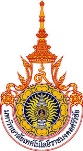 คณะวิทยาศาสตร์และเทคโนโลยีการประมงสหกิจศึกษาและการฝึกงานวิชาชีพชื่อ  ที่อยู่ของสถานประกอบการโปรดให้ชื่อที่เป็นทางการเพื่อจะนำไประบุในใบรับรองภาษาอังกฤษให้แก่นักศึกษาได้อย่างถูกต้องที่อยู่ (เพื่อประกอบการเดินทางไปนิเทศงานนักศึกษาที่ถูกต้องโปรดระบุที่อยู่ตามสถานที่ที่นักศึกษาปฏิบัติงาน) สถานประกอบการ  (ภาษาไทย) 	…………………………………………………………………………...................………………………….  (ภาษาอังกฤษ)………………………………………………………....................………………………………………….. ...................................เลขที่ ……………...  ถนน ………...........………………… ซอย …………………………… ตำบล/แขวง ……………….......……................อำเภอ/เขต …………………………………. จังหวัด ……………………...……………  รหัสไปรษณีย์ ………………................…………...... โทรศัพท์  ……………………………………………………………… โทรสาร ………...................………………………………………………........    ๒. ผู้จัดการทั่วไป / ผู้จัดการโรงงาน  และผู้ได้รับมอบหมายให้ประสานงานชื่อผู้จัดการสถานประกอบการ……………………………………………………………………………………………………...............................ตำแหน่ง …………………………………………………………………………………………………………………………………...............................โทรศัพท์ ……………………………… โทรสาร ………………………….......….  E-mail ……………………………………….........................การติดต่อประสานงานกับมหาวิทยาลัยฯ  (การนิเทศงานนักศึกษา  และอื่น ๆ ขอมอบให้)[  ]   ติดต่อกับผู้จัดการโดยตรง[  ]   มอบหมายให้บุคคลต่อไปนี้ประสานงานแทนชื่อ-สกุล ……………………………………………………………………………………………………………………………………..............................ตำแหน่ง ………………………………………………………………………………………………………………………….........................................โทรศัพท์ ……………………………… โทรสาร ………………………….......….  E-mail ……………………………………….........................คณะวิทยาศาสตร์และเทคโนโลยีการประมงสหกิจศึกษาและการฝึกงานวิชาชีพ    ๓.  พนักงานที่ปรึกษา (Job supervisor)    ๓.  พนักงานที่ปรึกษา (Job supervisor)    ๓.  พนักงานที่ปรึกษา (Job supervisor)ชื่อ-สกุล………………………………………………………………………………………………………........................................................…….....ตำแหน่ง …………………………………………........................… แผนก ……………………............................……………………………….......โทรศัพท์ …………………….………… โทรสาร …………………….…….......….  E-mail ………………………………………...........................ชื่อ-สกุล………………………………………………………………………………………………………........................................................…….....ตำแหน่ง …………………………………………........................… แผนก ……………………............................……………………………….......โทรศัพท์ …………………….………… โทรสาร …………………….…….......….  E-mail ………………………………………...........................ชื่อ-สกุล………………………………………………………………………………………………………........................................................…….....ตำแหน่ง …………………………………………........................… แผนก ……………………............................……………………………….......โทรศัพท์ …………………….………… โทรสาร …………………….…….......….  E-mail ………………………………………...........................     ๔.  งานที่มอบหมายนักศึกษาชื่อนักศึกษา …………………………………………………………................…………………………….…………………………………......................ตำแหน่งงานที่นักศึกษาปฏิบัติ  (Job position) …………………………………………….………………………………………….....................ลักษณะงานที่นักศึกษาปฏิบัติ  (Job description) …………………………………………………………………………………......................………………………………………………………………………………………………………………………………………………………………………………………………………………………………………………………………………………………………………………………………………………………………………………………………………………………………………………………………………………………………………………………………………………………………………………………………………………………………………………………………………………………………………………………………………………………………………………………………………………………………………………………………………………………………………………………………………………………………..............…................................................................................................................................................................................................................................................................................................................................คณะวิทยาศาสตร์และเทคโนโลยีการประมงสหกิจศึกษาและการฝึกงานวิชาชีพ๑. หัวข้อรายงาน  (Report  title)  (อาจจะขอเปลี่ยนแปลงหรือแก้ไขเพิ่มเติมได้ในภายหลัง) ภาษาไทย …………………………………………………………………………………………………………………………………………..................... ภาษาอังกฤษ ……………………………………………………………………………………………………………………………………......................คณะวิทยาศาสตร์และเทคโนโลยีการประมงสหกิจศึกษาและการฝึกงานวิชาชีพ๒.  รายละเอียดเนื้อหาของรายงาน  (อาจจะขอเปลี่ยนแปลงหรือแก้ไขเพิ่มเติมได้ในภายหลัง)………………………………………………………………………………………………………………………………………..........................................................………………………………………………………………………………………………………………………………………..........................................................………………………………………………………………………………………………………………………………………..........................................................………………………………………………………………………………………………………………………………………..........................................................………………………………………………………………………………………………………………………………………..........................................................………………………………………………………………………………………………………………………………………..........................................................………………………………………………………………………………………………………………………………………..........................................................………………………………………………………………………………………………………………………………………...........................................................………………………………………………………………………………………………………………………………………..........................................................………………………………………………………………………………………………………………………………………..........................................................……………………………………………………………………………………………………………………………………….........................................................………………………………………………………………………………………………………………………………………..........................................................………………………………………………………………………………………………………………………………………..........................................................………………………………………………………………………………………………………………………………………..........................................................………………………………………………………………………………………………………………………………………..........................................................………………………………………………………………………………………………………………………………………..........................................................………………………………………………………………………………………………………………………………………..........................................................………………………………………………………………………………………………………………………………………..........................................................………………………………………………………………………………………………………………………………………..........................................................………………………………………………………………………………………………………………………………………..........................................................………………………………………………………………………………………………………………………………………..........................................................………………………………………………………………………………………………………………………………………..........................................................………………………………………………………………………………………………………………………………………..........................................................………………………………………………………………………………………………………………………………………..........................................................………………………………………………………………………………………………………………………………………..........................................................………………………………………………………………………………………………………………………………………..........................................................คณะวิทยาศาสตร์และเทคโนโลยีการประมงสหกิจศึกษาและการฝึกงานวิชาชีพหัวข้อประเมิน/Items๑.  ปริมาณงาน (Quantity of work)      ปริมาณงานที่ปฏิบัติสำเร็จตามหน้าที่หรือตามที่ได้รับมอบหมายภายในระยะเวลาที่กำหนด       (ในระดับที่นักศึกษาจะปฏิบัติได้) และเปรียบเทียบกับนักศึกษาทั่ว ๆ ไป๒.  คุณภาพงาน (Quality of work)     ทำงานได้ถูกต้องครบถ้วนสมบูรณ์  มีความปราณีตเรียบร้อย มีความรอบคอบ     ไม่เกิดปัญหาติดตามมา งานไม่ค้างคา ทำงานเสร็จทันเวลาหรือก่อนเวลาที่กำหนดคณะวิทยาศาสตร์และเทคโนโลยีการประมงสหกิจศึกษาและการฝึกงานวิชาชีพหัวข้อประเมิน/Items๓.  ความรู้ความสามารถทางวิชาการ (Academic ability)     นักศึกษามีความรู้ทางวิชาการเพียงพอ  ที่จะทำงานตามที่ได้รับมอบหมาย     (ในระดับที่นักศึกษาจะปฏิบัติได้)  ๔.  ความสามารถในการเรียนรู้และประยุกต์วิชาการ (Ability to learn and apply knowledge)     ความรวดเร็วในการเรียนรู้  เข้าใจข้อมูล  ข่าวสาร  และวิธีการทำงาน  ตลอดจนการนำ     ความรู้ไปประยุกต์ใช้งาน๕.  ความรู้ความชำนาญด้านปฏิบัติการ (Practical ability)     เช่น  การปฏิบัติงานในภาคสนาม  ในห้องปฏิบัติการ๖.  วิจารณญาณและการตัดสินใจ (Judgment and decision making)     ตัดสินใจได้ดี  ถูกต้อง  รวดเร็ว มีการวิเคราะห์ ข้อมูลและปัญหาต่าง ๆ อย่างรอบคอบ     ก่อนการตัดสินใจ  สามารถแก้ปัญหาเฉพาะหน้า  สามารถไว้วางใจให้ตัดสินใจได้ด้วยตนเอง๗.  การจัดการและวางแผน  (Management and planning)๘.  ทักษะการสื่อสาร (Communication skills)     ความสามารถในการติดต่อสื่อสาร การพูด การเขียน และการนำเสนอ (Presentation)      สามารถสื่อให้เข้าใจได้ง่าย เรียบร้อย ชัดเจน ถูกต้อง รัดกุม มีลำดับขั้นตอนที่ดี      ไม่ก่อให้เกิดความสับสนต่อการทำงาน รู้จักสอบถาม รู้จักชี้แจงผลการปฏิบัติงานและข้อขัดข้องให้ทราบ   ๙.  การพัฒนาด้านภาษาและวัฒนธรรมต่างประเทศ (Foreign language and cultural     development)  เช่น  ภาษาอังกฤษ  การทำงานกับชาวต่างชาติ๑๐. ความเหมาะสมต่อตำแหน่งงานที่ได้รับมอบหมาย (Suitability for job position)      สามารถพัฒนาตนเองให้ปฏิบัติงานตาม Job position และ Job description  ที่มอบหมาย      ได้อย่างเหมาะสมหรือตำแหน่งงานนี้เหมาะสมกับนักศึกษาคนนี้หรือไม่เพียงใดคณะวิทยาศาสตร์และเทคโนโลยีการประมงสหกิจศึกษาและการฝึกงานวิชาชีพหัวข้อประเมิน/Items๑๑.  ความรับผิดชอบและเป็นผู้ที่ไว้วางใจได้ (Responsibility and dependability)        ดำเนินงานให้สำเร็จลุล่วงโดยคำนึงถึงเป้าหมาย และความสำเร็จของงานเป็นหลัก        ยอมรับผลที่เกิดจากการทำงานอย่างมีเหตุผล  สามารถปล่อยให้ทำงาน (กรณีงานประจำ)        ได้โดยไม่ต้องควบคุมมากจนเกินไป  ความจำเป็นในการตรวจสอบขั้นตอนตอนและผลงาน        ตลอดเวลา สามารถไว้วางใจให้รับผิดชอบงานที่มากกว่าเวลาประจำ  สามารถไว้วางใจได้        แทบทุกสถานการณ์  หรือในสถานการณ์ปกติเท่านั้น๑๒.  ความสนใจ อุตสาหะในการทำงาน (Interest in work)       ความสนใจและความกระตือรือร้นในการทำงาน มีความอุตสาหะ ความพยายาม       ความตั้งใจที่จะทำงานได้สำเร็จ  ความมานะบากบั่น  ไม่ย่อท้อต่ออุปสรรคและปัญหา๑๓.  ความสามารถเริ่มต้นทำงานได้ด้วยตนเอง (Initiative or self starter)       เมื่อได้รับคำชี้แนะ  สามารถเริ่มทำงานได้เอง  โดยไม่ต้องรอคำสั่ง (กรณีงานประจำ) เสนอตัวเข้า       ช่วยงานแทบทุกอย่าง  มาขอรับงานใหม่ ๆ ไปทำ  ไม่ปล่อยเวลาว่างให้ล่วงเลยไปโดยเปล่าประโยชน์๑๔.  การตอบสนองต่อการสั่งการ (Response to supervision)       ยินดีรับคำสั่ง คำแนะนำ คำวิจารณ์ ไม่แสดงความอึดอัดใจ เมื่อได้รับคำติเตือนและวิจารณ์       ความรวดเร็วในการปฏิบัติตามคำสั่ง  การปรับตัวปฏิบัติตามคำแนะนำ ข้อเสนอแนะและวิจารณ์หัวข้อประเมิน/Items๑๕.  บุคลิกภาพและการวางตัว (Personality)       มีบุคลิกภาพและวางตัวได้เหมาะสม เช่น ทัศนคติ วุฒิภาวะ ความอ่อนน้อมถ่อมตน       การแต่งกาย  กิริยาวาจา  การตรงต่อเวลา  และอื่น ๆ ๑๖.  มนุษยสัมพันธ์ (Interpersonal skills)       สามารถร่วมงานกับผู้อื่น การทำงานเป็นทีม สร้างมนุษย์สัมพันธ์ได้ดี เป็นที่รักใคร่       ชอบพอของผู้ร่วมงาน เป็นผู้ที่ช่วยก่อให้เกิดความร่วมมือประสานงาน๑๗.  ความมีระเบียบวินัย ปฏิบัติตามวัฒนธรรมขององค์กร (Discipline and adaptability to formal         Organization culcure) ความสนใจเรียนรู้ ศึกษา กฎระเบียบ นโยบายต่าง ๆ และปฏิบัติตามโดยเต็มใจ        การปฏิบัติตามระเบียบบริหารงานบุคคล (การเข้างาน ลางาน) ปฏิบัติตามกฎการรักษา ความปลอดภัยในโรงงาน การควบคุมคุณภาพ ๕ ส และอื่น ๆ๑๘. คุณธรรมและจริยธรรม (Ethics and morality)      มีความซื่อสัตย์ สุจริต มีจิตใจสะอาด รู้จักเสียสละ ไม่เห็นแก่ตัว เอื้อเฟื้อช่วยเหลือผู้อื่นคณะวิทยาศาสตร์และเทคโนโลยีการประมงสหกิจศึกษาและการฝึกงานวิชาชีพจุดเด่นของนักศึกษา / Strengthข้อควรปรับปรุงของนักศึกษา  /  Improvementหากนักศึกษาผู้นี้สำเร็จการศึกษาแล้ว  ท่านจะรับเข้าทำงานในสถานประกอบการนี้หรือไม่ (หากมีโอกาสเลือก)Once  this  student  graduates ,  will  you  be  interested  to  offer  him/her  a  job?[  ]  รับ / Yes     		[  ]   ไม่แน่ใจ / Not  sure    		[  ]  ไม่รับ / No  หากนักศึกษาผู้นี้สำเร็จการศึกษาแล้ว  ท่านจะรับเข้าทำงานในสถานประกอบการนี้หรือไม่ (หากมีโอกาสเลือก)Once  this  student  graduates ,  will  you  be  interested  to  offer  him/her  a  job?[  ]  รับ / Yes     		[  ]   ไม่แน่ใจ / Not  sure    		[  ]  ไม่รับ / No  คณะวิทยาศาสตร์และเทคโนโลยีการประมงสหกิจศึกษาและการฝึกงานวิชาชีพคณะวิทยาศาสตร์และเทคโนโลยีการประมงสหกิจศึกษาและการฝึกงานวิชาชีพหัวข้อประเมิน  /  Itemsกิตติกรรมประกาศ (Acknowledgement)บทคัดย่อ  (Abstract)สารบัญ  สารบัญรูป  และสารบัญตาราง  (Table of Contents)วัตถุประสงค์  (Objectives)วิธีการศึกษา  (Method of Study)ผลการศึกษา  (Result)วิเคราะห์ผลการศึกษา  (Analysis)สรุปผลการศึกษา  (Conclusion)ข้อเสนอแนะ  (Comments)สำนวนการเขียนและการสื่อความหมาย (Ediem and Wording)ความถูกต้องของการสะกด  (Spelling)รูปแบบ  และความสวยงาม  ของรูปเล่ม  (Pattern)เอกสารอ้างอิง  (References)ภาคผนวก  (Appendix)รวมทั้งสิ้นคณะวิทยาศาสตร์และเทคโนโลยีการประมงสหกิจศึกษาและการฝึกงานวิชาชีพ